О проведении открытого конкурса и утверждении конкурсной документации по отбору управляющей организации для управления многоквартирными домами на территории Североуральского городского округа  В соответствии с Жилищным кодексом Российской Федерации, Федеральным законом от 06 октября 2003 года № 131-ФЗ «Об общих принципах организации местного самоуправления в Российской Федерации», Постановлением Правительства Российской Федерации от 06.02.2006 № 75 «О порядке проведения органом местного самоуправления открытого конкурса по отбору управляющей организации для управления многоквартирным домом», Уставом Североуральского городского округа, Администрация Североуральского городского округаПОСТАНОВЛЯЕТ:1. Провести открытый конкурс по отбору управляющей организации для управления многоквартирными домами на территории Североуральского городского округа, расположенными по адресам:1) город Североуральск, поселок Покровск - Уральский, улица Чапаева, дом 4;2) город Североуральск, поселок Третий Северный, улица Клубная, дом 11. 2. Утвердить:1) конкурсную документацию для проведения конкурса по отбору управляющей организации для управления многоквартирными домами на территории Североуральского городского округа (прилагается);2) извещение о проведении открытого конкурса по отбору управляющей организации для управления многоквартирными домами, расположенными на территории Североуральского городского округа (прилагается).3. Установить размер обеспечения исполнения обязательств в размере одной второй (0,5) цены договора управления многоквартирным домом, подлежащей уплате собственниками помещений в течение месяца.4. Отделу по городскому и жилищно-коммунальному хозяйству Администрации Североуральского городского округа Свердловской области:1) организовать проведение открытого конкурса по отбору управляющих организаций для управления многоквартирными домами;2) уведомить всех собственников помещений в многоквартирных домах, в отношении которых проводится конкурс, о дате проведения конкурса путем размещения сообщения в местах, удобных для ознакомления собственниками помещений в многоквартирных домах (на досках объявлений, подъездах многоквартирных домов), не позднее чем за 25 дней до даты начала процедуры вскрытия конвертов с заявками на участие в конкурсе;3) обеспечить проведение осмотров объектов конкурса претендентами и другими заинтересованными лицами;4) обеспечить размещение извещения о проведении конкурса на официальном сайте Российской Федерации в сети «Интернет» по адресу: www.torgi.gov.ru, а также на сайте Администрации Североуральского городского округа Свердловской области;5) вести прием, регистрацию, учет и хранение конвертов с заявками на участие в конкурсе.5. Уполномочить заведующего отделом по городскому и жилищно -коммунальному хозяйству Администрации Североуральского городского округа И.В. Каргашина:1) устанавливать техническое состояние многоквартирных домов, являющихся объектами конкурса с правом подписания актов о состоянии общего имущества собственников помещения в многоквартирном доме;2) принимать заявки на участие в конкурсе.6. Контроль за выполнением настоящего постановления возложить на Первого заместителя Главы Администрации Североуральского городского округа Свердловской области В.В. Паслера. Глава Североуральского городского округа                                              В.П. МатюшенкоУТВЕРЖДЕНАпостановлением Администрации Североуральского городского округа от 12.08.2020 № 681 «О проведении открытого конкурса и утверждении конкурсной документации по отбору управляющей организации для управления многоквартирными домами на территории Североуральского городского округа»  КОНКУРСНАЯ ДОКУМЕНТАЦИЯ ДЛЯ ПРОВЕДЕНИЯ ОТКРЫТОГО КОНКУРСАпо отбору управляющей организациидля управления многоквартирнымИ домАМИНА ТЕРРИТОРИИ СЕВЕРОУРАЛЬСКОГО ГОРОДСКОГО ОКРУГАг. Североуральск  2020 годСодержание конкурсной документации1. Общие сведения о конкурсе1. Настоящая конкурсная документация разработана в соответствии с Постановлением Правительства Российской Федерации № 75 от 06.02.2006 «О порядке проведения органом местного самоуправления открытого конкурса по отбору управляющей организации для управления многоквартирным домом» и устанавливает порядок организации и проведения открытого конкурса по отбору управляющей организации для управления многоквартирными домами на территории Североуральского городского округа.2. Понятия, термины и сокращения, использующиеся в настоящей конкурсной документации, применяются в значениях, определенных Правилами, утвержденными постановлением Правительства Российской Федерации № 75 от 06.02.2006 года «О порядке проведения органом местного самоуправления открытого конкурса по отбору управляющей организации для управления многоквартирным домом»:«конкурс» - форма торгов, победителем которых признается участник конкурса, предложивший выполнить указанный в конкурсной документации перечень работ и услуг по содержанию и ремонту общего имущества собственников помещений в многоквартирном доме, на право управления которым проводится конкурс, за наименьший размер платы за содержание и ремонт жилого помещения в течение установленного срока;«предмет конкурса» - право заключения договоров управления многоквартирным домом в отношении объекта конкурса;«объект конкурса» - общее имущество собственников помещений в многоквартирном доме, на право управления которым проводится конкурс;«размер платы за содержание и ремонт жилого помещения» - плата, включающая в себя плату за работы и услуги по управлению многоквартирным домом, содержанию, текущему и капитальному ремонту общего имущества собственников помещений в многоквартирном доме, установленная из расчета 1 кв. метра общей площади жилого или нежилого помещения. Размер платы за содержание и ремонт жилого помещения устанавливается одинаковым для собственников жилых и нежилых помещений в многоквартирном доме; «управляющая организация» - юридическое лицо независимо от организационно-правовой формы или индивидуальный предприниматель, которые осуществляют управление многоквартирным домом на основании результатов конкурса;«претендент» - любое юридическое лицо независимо от организационно-правовой формы или индивидуальный предприниматель, представившие заявку на участие в конкурсе;«участник конкурса» - претендент, допущенный конкурсной комиссией к участию в конкурсе.3. Конкурс проводится на основе следующих принципов: 1) создание равных условий участия в конкурсе для юридических лиц независимо от организационно-правовой формы и индивидуальных предпринимателей;2) добросовестная конкуренция;3) эффективное использование средств собственников помещений в многоквартирном доме в целях обеспечения благоприятных и безопасных условий пользования помещениями в многоквартирном доме, надлежащего содержания общего имущества в многоквартирном доме, а также предоставления коммунальных услуг лицам, пользующимся помещениями в доме;4) доступность информации о проведении конкурса и обеспечение открытости его проведения.4. Конкурс является открытым по составу участников и по форме подачи заявок.5. Конкурс проводится на право заключения договоров управления многоквартирным домом либо на право заключения договоров управления несколькими многоквартирными домами. В случае если проводится конкурс на право заключения договоров управления несколькими многоквартирными домами, общая площадь жилых и нежилых помещений (за исключением помещений общего пользования) в таких домах не должна превышать 100 тыс. кв. метров и такие дома должны быть расположены на граничащих земельных участках, между которыми могут располагаться земли общего пользования.2. Законодательное регулирование конкурса6. Настоящая конкурсная документация подготовлена в соответствии со следующими нормативными правовыми актами:Гражданским кодексом Российской Федерации;Жилищным кодексом Российской Федерации;Постановлением Правительства Российской Федерации от 06.02.2006 г. № 75 «О порядке проведения органом местного самоуправления открытого конкурса по отбору управляющей организации для управления многоквартирным домом»;Постановлением Правительства Российской Федерации от 03.04.2013г. № 290 «О минимальном перечне услуг и работ, необходимых для обеспечения надлежащего содержания общего имущества в многоквартирном доме, и порядке их оказания и выполнения»;Постановлением Правительства РФ от 13.08.2006 № 491 «Об утверждении Правил содержания общего имущества в многоквартирном доме и правил изменения размера платы за содержание жилого помещения в случае оказания услуг и выполнения работ по управлению, содержанию и ремонту общего имущества в многоквартирном доме ненадлежащего качества и (или) с перерывами, превышающими установленную продолжительность».7. Конкурс по отбору управляющей организации проводится в соответствии с частью 4 статьи 161, частью 2 статьи 163 Жилищного кодекса Российской Федерации в отношении многоквартирных домов, в которых доля Североуральского городского округа в праве общей собственности на общее имущество в многоквартирном доме составляет более чем пятьдесят процентов.3. Организатор конкурса8. Организатором конкурса является Администрация Североуральского городского округа.Место нахождения: 624480 Свердловская область, г.Североуральск, ул.Чайковского, 15.Электронная почта: s-uralsk_adm.org@mail.ruТелефон (факс): (34380) 2-24-01Контактное лицо: заведующий отделом по городскому и жилищно-коммунальному хозяйству Каргашин Игорь Владимирович, тел. (34380) 2-42-55.4. Сведения о предмете конкурса9. Предметом конкурса является право заключения договоров управления многоквартирными домами, указанными в приложении № 1 к конкурсной документации, в которых доля Североуральского городского округа в праве общей собственности на общее имущество в многоквартирном доме составляет более чем пятьдесят процентов.Состав и техническое состояние общего имущества многоквартирных домов отражены в актах о состоянии общего имущества многоквартирных домов (приложение № 2 к конкурсной документации).Перечень работ и услуг по содержанию и ремонту общего имущества собственников помещений в многоквартирных домах, являющихся объектами конкурса, приведен в приложении № 3 к конкурсной документации.5. Срок внесения собственниками помещений в многоквартирном доме платы за содержание и ремонт жилого помещения10. Плата за содержание и ремонт жилого помещения вносится ежемесячно до 10 числа месяца, следующего за истекшим месяцем.6. Информационное обеспечение проведения конкурса11. Информация о проведении конкурса размещается организатором конкурса на официальном сайте Российской Федерации в информационно -телекоммуникационной сети «Интернет» для размещения информации о проведении торгов по адресу:www.torgi.gov.ru.Извещение о проведении конкурса размещается организатором конкурса на официальном сайте не менее чем за 30 дней до даты окончания срока подачи заявок на участие в конкурсе. Конкурсная документация должна быть доступна для ознакомления на официальном сайте всеми заинтересованными лицами без взимания платы.12. Не позднее чем за 25 дней до даты начала процедуры вскрытия конвертов с заявками на участие в конкурсе организатор конкурса уведомляет всех собственников помещений в многоквартирных домах о дате проведения конкурса путем размещения сообщения в местах, удобных для ознакомления собственниками помещений в многоквартирном доме, - на досках объявлений, размещенных во всех подъездах многоквартирного дома или в пределах земельного участка, на котором расположен многоквартирный дом. 7. Требования, предъявляемые к претендентам на участие в конкурсе13. Претендентом на участие в конкурсе может быть любое юридическое лицо независимо от организационно-правовой формы, формы собственности, места нахождения и места происхождения капитала или индивидуальный предприниматель, представившие заявку на участие в конкурсе.14. Претенденты должны соответствовать следующим требованиям:1) соответствие претендентов установленным федеральными законами требованиям к лицам, осуществляющим выполнение работ, оказание услуг, предусмотренных договором управления многоквартирным домом;2) в отношении претендента не проводится процедура банкротства либо в отношении претендента - юридического лица не проводится процедура ликвидации;3) деятельность претендента не приостановлена в порядке, предусмотренном Кодексом Российской Федерации об административных правонарушениях;4) отсутствие у претендента задолженности по налогам, сборам и иным обязательным платежам в бюджеты любого уровня или государственные внебюджетные фонды за последний завершенный отчетный период в размере свыше 25 процентов балансовой стоимости активов претендента по данным бухгалтерской отчетности за последний завершенный отчетный период. Претендент считается соответствующим установленному требованию, если он обжаловал наличие указанной задолженности в соответствии с законодательством Российской Федерации и решение по такой жалобе не вступило в силу;5) отсутствие у претендента кредиторской задолженности за последний завершенный отчетный период в размере свыше 70 процентов балансовой стоимости активов претендента по данным бухгалтерской отчетности за последний завершенный отчетный период. При этом под кредиторской задолженностью в целях применения настоящего подпункта понимается совокупность обязательств претендента (краткосрочных и долгосрочных), предполагающих существующие в текущее время (неисполненные) ее обязательства в пользу другого лица (кредитора), включая обязательства по кредитам и займам, которые приводят к уменьшению балансовой стоимости активов претендента;6) внесение претендентом на счет, указанный в конкурсной документации, средств в качестве обеспечения заявки на участие в конкурсе. При этом претендент считается соответствующим данному требованию, если непосредственно перед началом процедуры вскрытия конвертов с заявками на участие в конкурсе средства поступили на счет, указанный в конкурсной документации;7) отсутствие у претендента задолженности перед ресурсоснабжающей организацией за 2 и более расчетных периода, подтвержденное актами сверки либо решением суда, вступившим в законную силу;8) отсутствие у претендента задолженности по уплате административных штрафов за совершение правонарушений в сфере предпринимательской деятельности по управлению многоквартирными домами.8. Обеспечение заявки на участие в конкурсе15. В качестве обеспечения заявки на участие в конкурсе претендент вносит средства на расчетный счет Администрации Североуральского городского округа по следующим реквизитам:Получатель: Финансовое управление Администрации Североуральского городского округа ИНН 6631010080, КПП 661701001Банк получателя: Уральский банк ПАО «Сбербанк» г. Екатеринбургр/с 40302810216545000073к/с 30101810500000000674БИК 046577674Назначение платежа: лицевой счет Администрации Североуральского городского округа 07901270490, обеспечение заявки на участие в конкурсе по отбору управляющей организации для управления многоквартирными домами (адреса МКД).16. Размер обеспечения заявки на участие в конкурсе составляет 
5 процентов размера платы за содержание и ремонт жилого помещения, умноженного на общую площадь жилых и нежилых помещений (за исключением помещений общего пользования) в многоквартирных домах, объекты конкурса которых объединены в один лот. Сумма размера обеспечения заявки на участие в конкурсе указана в приложении № 4 к конкурсной документации.9. Порядок предоставления, изменения конкурсной документации. Разъяснение положений конкурсной документации17. Настоящая конкурсная документация размещается на официальном сайте www.torgi.gov.ru одновременно с размещением извещения о проведении конкурса.18. Предоставление конкурсной документации не допускается до размещения на официальном сайте извещения о проведении конкурса. 19. Организатор конкурса на основании заявления любого заинтересованного лица, поданного в письменной форме, в течение 2 рабочих дней с даты получения заявления предоставляет такому лицу конкурсную документацию в порядке, указанном в извещении о проведении конкурса. Предоставление конкурсной документации в электронной или письменной форме осуществляется без взимания платы.20. Любое заинтересованное лицо вправе направить в письменной форме организатору конкурса запрос о разъяснении положений конкурсной документации. В течение 2 рабочих дней с даты поступления запроса организатор конкурса направляет разъяснения в письменной форме, если указанный запрос поступил к организатору конкурса не позднее чем за 2 рабочих дня до даты окончания срока подачи заявок на участие в конкурсе.21. В течение 1 рабочего дня с даты направления разъяснения положений конкурсной документации по запросу заинтересованного лица это разъяснение размещается организатором конкурса на официальном сайте с указанием предмета запроса, но без указания лица, от которого поступил запрос.22. Организатор конкурса по собственной инициативе или в соответствии с запросом заинтересованного лица вправе внести изменения в конкурсную документацию не позднее чем за 15 дней до даты окончания срока подачи заявок на участие в конкурсе. В течение 2 рабочих дней с даты принятия решения о внесении изменений в конкурсную документацию такие изменения размещаются организатором конкурса на официальном сайте и направляются заказными письмами с уведомлением всем лицам, которым была предоставлена конкурсная документация.10. Порядок проведения осмотров объектов конкурса заинтересованными лицами и претендентами23. Проведение осмотров общего имущества собственников помещений многоквартирных домов (далее - осмотры объектов конкурса), являющегося объектом конкурса, имеет целью дать заинтересованным лицам и претендентам визуальное представление о техническом состоянии общего имущества многоквартирных домов. По результатам осмотров претенденты и заинтересованные лица должны получить возможность принять решение о подаче заявки на участие в конкурсе, об отзыве поданной заявки.24. Организатор конкурса в соответствии с датой и временем, указанным в извещении о проведении конкурса, организует проведение осмотра претендентами и другими заинтересованными лицами объекта конкурса. Осмотры проводятся в соответствии с Графиком проведения осмотров, установленным в приложении № 5 к конкурсной документации, каждые 5 рабочих дней с даты размещения извещения о проведении конкурса, но не позднее чем за 2 рабочих дня до даты окончания срока подачи на участие в конкурсе.Претендент и (или) другое заинтересованное лицо в течение дня, предшествующего дню проведения осмотра объекта конкурса согласно графику, уведомляет организатора конкурса о желании участвовать в осмотре. Руководство осмотром осуществляется лицом, назначенным организатором конкурса. 25. При наличии заявок, поданных в соответствии с пунктом 24 конкурсной документации, осмотр начинается в указанное время в назначенном месте начала осмотра. Представители заинтересованных лиц, явившиеся для участия в осмотре, сообщают руководителю осмотра свои фамилию, имя, отчество, должность, наименование организации или индивидуального предпринимателя, чьи интересы они представляют. Данные сведения руководитель осмотра заносит в протокол осмотра. Если в течение 15 минут со времени, указанного в качестве времени начала осмотра, ни одно лицо не явилось в назначенное место начала производства осмотра, руководитель осмотра принимает решение об объявлении осмотра несостоявшимся, о чем вносит соответствующую запись в протокол.26. Протокол осмотра составляется руководителем осмотра в течение одного рабочего дня после проведения осмотра. В протокол вносятся следующие сведения:дата и время проведения осмотра;объекты конкурса, в отношении которых проведен осмотр;сведения о представителях заинтересованных лиц и претендентов, принимавших участие в осмотре.Заинтересованные лица, претенденты, а также их представители, принимавшие участие в осмотре, вправе ознакомиться с протоколом осмотра объектов конкурса, а также в письменной форме представить свои заявления или замечания на протокол, если считают, что к осмотру не были предъявлены отдельные конкурсные объекты или части общего имущества многоквартирных домов.27. В ходе осмотра претендентам и заинтересованным лицам разрешается доступ к общему имуществу собственников помещений многоквартирных домов, находящемуся вне жилых помещений. Общее имущество собственников помещений в многоквартирных домах, находящееся внутри жилого либо нежилого помещения может быть осмотрено заинтересованными лицами и претендентами исключительно с согласия лиц, которым на праве собственности принадлежит данное помещение, либо лиц, фактически проживающих в жилых помещениях на условиях найма.28. Осмотр объектов конкурса производится по лотам. Если завершить осмотр в течение рабочего дня не представляется возможным, продолжение осмотра может быть перенесено руководителем осмотра на следующий рабочий день. При переносе осмотра руководитель осмотра обязан уведомить всех участников осмотра о месте и времени продолжения осмотра.11. Порядок подачи заявок на участие в конкурсе29. Для участия в конкурсе заинтересованное лицо подает заявку на участие в конкурсе, заполненную в соответствии с инструкцией и по форме, предусмотренной приложением № 6 к конкурсной документации, и в соответствии со сроками, указанными в извещении о проведении конкурса. Прием заявок на участие в конкурсе прекращается непосредственно перед началом процедуры вскрытия конвертов с заявками на участие в конкурсе. При подаче заявки на участие в конкурсе заинтересованное лицо дает согласие на включение его в перечень организаций для управления многоквартирным домом, в отношении которого собственниками помещений в многоквартирном доме не выбран способ управления таким домом или выбранный способ управления не реализован, не определена управляющая организация, в соответствии с Правилами определения управляющей организации для управления многоквартирным домом, в отношении которого собственниками помещений в многоквартирном доме не выбран способ управления таким домом или выбранный способ управления не реализован, не определена управляющая организация, утвержденными постановлением Правительства Российской Федерации от 21 декабря 2018 г. N 1616 "Об утверждении Правил определения управляющей организации для управления многоквартирным домом, в отношении которого собственниками помещений в многоквартирном доме не выбран способ управления таким домом или выбранный способ управления не реализован, не определена управляющая организация, и о внесении изменений в некоторые акты Правительства Российской Федерации".30. Заявка на участие в конкурсе включает в себя:1) сведения и документы о претенденте: наименование, организационно-правовую форму, место нахождения, почтовый адрес - для юридического лица; фамилию, имя, отчество (при наличии), данные документа, удостоверяющего личность, место жительства - для индивидуального предпринимателя;номер телефона; выписку из Единого государственного реестра юридических лиц – для юридического лица; выписку из Единого государственного реестра индивидуальных предпринимателей - для индивидуального предпринимателя; документ, подтверждающий полномочия лица на осуществление действий от имени юридического лица или индивидуального предпринимателя, подавшего заявку на участие в конкурсе; реквизиты банковского счета для возврата средств, внесенных в качестве обеспечения заявки на участие в конкурсе;2) документы, подтверждающие соответствие претендента установленным требованиям для участия в конкурсе, или заверенные в установленном порядке копии таких документов: документы, подтверждающие внесение средств в качестве обеспечения заявки на участие в конкурсе;копии документов, подтверждающих соответствие претендента требованию, установленному подпунктом 1 пункта 14 настоящей конкурсной документации, если федеральными законами установлены требования к лицам, осуществляющим выполнение работ, оказание услуг, предусмотренных договором управления многоквартирным домом;копию утвержденного бухгалтерского баланса за последний отчетный период;3) реквизиты банковского счета для внесения собственниками помещений в многоквартирном доме и нанимателями жилых помещений по договору социального найма и договору найма жилых помещений муниципального жилищного фонда платы за содержание и ремонт жилого помещения и платы за коммунальные услуги;4) согласие претендента на включение его в перечень организаций для управления многоквартирным домом, предусмотренное пунктом 29 конкурсной документации.31. Заявка на участие в конкурсе подается в письменной форме в запечатанном конверте. На конверте указывается наименование открытого конкурса (лотов), на участие в котором подается данная заявка. 32. Одно лицо вправе подать в отношении одного лота только одну заявку.33. Представление заявки на участие в конкурсе является согласием претендента выполнять работы и услуги за плату за содержание и ремонт жилого помещения, размер которой указан в извещении о проведении конкурса, а также обеспечивать готовность инженерных систем и осуществлять иную направленную на достижение целей управления многоквартирным домом деятельность.34. Каждая заявка на участие в конкурсе, поступившая в установленный в соответствии с извещением о проведении конкурса срок, регистрируется организатором конкурса в журнале заявок (указывается наименование, организационно-правовая форма - для юридического лица, фамилия, имя и отчество (при наличии) - для индивидуального предпринимателя, дата, время и регистрационный номер заявки на участие в конкурсе). По требованию претендента организатор конкурса предоставляет для ознакомления журнал заявок, а также выдает расписку о получении такой заявки по форме согласно приложению № 7 к конкурсной документации.35. Претендент вправе изменить или отозвать заявку на участие в конкурсе в любое время непосредственно до начала процедуры вскрытия конвертов с заявками на участие в конкурсе. Организатор конкурса возвращает внесенные в качестве обеспечения заявки на участие в конкурсе средства претенденту, отозвавшему заявку на участие в конкурсе, в течение 5 рабочих дней с даты получения организатором конкурса уведомления об отзыве заявки.36. В случае если по окончании срока подачи заявок на участие в конкурсе подана только одна заявка, она рассматривается в порядке, установленном разделом 12 настоящей конкурсной документации.12. Порядок рассмотрения заявок на участие в конкурсе37. Непосредственно перед вскрытием конвертов с заявками на участие в конкурсе, но не раньше времени, указанного в извещении о проведении конкурса и в конкурсной документации, конкурсная комиссия обязана объявить лицам, присутствующим при вскрытии таких конвертов, о возможности изменить или отозвать поданные заявки, а также подать заявку на участие в конкурсе взамен отозванной до начала процедуры вскрытия конвертов.38. Конкурсная комиссия вскрывает все конверты с заявками на участие в конкурсе, которые поступили организатору конкурса.39. Претенденты или их представители вправе присутствовать при вскрытии конвертов с заявками на участие в конкурсе. 40. Наименование (для юридического лица), фамилия, имя, отчество (при наличии) (для индивидуального предпринимателя) каждого претендента, конверт с заявкой на участие в конкурсе которого вскрывается, сведения и информация о наличии документов, предусмотренных конкурсной документацией, объявляются при вскрытии конвертов и заносятся в протокол вскрытия конвертов с заявками на участие в конкурсе.41. При вскрытии конвертов с заявками на участие в конкурсе конкурсная комиссия вправе потребовать от претендента, присутствующего на ее заседании, разъяснений сведений, содержащихся в представленных им документах и в заявке на участие в конкурсе. При этом не допускается изменение заявки на участие в конкурсе. Конкурсная комиссия не вправе предъявлять дополнительные требования к претендентам. Не допускается изменять предусмотренные конкурсной документацией требования к претендентам. Указанные разъяснения вносятся в протокол вскрытия конвертов с заявками на участие в конкурсе.42. Протокол вскрытия конвертов ведется конкурсной комиссией и подписывается всеми присутствующими членами конкурсной комиссии непосредственно после вскрытия всех конвертов. 43. Организатор конкурса осуществляет аудиозапись процедуры вскрытия конвертов с заявками на участие в конкурсе. Любое лицо, присутствующее при вскрытии конвертов с заявками на участие в конкурсе, вправе осуществлять аудио- и видеозапись процедуры вскрытия.44. Конверты с заявками на участие в конкурсе, полученные после начала процедуры вскрытия конвертов, возвращаются в день их поступления, при этом внесенные в качестве обеспечения заявки на участие в конкурсе средства возвращаются в течение 5 рабочих дней с даты подписания протокола вскрытия конвертов.45. Конкурсная комиссия оценивает заявки на участие в конкурсе на соответствие требованиям, установленным конкурсной документацией, а также на соответствие претендентов требованиям, установленным разделом 7 настоящей конкурсной документации.46. Срок рассмотрения заявок на участие в конкурсе не может превышать 7 рабочих дней с даты начала процедуры вскрытия конвертов с заявками на участие в конкурсе.47. На основании результатов рассмотрения заявок на участие в конкурсе конкурсная комиссия принимает решение о признании претендента участником конкурса или об отказе в допуске претендента к участию в конкурсе по основаниям, предусмотренным разделом 13 настоящей конкурсной документации. Конкурсная комиссия оформляет протокол рассмотрения заявок на участие в конкурсе, который подписывается присутствующими на заседании членами конкурсной комиссии в день окончания рассмотрения заявок на участие в конкурсе.Текст указанного протокола в день окончания рассмотрения заявок на участие в конкурсе размещается на официальном сайте.Претендентам, не допущенным к участию в конкурсе, направляются уведомления о принятых конкурсной комиссией решениях не позднее 1 рабочего дня, следующего за днем подписания протокола рассмотрения заявок на участие в конкурсе.48. В случае если только один претендент признан участником конкурса, организатор конкурса в течение 3 рабочих дней с даты подписания протокола рассмотрения заявок на участие в конкурсе передает этому претенденту проект договора управления многоквартирным домом, входящий в состав конкурсной документации. При этом договор управления многоквартирным домом заключается на условиях выполнения работ и услуг, указанных в извещении о проведении конкурса и конкурсной документации, за плату за содержание и ремонт жилого помещения, размер которой указан в извещении о проведении конкурса. Такой участник конкурса не вправе отказаться от заключения договора управления многоквартирным домом.49. Средства, внесенные в качестве обеспечения заявки на участие в конкурсе, возвращаются единственному участнику конкурса в течение 5 рабочих дней с даты представления организатору конкурса подписанного им проекта договора управления многоквартирным домом и обеспечения исполнения обязательств. При непредставлении организатору конкурса в установленный срок подписанного участником конкурса проекта договора управления многоквартирным домом, а также обеспечения исполнения обязательств такой участник конкурса признается уклонившимся от заключения договора управления многоквартирным домом и средства, внесенные им в качестве обеспечения заявки на участие в конкурсе, не возвращаются.50. Организатор конкурса возвращает внесенные в качестве обеспечения заявки на участие в конкурсе средства претендентам, не допущенным к участию в конкурсе, в течение 5 рабочих дней со дня подписания протокола рассмотрения заявок на участие в конкурсе.13. Основания для отказа допуска к участию в конкурсе51. Основаниями для отказа допуска к участию в конкурсе являются:1) непредставление определенных пунктом 30 настоящей конкурсной документации документов либо наличие в таких документах недостоверных сведений;2) несоответствие претендента требованиям, установленным пунктом 14 настоящей конкурсной документации;3) несоответствие заявки на участие в конкурсе требованиям, установленным пунктами 29, 30 настоящей конкурсной документации14. Порядок проведения конкурса52. В конкурсе могут участвовать только лица, признанные участниками конкурса в соответствии с протоколом рассмотрения заявок на участие в конкурсе. Организатор конкурса обязан обеспечить участникам конкурса возможность принять участие в конкурсе непосредственно или через представителей. 53. Организатор конкурса обязан осуществлять аудиозапись конкурса. Любое лицо, присутствующее при проведении конкурса, вправе осуществлять аудио- и видеозапись конкурса.54. Конкурс начинается с объявления конкурсной комиссией наименования участника конкурса, заявка на участие в конкурсе которого поступила к организатору конкурса первой, и размера платы за содержание и ремонт жилого помещения.55. Участники конкурса предлагают установить размер платы за содержание и ремонт жилого помещения за выполнение перечня работ и услуг меньший, чем размер платы за содержание и ремонт жилого помещения, указанный в извещении о проведении конкурса, с пошаговым снижением размера платы за содержание и ремонт жилого помещения на 0,1 процента (далее - предложение).56. В случае если после троекратного объявления предложения, являющегося наименьшим по размеру платы за содержание и ремонт жилого помещения (относительно указанного в извещении о проведении конкурса), ни один из участников конкурса не сделает иное предложение по снижению размера платы за содержание и ремонт жилого помещения, конкурсная комиссия объявляет о признании победителем конкурса участника конкурса, сделавшего последнее предложение.57. При проведении конкурса допускается снижение размера платы за содержание и ремонт жилого помещения не более чем на 10 процентов размера платы за содержание и ремонт жилого помещения, указанного в извещении о проведении конкурса. В случае снижения указанного размера платы за содержание и ремонт жилого помещения более чем на 10 процентов конкурс признается несостоявшимся, что влечет за собой обязанность организатора конкурса провести новый конкурс в соответствии с настоящими Правилами. При этом организатор конкурса вправе изменить условия проведения конкурса и обязан уменьшить расчетный размер платы за содержание и ремонт жилого помещения не менее чем на 10 процентов.58. В случае если несколько участников конкурса предложили одинаковый размер платы за содержание и ремонт жилого помещения, победителем конкурса признается участник конкурса, подавший первым заявку на участие в конкурсе.59. Организатор конкурса в течение 3 рабочих дней с даты утверждения протокола конкурса передает победителю конкурса один экземпляр протокола и проект договора управления многоквартирным домом.При этом указываемая в договоре управления многоквартирным домом стоимость каждой работы и услуги, входящей в перечень работ и услуг, подлежит пересчету исходя из того, что общая стоимость работ и услуг должна быть равна плате за содержание и ремонт жилого помещения, размер которой определен по итогам конкурса, в случаях признания участника конкурса победителем в соответствии с пунктами 55 и 58 настоящей конкурсной документации.60. Текст протокола конкурса размещается на официальном сайте организатором конкурса в течение 1 рабочего дня с даты его утверждения.61. Организатор конкурса обязан возвратить в течение 5 рабочих дней с даты утверждения протокола конкурса средства, внесенные в качестве обеспечения заявки на участие в конкурсе, участникам конкурса, которые не стали победителями конкурса, за исключением участника конкурса, сделавшего предпоследнее предложение по наименьшему размеру платы за содержание и ремонт жилого помещения, которому средства возвращаются в порядке, предусмотренном пунктом 64 настоящей конкурсной документации.15. Обеспечение исполнения обязательств62. Размер обеспечения исполнения обязательств, реализуемого в случае неисполнения либо ненадлежащего исполнения управляющей организацией обязательств по договорам управления многоквартирным домом, а также в случае причинения управляющей организацией вреда общему имуществу, установлен организатором конкурса равным одной второй цены договора управления многоквартирным домом, подлежащей уплате собственниками помещений в многоквартирном доме в течение месяца. Сумма размера обеспечения исполнения обязательств указана в приложении № 4 к конкурсной документации.Обеспечение исполнения обязательств победителем конкурса предоставляется организатору конкурса в течение 10 рабочих дней с даты утверждения протокола конкурса вместе с проектом договора управления многоквартирным домом.63. Мерами по обеспечению исполнения обязательств могут являться страхование ответственности управляющей организации, безотзывная банковская гарантия и залог депозита. Способ обеспечения исполнения обязательств определяется управляющей организацией, с которой заключается договор управления многоквартирным домом.Обеспечение исполнение обязательств по уплате управляющей организацией собственникам помещений в многоквартирном доме средств, причитающихся им в возмещение убытков и (или) в качестве неустойки (штрафа, пеней) вследствие неисполнения, просрочки исполнения или иного ненадлежащего исполнения обязательств по договорам управления многоквартирным домом, в возмещение вреда, причиненного общему имуществу, предоставляется в пользу собственников помещений в многоквартирном доме. Лица, в пользу которых предоставляется обеспечение исполнения обязательств, вправе предъявлять требования по надлежащему исполнению обязательств за счет средств обеспечения. В случае реализации обеспечения исполнения обязательств управляющая организация обязана гарантировать его ежемесячное возобновление. 16. Возврат средств, внесенных в качестве обеспечения заявки на участие в конкурсе64. Средства, внесенные в качестве обеспечения заявки на участие в конкурсе, возвращаются победителю конкурса и участнику конкурса, который сделал предыдущее предложение по наименьшему размеру платы за содержание и ремонт жилого помещения, в течение 5 рабочих дней с даты представления организатору конкурса подписанного победителем конкурса проекта договора управления многоквартирным домом и обеспечения исполнения обязательств.17. Разъяснение результатов конкурса65. Участник конкурса после размещения на официальном сайте протокола конкурса вправе направить организатору конкурса в письменной форме запрос о разъяснении результатов конкурса. Организатор конкурса в течение 2 рабочих дней с даты поступления запроса обязан представить такому участнику конкурса соответствующие разъяснения в письменной форме.18. Уведомление собственников помещений о результатах конкурса66. Организатор конкурса в течение 10 рабочих дней с даты утверждения протокола конкурса уведомляет всех собственников помещений в многоквартирном доме  о результатах открытого конкурса и об условиях договора управления этим домом путем размещения проекта договора в порядке, предусмотренном пунктом 12 настоящей конкурсной документации.19. Заключение договора управления многоквартирным домом и срок начала выполнения управляющей организацией возникших по результатам конкурса обязательств67. Победитель конкурса, участник конкурса в случаях, предусмотренных пунктами 48 и 70 настоящей конкурсной документации, в течение 10 рабочих дней с даты утверждения протокола конкурса представляет организатору конкурса подписанный им проект договора управления многоквартирным домом, а также обеспечение исполнения обязательств.68. Победитель конкурса, участник конкурса в случаях, предусмотренных пунктами 48 и 70 настоящей конкурсной документации, в течение 20 дней с даты утверждения протокола конкурса, но не ранее чем через 10 дней со дня размещения протокола конкурса на официальном сайте, направляет подписанные им проекты договоров управления многоквартирным домом собственникам помещений в многоквартирном доме и лицам, принявшим помещения, для подписания указанных договоров в порядке, установленном статьей 445 Гражданского кодекса Российской Федерации.69. В случае если победитель конкурса в срок, предусмотренный пунктом 67 настоящей конкурсной документации, не представил организатору конкурса подписанный им проект договора управления многоквартирным домом, а также обеспечение исполнения обязательств (нотариально заверенную копию договора о страховании ответственности или договора о залоге депозита либо безотзывную банковскую гарантию), он признается уклонившимся от заключения договора управления многоквартирным домом.70. В случае признания победителя конкурса, признанного победителем в соответствии с пунктом 55 настоящих Правил, уклонившимся от заключения договора управления многоквартирным домом, организатор конкурса предлагает заключить договор управления многоквартирным домом участнику конкурса, сделавшему предыдущее предложение по наименьшему размеру платы за содержание и ремонт жилого помещения.В случае признания победителя конкурса, признанного победителем в соответствии с пунктом 58 настоящих Правил, уклонившимся от заключения договора управления многоквартирным домом, организатор конкурса предлагает заключить договор управления многоквартирным домом участнику конкурса, предложившему одинаковый с победителем конкурса размер платы за содержание и ремонт жилого помещения и подавшему заявку на участие в конкурсе следующим после победителя конкурса. 71. В случае уклонения от заключения договора управления многоквартирным домом средства, внесенные в качестве обеспечения заявки на участие в конкурсе, не возвращаются.72. Срок начала выполнения управляющей организацией возникших по результатам конкурса обязательств составляет не более 30 дней с даты подписания собственниками помещений в многоквартирном доме и управляющей организацией подготовленных в соответствии с положениями настоящего раздела договоров управления многоквартирным домом. Управляющая организация вправе взимать с собственников помещений в многоквартирном доме и лиц, принявших помещения, плату за содержание и ремонт жилого помещения в порядке, предусмотренном определенным по результатам конкурса договором управления многоквартирным домом. Собственники помещений в многоквартирном доме и лица, принявшие помещения, обязаны вносить указанную плату.20. Требования к порядку изменения обязательств сторон по договору управления многоквартирным домом73. Обязательства по договору управления многоквартирным домом могут быть изменены только в случае наступления обстоятельств непреодолимой силы либо на основании решения общего собрания собственников помещений в многоквартирном доме.При наступлении обстоятельств непреодолимой силы управляющая организация осуществляет указанные в договоре работы и услуги по содержанию и ремонту общего имущества собственников помещений в многоквартирном доме, выполнение и оказание которых возможно в сложившихся условиях, и предъявляет собственникам помещений в многоквартирном доме счета по оплате таких выполненных работ и оказанных услуг. При этом размер платы за содержание и ремонт жилого помещения, предусмотренный договором управления многоквартирным домом, должен быть изменен пропорционально объемам и количеству фактически выполненных работ и оказанных услуг.21. Порядок оплаты собственниками помещений работ и услуг по содержанию и ремонту общего имущества в случае неисполнения либо ненадлежащего исполнения управляющей организацией обязательств по договорам74. В случае неисполнения либо ненадлежащего исполнения управляющей организацией своих обязательств по выполнению работ и оказанию услуг по содержанию и ремонту общего имущества многоквартирного дома собственники вправе оплачивать только фактически выполненные работы и оказанные услуги.Факт невыполнения или ненадлежащего исполнения управляющей организацией своих обязательств по договору управления должен быть установлен составленным в письменной форме актом, подписанным представителем собственников помещений в многоквартирном доме, избранным общим собранием, и представителем управляющей организации, либо протоколом (предписанием или иным актом) органа государственного жилищного надзора. Изменение размера платы за содержание жилого помещения в случае оказания услуг и выполнения работ по управлению, содержанию и ремонту общего имущества в многоквартирном доме ненадлежащего качества осуществляется в соответствии с Постановлением Правительства РФ от 13.08.2006 N 491 «Об утверждении Правил содержания общего имущества в многоквартирном доме и правил изменения размера платы за содержание жилого помещения в случае оказания услуг и выполнения работ по управлению, содержанию и ремонту общего имущества в многоквартирном доме ненадлежащего качества и (или) с перерывами, превышающими установленную продолжительность».22. Формы и способы осуществления собственниками помещений контроля за выполнением обязательств управляющей организацией75. Управляющая организация обязана предоставлять по запросу любого собственника помещения в многоквартирном доме в течение трех рабочих дней документы, связанные с выполнением обязательств по договору управления многоквартирным домом. К числу таких документов относятся:справки об объемах фактически выполненных работ и оказанных услуг;справки о сумме собранных с собственников помещений денежных средств в счет оплаты работ и услуг по содержанию и ремонту жилого помещения;справки о наличии и размере задолженности управляющей организации перед ресурсоснабжающими организациями;справки о сроках выполнения отдельных видов работ и услуг, предусмотренных договором управления многоквартирным домом;сведения о рабочих телефонах и адресах аварийной службы, в том числе диспетчеров лифтового хозяйства, сведения о времени работы бухгалтерии управляющей организации, часах приема собственников руководителями и специалистами управляющей организации.76. Собственники помещений вправе за 15 дней до окончания срока действия договора управления многоквартирным домом ознакомиться в помещении управляющей организации, а также на досках объявлений, расположенных во всех подъездах многоквартирного дома или в пределах земельного участка, на котором расположен многоквартирный дом, с ежегодным письменным отчетом управляющей организации  о выполнении договора управления многоквартирным домом, включающим информацию о выполненных работах, оказанных услугах по содержанию и ремонту общего имущества, а также сведения о нарушениях, выявленных органами государственной власти и органами местного самоуправления, уполномоченными контролировать деятельность, осуществляемую управляющими организациями.23. Срок действия договора управления многоквартирным домом77. Договор управления многоквартирным домом заключается сроком на 3 (три) года. 78. Действие договора продлевается на 3 (три) месяца, если:1) большинство собственников помещений на основании решения общего собрания о выборе непосредственного способа управления многоквартирным домом не заключили договоры, предусмотренные ст. 164 Жилищного кодекса Российской Федерации, с лицами, осуществляющими соответствующие виды деятельности;2) товарищество собственников жилья либо жилищный кооператив или иной специализированный потребительский кооператив не зарегистрированы на основании решения общего собрания о выборе соответствующего способа управления многоквартирным домом;3) другая управляющая организация, выбранная на основании решения общего собрания о выборе способа управления многоквартирным домом, созываемого не позднее, чем через 1 год после заключения договоров управления многоквартирным домом, в течение 30 дней с даты подписания договоров управления многоквартирным домом или с иного установленного такими договорами срока не приступила к его выполнению;4) другая управляющая организация, отобранная органом местного самоуправления для управления многоквартирным домом в соответствии с постановлением Правительства РФ № 75 от 06.02.2006 года, не приступила к исполнению договора управления многоквартирным домом.Приложение № 1к конкурсной документацииПеречень многоквартирных домов, в отношении права на управление которыми проводится конкурсПриложение № 2к конкурсной документацииАКТ
о состоянии общего имущества собственников помещений
в многоквартирном доме, являющегося объектом конкурсаI. Общие сведения о многоквартирном доме8. Реквизиты правового акта о признании многоквартирного дома аварийным и подлежащим сносу –  _____________________19. Площадь: а) многоквартирного дома с лоджиями, балконами, шкафами, коридорами и лестничными в) нежилых помещений (общая площадь нежилых помещений, не входящих в состав общего
24. Площадь земельного участка, входящего в состав общего имущества многоквартирного
I. Техническое состояние многоквартирного дома, включая пристройки«____» ________ 2020 г.АКТ
о состоянии общего имущества собственников помещений
в многоквартирном доме, являющегося объектом конкурсаI. Общие сведения о многоквартирном доме8. Реквизиты правового акта о признании многоквартирного дома аварийным и подлежащим сносу –  _____________________19. Площадь: а) многоквартирного дома с лоджиями, балконами, шкафами, коридорами и лестничными в) нежилых помещений (общая площадь нежилых помещений, не входящих в состав общего
24. Площадь земельного участка, входящего в состав общего имущества многоквартирного
I. Техническое состояние многоквартирного дома, включая пристройки«____» ________ 2020 г. Приложение № 3к конкурсной документацииУТВЕРЖДАЮПЕРЕЧЕНЬработ и услуг по содержанию и ремонтуобщего имущества собственников помещенийв многоквартирных домах, являющихся объектами конкурсаПриложение № 4к конкурсной документацииРазмер обеспечения заявки на участие в конкурсе. Размер обеспечения исполнения обязательствЛот № 1Размер обеспечения заявки на участие в конкурсе составляет:  201,53  руб.Размер обеспечения исполнения обязательств:  2015,26  руб.Лот № 2Размер обеспечения заявки на участие в конкурсе составляет:  393,50  руб.Размер обеспечения исполнения обязательств:  3934,99  руб.Приложение № 5к конкурсной документацииГРАФИКпроведения осмотра объектов, выставляемых на открытый конкурс по отборууправляющей организации для управления многоквартирными домами  Время проведения осмотров объекта предварительно согласовать по телефону (34380) 2-42-55Приложение № 6к конкурсной документацииЗАЯВКАна участие в конкурсе по отбору управляющей
организации для управления многоквартирным домом1. Заявление об участии в конкурсе	,(организационно-правовая форма, наименование/фирменное наименование организации
или ФИО физического лица, данные документа, удостоверяющего личность)	,(место нахождения, почтовый адрес организации или место жительства индивидуального предпринимателя)(номер телефона)заявляет об участии в конкурсе по отбору управляющей организации для управления многоквартирным домом (многоквартирными домами), расположенным(и) по адресу:
	.(адрес многоквартирного дома)Средства, внесенные в качестве обеспечения заявки на участие в конкурсе, просим возвратить на счет:  (реквизиты банковского счета)	.2. Предложения претендента
по условиям договора управления многоквартирным домом(описание предлагаемого претендентом в качестве условия договорауправления многоквартирным домом способа внесениясобственниками помещений в многоквартирном доме и нанимателями жилых помещений по договору социального
найма и договору найма жилых помещений государственного или муниципального жилищного фонда платы
за содержание и ремонт жилого помещения и коммунальные услуги)Внесение собственниками помещений в многоквартирном доме и нанимателями жилых помещений по договору социального найма и договору найма жилых помещений государственного или муниципального жилищного фонда платы за содержание и ремонт жилого помещения и платы за коммунальные услуги предлагаю осуществлять на счет  (реквизиты банковского счета претендента)К заявке прилагаются следующие документы:1) выписка из Единого государственного реестра юридических лиц (для юридического лица), выписка из Единого государственного реестра индивидуальных предпринимателей (для индивидуального предпринимателя):(наименование и реквизиты документов, количество листов)	;2) документ, подтверждающий полномочия лица на осуществление действий от имени юридического лица или индивидуального предпринимателя, подавших заявку на участие в конкурсе:(наименование и реквизиты документов, количество листов)	;3) документы, подтверждающие внесение денежных средств в качестве обеспечения заявки на участие в конкурсе:(наименование и реквизиты документов, количество листов)	;4) копии документов, подтверждающих соответствие претендента требованию, установленному подпунктом 1 пункта 15 Правил проведения органом местного самоуправления открытого конкурса по отбору управляющей организации для управления многоквартирным домом, в случае если федеральным законом установлены требования к лицам, осуществляющим выполнение работ, оказание услуг, предусмотренных договором управления многоквартирным домом:(наименование и реквизиты документов, количество листов)	;5) копия утвержденного бухгалтерского баланса за последний отчетный период:(наименование и реквизиты документов, количество листов)	.(должность, ф.и.о. руководителя организации или ф.и.о. индивидуального предпринимателя)    Настоящим ____________________________________________________(организационно-правовая форма, наименование__________________________________________________________________(фирменное наименование) организации или ф.и.о. физического лица,данные документа, удостоверяющего личность)дает согласие на включение в перечень организаций для управления многоквартирным   домом, в отношении  которого собственниками помещений в многоквартирном доме не выбран способ управления таким домом или выбранный способ управления не реализован, не определена управляющая  организация, в соответствии с Правилами определения управляющей организации  для управления многоквартирным  домом,  в отношении которого собственниками помещений в многоквартирном доме не  выбран  способ  управления  таким  домом  или выбранный способ управления  не  реализован, не определена управляющая организация, утвержденными постановлением  Правительства  Российской  Федерации от 21 декабря 2018 г. N 1616 "Об  утверждении Правил определения управляющей организации  для  управления  многоквартирным домом, в отношении которого собственниками помещений в многоквартирном доме не  выбран  способ  управления таким  домом  или  выбранный способ управления не реализован, не определена управляющая организация, и о  внесении  изменений  в  некоторые акты Правительства Российской Федерации".	М.П.ИНСТРУКЦИЯпо заполнению заявки на участие в конкурсеЗаявление об участии в конкурсе заполняется в следующем порядке:1.1. Указывается полное наименование юридического лица с указанием организационно-правовой формы. Если юридическое лицо имеет фирменное наименование, отличающееся от полного наименования, фирменное наименование указывается после полного наименования юридического лица. Индивидуальный предприниматель указывает полностью свою фамилию, имя и отчество, а также реквизиты документа, удостоверяющего личность (серию и номер документа, дату его выдачи, орган, осуществивший выдачу документа). Индивидуальный предприниматель – гражданин Российской Федерации указывает реквизиты паспорта гражданина РФ.1.2. Местонахождение юридического лица и индивидуального предпринимателя указываются в точном соответствии с данными, содержащимися в Едином государственном реестре юридических лиц и Едином государственном реестре индивидуальных предпринимателей. В случае если фактический адрес местонахождения юридического лица или индивидуального предпринимателя отличается от адреса, указанного в Едином государственном реестре, необходимо указать адрес фактического местонахождения.1.3. Претендент указывает также номер телефона для связи с ним организатора конкурса и конкурсной комиссии. В номере телефона необходимо указать код населенного пункта.1.4. В заявке указывается номер лота (лотов), сведения о которых содержатся в конкурсной документации. На участие в конкурсе по нескольким лотам подается заявка по каждому лоту с одним прилагаемым пакетом документов.1.5. Реквизиты банковского счета для возврата денежных средств, внесенных в качестве обеспечения заявки на участие в конкурсе, указываются претендентом по следующей форме: № расчетного счета, наименование банка с указанием его местонахождения и организационно-правовой формы, номер корреспондентского счета банка, ИНН банка, БИК банка. Необходимо также указать наименование получателя.2. Предложения претендента по условиям договора управления многоквартирным домом заполняются в следующем порядке:2.1. В пустых строках указываются предложения претендента о способе внесения платы за содержание и ремонт жилого помещения собственниками помещений в многоквартирном доме и нанимателями жилых помещений по договору социального найма и договору найма жилых помещений муниципального жилищного фонда. Описание способа внесения платы делается в произвольной форме. К числу способов внесения платы, в частности, относятся:внесение платы наличными в кассу управляющей организации;оплата посредством почтовых переводов;оплата услуг через пункты ОАО «Расчетный центр Урала» в случае заключения договора на расчетно-кассовое обслуживание между управляющей организацией и ОАО «Расчетный центр Урала»;оплата услуг путем поручения о безналичном перечислении банку после внесения наличных денежных средств и т.д.2.2. Реквизиты банковского счета для зачисления поступающей платы за содержание и ремонт жилого помещения и коммунальные услуги указываются аналогично порядку, указанному в пункте 1.5.  настоящей инструкции.3. Перечень прилагаемых к заявке документов:3.1. Выписка из Единого государственного реестра юридических лиц (для юридического лица), выписка из Единого государственного реестра индивидуальных предпринимателей (для индивидуального предпринимателя) представляется в оригинале. Дата выдачи выписки налоговым органом должна предшествовать дате подачи заявки не более чем на 30 дней. Претендент указывает в заявке наименование представленного документа, а также дату его выдачи и орган, выдавший выписку. Обязательному указанию подлежит количество листов, на которых представлен документ.3.2. Документ, подтверждающий полномочия лица на осуществление действий от имени юридического лица или индивидуального предпринимателя, подавших заявку на участие в конкурсе. Если от имени юридического лица или индивидуального предпринимателя действует лицо на основании доверенности, необходимо приложить оригинал такой доверенности. Допускается предоставление нотариально заверенной копии доверенности. Реквизиты доверенности, подлежащие указанию в заявке: дата и место составления доверенности, срок действия доверенности. Если доверенность выдана в порядке передоверия полномочий, необходимо указать основания возникновения полномочий лица, передоверившего представительство.3.3. В качестве документов, подтверждающих внесение денежных средств в качестве обеспечения заявки на участие в конкурсе, рассматриваются платежные поручения с отметкой банка о принятии к исполнению, квитанции о приеме наличных для последующего перечисления на расчетный счет организатора конкурса. В заявку об участии в конкурсе вносятся дата и номер платежного документа, а также сумма денежных средств, перечисленных по указанным документам. 3.4. Копии документов, подтверждающих соответствие претендента требованию, установленному подпунктом 1 пункта 14 настоящей конкурсной документации, в случае если федеральным законом установлены требования к лицам, осуществляющим выполнение работ, оказание услуг, предусмотренных договором управления многоквартирным домом, а именно наличие лицензии Свердловской области на право управления многоквартирными домами.3.5. Копия утвержденного бухгалтерского баланса за последний отчетный период. В заявке на участие в конкурсе указывается дата составления баланса, а также количество листов, на которых представлен документ.4. Заявка на участие в конкурсе подписывается индивидуальным предпринимателем или руководителем исполнительного органа юридического лица и скрепляется печатью индивидуального предпринимателя (если печать имеется) либо юридического лица.Приложение № 7к конкурсной документацииРАСПИСКАо получении заявки на участие в конкурсе по отбору управляющей
организации для управления многоквартирным домомНастоящая расписка выдана претенденту  (наименование организации или ф.и.о. индивидуального предпринимателя)в том, что в соответствии с Правилами проведения органом местного самоуправления открытого конкурса по отбору управляющей организации для управления многоквартирным домом, утвержденными Постановлением Правительства Российской Федерации от 6 февраля 2006 г.№ 75,  	(наименование организатора конкурса)принял(а) от него (нее) запечатанный конверт с заявкой для участия в открытом конкурсе по отбору управляющей организации для управления многоквартирным домом (многоквартирными домами)  (адрес многоквартирного дома)(наименование документа, в котором регистрируется заявка)под номером  	.Лицо, уполномоченное организатором конкурса принимать заявки на участие в конкурсе(должность)М.П.Приложение № 8к конкурсной документацииДоговор об управлении многоквартирным домомг. Североуральск                                                                                 « ___» ____________20___ г.________________________________________________________________________________, (наименование юридического лица, индивидуального предпринимателя)именуемая далее "Управляющая организация", в лице _________________________________, действующего на основании Устава с одной стороны, и Собственники помещений многоквартирного дома   по адресу______________________________________________, указанные в Приложении № 1 (являющемся неотъемлемой частью договора), именуемые далее "Собственник", с другой стороны, далее вместе именуемые "Стороны", заключили настоящий Договор об управлении многоквартирным домом (далее - Договор) о нижеследующем.Общие положения1.1. Настоящий Договор заключен в целях обеспечения благоприятных и безопасных условий проживания граждан в многоквартирном доме, обеспечения сохранности, управления, надлежащего содержания и ремонта общего имущества в многоквартирном доме, а также обеспечения собственника жилищными и коммунальными услугами.1.2. Настоящий Договор заключен на основании протокола подведения итогов открытого конкурса по отбору управляющей организации для управления многоквартирными домами от «___» ______________, проведенного Администрацией Североуральского городского округа.1.3. Условия настоящего Договора определены конкурсной документацией.1.4. При выполнении настоящего Договора Стороны руководствуются Конституцией Российской Федерации, Гражданским кодексом Российской Федерации, Жилищным кодексом Российской Федерации, Правилами содержания общего имущества в многоквартирном доме, утвержденными Постановлением Правительства Российской Федерации от 13 августа . № 491, и иными нормативными правовыми актами Российской Федерации.1.5. Состав общего имущества многоквартирного дома на момент заключения настоящего Договора определяется Жилищным кодексом Российской Федерации, Постановлением Правительства Российской Федерации от 13 августа . № 491 «Об утверждении правил содержания общего имущества в многоквартирном доме и правил изменения размера платы за содержание и ремонт жилого помещения в случае оказания услуг и выполнения работ по управлению, содержанию и ремонту общего имущества в многоквартирном доме ненадлежащего качества и (или) с перерывами, превышающими установленную продолжительность».Предмет договора2.1. Собственник поручает, а Управляющая организация принимает на себя обязательства совершать от имени и за счет Собственника все необходимые юридические и фактические действия, направленные на  выполнение работ по надлежащему содержанию и ремонту общего имущества в многоквартирном доме Собственнику (лицу, пользующемуся помещением на основании  соглашения с Собственником данного помещения), обеспечивать готовность инженерных систем, а также осуществлять иную деятельность, направленную на достижение целей управления многоквартирным домом.2.2. Состав общего имущества в Многоквартирном доме, в отношении которого осуществляется управление, указан в приложении № 2 к настоящему Договору.2.3. Характеристика Многоквартирного дома на момент заключения Договора:а) адрес Многоквартирного дома: г. Североуральск, пос. ________,ул. ___________, дом. ____;б) номер технического паспорта БТИ или УНОМ – _________;в) проект, серия, тип постройки – _________ ;г) год постройки - _________;д) этажность - ____;е) количество квартир - _____; количество нежилых помещений - ____;ж) общая площадь жилых помещений – _______ кв. м;з) общая площадь нежилых помещений – ________ кв. м;и) степень износа по данным государственного технического учета – _____________;к) год последнего комплексного капитального ремонта - ________;л) площадь земельного участка, в составе общего имущества – ___________ кв. м;м) кадастровый номер земельного участка – ___________________________.2.4. Собственник выплачивает Управляющей организации вознаграждение в соответствии с условиями настоящего Договора.2.5. Перечень работ и услуг по содержанию и ремонту общего имущества собственников помещений в многоквартирном доме, предоставляемых Собственнику, приведен в Приложении 3.2.6. Перечень работ и услуг по настоящему Договору может быть изменен в соответствии с изменением законодательства путем заключения  дополнительного соглашения  к настоящему Договору, составленного в 2-х экземплярах и подписанного Сторонами.3. Обязанности  Сторон3.1. Обязанности Собственника:3.1.1. Использовать помещения, находящиеся в его собственности, а также общее имущество в многоквартирном доме в соответствии с их назначением.3.1.2. Участвовать в расходах на содержание общего имущества в многоквартирном доме соразмерно своей доле в праве общей собственности на это имущество.3.1.3 Своевременно в порядке, установленном решением общего собрания собственников помещений, оплачивать предоставленные ему по настоящему Договору услуги. Возмещать Управляющей организации расходы, связанные с исполнением настоящего Договора.3.1.4 Обеспечивать доступ в принадлежащее(ие) на праве собственности помещение(я) для своевременного осмотра, обслуживания и ремонта внутридомовых систем инженерного оборудования, конструктивных элементов дома, приборов учета, устранения аварий и контроля имеющих соответствующие полномочия работников Управляющей организации и должностных лиц контролирующих организаций.3.1.5 Незамедлительно сообщать в Управляющую организацию об обнаружении неисправности сетей, оборудования, приборов учета, снижении параметров качества коммунальных услуг, ведущих к нарушению комфортности проживания, создающих угрозу жизни и здоровью, безопасности граждан.3.1.6. За свой счет производить ремонт занимаемого помещения, а также ремонт общего имущества в случае его повреждения по своей вине.3.1.7. Своевременно самостоятельно осуществлять снятие показаний квартирных (индивидуальных) приборов учета и предоставлять Управляющей организации в установленные сроки или в заранее согласованное с Управляющей организацией время обеспечить допуск для снятия показаний представителей Управляющей организации.3.1.8. Не осуществлять переоборудование внутренних инженерных сетей, не нарушать имеющиеся схемы учета услуг, в том числе не совершать действий, связанных с нарушением пломбировки счетчиков, изменением их местоположения в составе инженерных сетей и демонтажем без согласования с Управляющей организацией.3.1.9. Не производить, не подключать и не использовать электробытовые приборы и машины мощностью, превышающей технические возможности внутридомовой электрической сети, дополнительные секции приборов отопления, регулирующую и запорную арматуру, а также не подключать и не использовать бытовые приборы и оборудование, включая индивидуальные приборы очистки воды, не имеющие технических паспортов (свидетельств), не отвечающие требованиям безопасности эксплуатации и санитарно-гигиеническим нормативам без согласования с Управляющей организацией.3.1.10. Не заключать аналогичные договоры с другими лицами, а также воздерживаться от осуществления самостоятельной деятельности, аналогичной той, которая составляет предмет настоящего Договора, при условии добросовестного выполнения Управляющей организацией своих обязательств.3.1.11. Ознакомить всех совместно проживающих в жилом помещении либо использующих помещение, принадлежащее Собственнику, дееспособных граждан с условиями настоящего Договора.Члены семьи Собственника, проживающие совместно с ним, пользуются наравне с ним всеми правами и несут все обязанности, вытекающие из настоящего Договора, если иное не установлено соглашением между Собственником и членами его семьи.Иное лицо (Наниматель), пользующееся помещением на основании соглашения с Собственником данного помещения, несет обязанности и ответственность, имеет права в соответствии с условиями такого соглашения и настоящего Договора.3.1.12. Нести иные обязанности в соответствии с действующим законодательством.3.2. Обязанности Управляющей организации:3.2.1.  Приступить к выполнению возникших по результатам конкурса обязательств не позднее чем через 30 дней с даты подписания Собственниками помещений подписанного Управляющей организацией проекта Договора, в соответствии с п.91 постановления Правительства РФ от 06.02.2006г. № 75 «О порядке проведения органом местного самоуправления открытого конкурса по отбору управляющей организации для управления многоквартирным домом».3.2.2.  Осуществлять управление общим имуществом в многоквартирном доме в соответствии с условиями настоящего Договора и законодательством РФ в соответствии с целями, указанными в пункте 1.1 настоящего Договора, а также в соответствии с требованиями санитарных, пожарных и иных обязательных норм законодательства РФ.3.2.3.  Организовывать выполнение работ и услуг по содержанию и ремонту общего имущества в соответствии с Постановлением Правительства Российской Федерации от 13.08.2006 N 491, а также других работ по решению собрания собственников жилых помещений за дополнительную оплату по акту выполненных работ, в пределах средств, поступивших на счёт управляющей организации:а) проводить выбор исполнителей (подрядных, в том числе специализированных организаций) для выполнения работ и оказания услуг по содержанию и текущему ремонту общего имущества и заключать с ними от имени и за счет Собственника договоры, либо обеспечивать выполнение работ и оказание услуг по содержанию и текущему ремонту общего имущества самостоятельно;б) контролировать и требовать исполнения договорных обязательств подрядчиками;в) принимать работы и услуги, выполненные и оказанные по заключенным с подрядчиками договорам;г) устанавливать и фиксировать факт неисполнения или ненадлежащего исполнения подрядчиком договорных обязательств, участвовать в составлении соответствующих актов;д) подготавливать и представлять Собственнику предложения: о проведении капитального ремонта многоквартирного дома, по перечню и срокам проведения работ по капитальному ремонту и смете на их проведение, по размеру платежа за капитальный ремонт для каждого собственника помещения, по переселению собственников и нанимателей из подлежащего капитальному ремонту помещения в помещения маневренного фонда на время капитального ремонта, если работы по ремонту не могут быть проведены без выселения, а также предложения по предоставлению гражданам другого помещения, если жилое помещение, занимаемое ими в подлежащем капитальному ремонту доме, не может быть сохранено в результате такого ремонта;е) осуществлять подготовку многоквартирного дома к сезонной эксплуатации;ж) обеспечивать аварийно-диспетчерское (аварийное) обслуживание многоквартирного дома;з) принимать меры к обязательному предварительному письменному уведомлению граждан о проведении технических осмотров состояния внутридомового оборудования или несущих конструкций дома, расположенных внутри помещений, их ремонта или замены, согласовывать сроки проведения указанных работ;и) проводить в установленные сроки технические осмотры многоквартирного дома и корректировать данные, отражающие состояние дома, в соответствии с результатами осмотра.3.2.4. Обеспечивать готовность инженерных систем.3.2.5. Представлять интересы Собственника, связанные с управлением многоквартирным домом, в государственных органах и других организациях.3.2.6. Обеспечивать сохранность и надлежащее использование объектов, входящих в состав общего имущества многоквартирного дома.3.2.7. По требованию Собственника знакомить его с условиями совершенных Управляющей организацией действий, сделок в целях исполнения настоящего Договора.3.2.8. Обеспечивать Собственника информацией об организациях (название, контактные телефоны, телефоны аварийных служб), осуществляющих обслуживание и ремонт общего имущества; об организациях – поставщиках услуг.3.2.9. Вести и хранить техническую документацию (базы данных) на многоквартирный дом, внутридомовое инженерное оборудование и объекты придомового благоустройства, а также бухгалтерскую, статистическую, хозяйственно-финансовую документацию и расчеты, связанные с исполнением Договора.3.2.10. Производить начисление, сбор, перерасчет платежей за жилищные и иные услуги в порядке и сроки, установленные законодательством, представляя к оплате Собственнику счет в срок до 10 числа месяца, следующего за расчетным, самостоятельно либо путем привлечения третьих лиц и контролировать исполнение ими договорных обязательств.3.2.11. Своевременно извещать Собственника жилых помещений, находящихся в муниципальной собственности Североуральского городского округа, об освободившихся жилых помещениях для последующего заключения Собственником договоров социального найма жилых помещений и заселения их гражданами в установленном порядке.3.2.12. Перечислять организациям в порядке и сроки, установленные заключенными договорами, принятые у Собственника денежные средства в уплату платежей за предоставленные ими услуги.3.2.13.  Ежегодно знакомить со сметой доходов и расходов уполномоченного представителя Собственника в течение 10 рабочих дней после установления размера платы за содержание и ремонт общего имущества.3.2.14. Предоставлять по запросу Собственника помещения в течение 3 рабочих дней документы, связанные с выполнением обязательств по договору управления.3.2.15. Рассматривать обращения Собственника и иных Нанимателей и принимать соответствующие меры в установленные сроки.3.2.16. Представлять Собственнику отчеты о выполнении настоящего Договора в течение первого квартала года,  следующего за отчетным, либо по решению общего собрания собственников помещений в многоквартирном доме.3.2.17. Выполнять предусмотренные настоящим Договором обязанности надлежащим образом и своевременно, руководствуясь указаниями Собственника, которые должны быть правомерными, осуществимыми и конкретными.3.2.18. Ежегодно предоставлять собственникам информацию о техническом состоянии жилого дома.3.2.19. Ежемесячно возобновлять обеспечение исполнения обязательств по договору управления в виде страхования ответственности управляющей организации, безотзывной банковской гарантии, залога депозита, реализуемого в случае неисполнения либо ненадлежащего исполнения управляющей организацией обязательств по договору управления.3.2.20. Выполнять иные обязанности, предусмотренные законодательством.4. Права сторон4.1. Собственник имеет право:4.1.1. Пользоваться общим имуществом в многоквартирном доме, своевременно получать качественные жилищные и коммунальные услуги в соответствии с установленными стандартами и нормами, в том числе на незамедлительное устранение аварий и неисправностей.4.1.2. Требовать в установленном порядке от Управляющей организации  перерасчета платежей за жилищно-коммунальные услуги в связи с некачественным или несвоевременным предоставлением таких услуг в порядке, установленном законодательством.4.1.3. В установленном порядке требовать возмещения убытков, понесенных по вине Управляющей организации.4.1.4. Получать информацию об организациях (название, контактные телефоны, телефоны аварийных служб), осуществляющих обслуживание и ремонт помещения, а также общего имущества; об организациях - поставщиках коммунальных и иных услуг.4.1.5. Знакомиться с договорами, заключенными в целях реализации настоящего Договора Управляющей организацией.4.1.6. Получать ежегодный отчет о выполнении условий настоящего Договора в течение первого квартала года, следующего за отчетным, либо по решению общего собрания собственников помещений в многоквартирном доме.4.1.7. Сообщать Управляющей организации об имеющихся возражениях по представленному отчету в течение 10 дней после его  представления. В случае если в указанный срок возражения не будут представлены, отчет считается принятым Собственником.4.1.8. Участвовать в планировании работ по содержанию и ремонту общего имущества в многоквартирном доме, принятии решений при изменении плана работы.4.1.9. В случае необходимости обращаться к Управляющей организации с заявлением о временной приостановке  подачи в многоквартирный  дом воды, электроэнергии, отопления на условиях, согласованных с Управляющей организацией.4.1.10. Обращаться с жалобами на действия (бездействие) Управляющей организации в государственные органы, осуществляющие контроль за сохранностью жилищного фонда или иные органы, а также в суд за защитой своих прав и интересов.4.1.11. Контролировать работу и исполнение обязательств Управляющей организацией по настоящему Договору путем создания ревизионной группы из числа собственников. Требовать от  Управляющей организации в пятидневный срок представлять письменные ответы, связанные с исполнением настоящего Договора.4.1.12. Вносить предложения о рассмотрении вопросов об изменении настоящего Договора или его расторжении на общем собрании собственников в порядке, установленном законодательством.4.1.13. Получать от ответственных лиц не позднее 5 рабочих дней с даты обращения информацию о перечнях, объемах, качестве и периодичности оказанных услуг и (или) выполненных работ. В договоре указанный срок может быть уменьшен.4.1.14. Проверять объемы, качество и периодичность оказания услуг и выполнения работ, с правом подписания актов приемки выполненных работ.4.1.15. Требовать от ответственных лиц устранения выявленных дефектов и проверять полноту и своевременность их устранения.4.1.16. Предъявлять требования по надлежащему исполнению обязательств по договору управления за счет средств обеспечения исполнения обязательств, реализуемого в случае неисполнения либо ненадлежащего исполнения управляющей организацией обязательств по договору управления.4.1.17. Реализовывать иные права, вытекающие из права собственности на помещение в многоквартирном доме, предусмотренные законодательством.4.2 Управляющая организация имеет право:4.2.1. Заключать договоры с третьими лицами на выполнение работ, оказание услуг в целях исполнения обязанностей, предусмотренных настоящим Договором.4.2.2. В установленном законодательством порядке требовать возмещения убытков, понесенных ею в результате нарушения Собственником обязательств по настоящему Договору.4.2.3. Требовать от Собственника возмещения затрат на ремонт поврежденного по его вине общего имущества в многоквартирном доме.4.2.4. На условиях, определенных общим собранием собственников помещений в многоквартирном доме, пользоваться переданными служебными помещениями и другим имуществом в соответствии с их назначением.4.2.5. По решению общего собрания собственников помещений в многоквартирном доме сдавать в аренду жилые, подвальные, чердачные  помещения, мансарды.Направлять доходы от сдачи в аренду указанных помещений на ремонт и обслуживание многоквартирного дома, развитие хозяйства, связанного с содержанием многоквартирного дома.4.2.6. Вносить предложения общему собранию собственников помещений о размере платы за содержание и ремонт жилого помещения в многоквартирном доме.4.2.7. Требовать от Собственника своевременного внесения платы за оказываемые услуги.4.2.8. Принимать меры по взысканию задолженности по платежам за жилищно-коммунальные услуги.4.2.9. Осуществлять целевые сборы по решению общего собрания собственников помещений в многоквартирном доме.4.2.10. Проводить проверку работы установленных приборов учета и сохранности пломб.4.2.11. Осуществлять контроль деятельности подрядных организаций, осуществляющих выполнение работ и оказание услуг по содержанию общего имущества, коммунальных услуг и их соответствия условиям договоров.4.2.12. Иные права, предусмотренные законодательством, отнесенные к полномочиям Управляющей организации.5. Порядок изменения обязательств сторон по договору 5.1. Обязательства Сторон по договору управления многоквартирным домом могут быть изменены только в случае наступления обстоятельств непреодолимой силы либо на основании решения общего собрания собственников помещений в многоквартирном доме.При наступлении обстоятельств непреодолимой силы Управляющая организация осуществляет указанные в договоре работы и услуги по содержанию и ремонту общего имущества собственников помещений в многоквартирном доме, выполнение и оказание которых возможно в сложившихся условиях, и предъявляет собственникам помещений в многоквартирном доме счета по оплате таких выполненных работ и оказанных услуг. При этом размер платы за содержание и ремонт жилого помещения, предусмотренный договором управления многоквартирным домом, должен быть изменен пропорционально объемам и количеству фактически выполненных работ и оказанных услуг.5.2.	Надлежащим подтверждением наличия обстоятельств непреодолимой силы и их продолжительности являются официально заверенные справки соответствующих государственных органов.5.3. Если обстоятельства непреодолимой силы действуют в течение более двух месяцев, любая из Сторон вправе отказаться от дальнейшего выполнения обязательств по Договору, причем ни одна из сторон не может требовать от другой возмещения возможных убытков.5.4. Сторона, оказавшаяся не в состоянии выполнить свои обязательства по Договору, обязана незамедлительно известить другую Сторону о наступлении или прекращении действия обстоятельств, препятствующих выполнению этих обязательств.6. Ответственность сторон6.1. В случае неисполнения или ненадлежащего исполнения обязательств по настоящему Договору Стороны несут ответственность, установленную законодательством и настоящим Договором.6.2. Собственник несет ответственность:6.2.1. За ущерб, причиненный Управляющей организации в результате противоправных действий в период действия настоящего Договора.6.2.2. За несвоевременное и/или неполное внесение платы по  настоящему Договору путем уплаты Управляющей организации пени в размере одной трехсотой ставки рефинансирования Центрального банка Российской Федерации, действующей на момент оплаты, от невыплаченных в срок сумм за каждый день просрочки начиная со следующего дня после наступления установленного срока оплаты по день фактической выплаты включительно.6.2.3. За убытки, причиненные Управляющей организации, в случае проживания в жилых помещениях лиц, не зарегистрированных в установленном порядке, и невнесения за них платы за жилищные услуги.6.3. Управляющая организация несет ответственность:за ущерб, причиненный Собственнику в результате ее действий или бездействия, в размере причиненного ущерба;по сделкам, совершенным Управляющей организацией со сторонними организациями;за организацию и несоответствие предоставляемых услуг требованиям нормативных правовых актов.7. Цена договора и порядок расчетов7.1. Цена договора и размер платы за содержание и ремонт общего имущества в многоквартирном доме устанавливается по результатам открытого конкурса в соответствии с долей в праве собственности на общее имущество, пропорциональной занимаемому Собственниками жилому (нежилому) помещению.7.2. Цена договора определяется как сумма платы за жилое (нежилое) помещение. Плата за жилое (нежилое) помещение для собственника помещения в многоквартирном доме включает в себя плату за услуги и  работы по  управлению  многоквартирным домом, содержанию и ремонту общего имущества в многоквартирном доме, обеспечению готовности инженерных систем.7.3. Размер платы за содержание и ремонт жилого помещения устанавливается в зависимости от цены Договора соразмерно доле Собственников в праве общей собственности на общее имущество в размере установленной стоимости работ и услуг – рублей в месяц за один кв.м. общей площади жилого(ых) помещения (й) Собственников.7.4. Собственники и Наниматели  вносят плату на расчетный счет Управляющей организации.7.5. Оплата производится на основании платежных документов, представленных Управляющей организацией не позднее 10 числа месяца, следующего за расчетным.7.6. При предоставлении жилищных услуг ненадлежащего качества и (или) с перерывами, превышающими установленную продолжительность, изменение размера платы за жилищные услуги определяется в порядке, установленном Правительством Российской Федерации.7.7. Неиспользование собственником помещений не является основанием невнесения платы за жилое помещение. 7.8. В случае изменения в установленном порядке размера платы за содержание и ремонт общего имущества в многоквартирном доме Управляющая организация применяет новые тарифы со дня вступления в силу соответствующего нормативного правового акта органов местного самоуправления.8. Контроль за деятельностью управляющей организации  8.1. Контроль Собственника за деятельностью Управляющей организации  включает в себя:8.1.1. Представление Собственнику информации о состоянии переданного в управление жилищного фонда.8.1.2. Контроль целевого использования Управляющей организацией денежных средств, платежей за жилищные услуги, поступающих от Собственников.8.1.3. Ежегодный отчет Управляющей организации о выполнении настоящего Договора в течение первого квартала года, следующего за отчетным, либо по решению общего собрания собственников помещений в многоквартирном доме.8.2. Контроль за исполнением обязательств Управляющей организации по настоящему Договору осуществляется Собственником самостоятельно и (или) ревизионной группой (комиссией), созданной из числа собственников.8.3. Оценка качества работы Управляющей организации осуществляется на основе следующих критериев:8.3.1. Своевременное осуществление платежей по договорам с  подрядными организациями.8.3.2. Наличие и исполнение перспективных и текущих планов работ по управлению, содержанию и ремонту жилищного фонда.8.3.3. Осуществление Управляющей организацией мер по контролю за качеством и объемом поставляемых жилищных услуг.8.3.4. Снижение количества жалоб Собственников на качество жилищного обслуживания, условий проживания, состояния общего имущества в многоквартирном доме.8.3.5. Уровень сбора платежей за жилищные услуги, прочих платежей.8.3.6. Своевременность и регулярность представляемых Собственникам планов, отчетов, информации о состоянии и содержании переданного в управление многоквартирного дома.8.4. Недостатки, выявленные Собственником или ревизионной группой, фиксируются в письменном виде (актом) в присутствии уполномоченных представителей Управляющей организации.Недостатки, указанные в акте, а также предложения Собственников по устранению этих недостатков, рассматриваются Управляющей организацией в течение 10 календарных дней с момента получения акта.Управляющая организация в течение 10 календарных дней с момента получения акта вправе организовать обсуждение недостатков и предложений по их устранению на общем собрании Собственников с участием своего представителя.9. Разрешение споров9.1. Все споры и разногласия, которые могут возникнуть между Сторонами по вопросам, не  нашедшим своего разрешения в настоящем Договоре, будут разрешаться путем переговоров.9.2. При не урегулировании спорных вопросов путем переговоров споры разрешаются в порядке, установленном законодательством.10. Срок действия и порядок изменения, расторжения договора   10.1. Настоящий Договор вступает в силу с момента подписания его Сторонами.10.2. Настоящий Договор заключен на срок три  года.10.3. Настоящий Договор может быть изменен или прекращен по письменному соглашению Сторон, а также в других случаях, предусмотренных законодательством.10.4. Любые  изменения  и дополнения к настоящему Договору действительны при условии, если они совершены в письменной форме и подписаны надлежаще уполномоченными на то представителями Сторон.10.5. Договор пролонгируется на 3 (три) месяца, если:- большинство Собственников помещений на основании решения общего собрания о выборе непосредственного способа управления многоквартирным домом не заключили договоры, предусмотренные ст. 164 ЖК РФ;товарищество собственников жилья, жилищный кооператив либо иной специализированный потребительский кооператив не зарегистрированы на основании решения общего собрания о выборе соответствующего способа управления многоквартирным домом;другая управляющая организация, выбранная на основании решения общего собрания о выборе способа управления многоквартирным домом, созываемого не позднее чем через 1 год после заключения договоров управления многоквартирным домом, в течение 30 дней со дня подписания договора (договоров) управления многоквартирным домом или иного установленного договором срока не приступила к его выполнению;другая управляющая организация, отобранная органом местного самоуправления для управления многоквартирным домом на основании открытого конкурса, не приступила к исполнению договора управления многоквартирным домом в установленный условиями конкурса срок.10.6.  Собственники помещений в многоквартирном доме в одностороннем порядке вправе отказаться от исполнения договора управления многоквартирным домом, заключенного по результатам открытого конкурса, предусмотренного частями 4 и 13 статьи 161 настоящего Кодекса, по истечении каждого последующего года со дня заключения указанного договора в случае, если до истечения срока действия такого договора общим собранием собственников помещений в многоквартирном доме принято решение о выборе или об изменении способа управления этим домом.10.7. Собственники помещений в многоквартирном доме на основании решения общего собрания собственников помещений в многоквартирном доме в одностороннем порядке вправе отказаться от исполнения договора управления многоквартирным домом, если управляющая организация не выполняет условий такого договора, и принять решение о выборе иной управляющей организации или об изменении способа управления данным домом.10.8. Управляющая организация в течение трех рабочих дней со дня прекращения настоящего Договора обязана передать техническую документацию на многоквартирный дом и иные связанные с управлением таким  домом документы, ключи от помещений, входящих в состав общего имущества собственников помещений в многоквартирном доме, электронные коды доступа к оборудованию, входящему в состав общего имущества собственников помещений в многоквартирном доме, и иные технические средства и оборудование, необходимые для эксплуатации многоквартирного дома и управления им, вновь выбранной управляющей организации, товариществу собственников жилья либо жилищному кооперативу или иному  специализированному потребительскому кооперативу, а в случае непосредственного управления таким домом собственниками помещений в таком доме  одному из данных собственников, указанному в решении общего собрания данных собственников о выборе способа управления таким домом, или, если такой собственник не указан, любому собственнику  помещения в таком доме.11. Заключительные положения11.1. Настоящий  Договор составлен в двух экземплярах, имеющих одинаковую юридическую силу, по одному экземпляру для каждой из Сторон.11.2. Во всем остальном, не предусмотренном настоящим Договором, Стороны будут руководствоваться действующим законодательством.11.3. Неотъемлемой частью настоящего Договора являются приложения:- Приложение № 1. Реестр собственников помещений, заключивших Договор управления многоквартирным домом.- Приложение № 2.  Состав общего имущества многоквартирного дома. - Приложение № 3.  Перечень работ и услуг по содержанию и ремонту общего имущества собственников помещений многоквартирного дома, являющегося объектом конкурса, и периодичность их выполнения.Приложение № 1к договору об управлении многоквартирным домомРЕЕСТРсобственников помещений, заключивших Договор управления многоквартирным домом, расположенным по адресу: ________________________________________________________ Приложение № 2к договору об управлении многоквартирным домомСостав общего имущества многоквартирногодома по адресу:_____________________________________(адрес многоквартирного дома)Номер государственной регистрации ____________ от "___"__________ ____ г.Инвентарный номер __________________________ Литер _______________.Назначение _______________________________________________________.Площадь __________________________________________________________.Этажность _______________________ Подземная этажность ____________.Документы-основания ______________________________________________.Общее имущество в многоквартирном домеНаименование _____________________________________________________.Этаж _______________ Номера на поэтажном плане ___________________.Назначение _______________________________________________________.Площадь __________________________________________________________.Документы-основания ______________________________________________.По состоянию на "___"__________ ____ г.     Собственник                                                                            Управляющая организация___________________________________                                                    __________________________________                                                                                                                                       (должность)_____________ (___________________)                                                     ____________ (___________________)  (подпись)          (Ф.И.О.)                                                                               (подпись)        (Ф.И.О.)                                                                                                                                                 М.П.Приложение № 3к договору об управлении многоквартирным домомПЕРЕЧЕНЬРАБОТ И УСЛУГ ПО СОДЕРЖАНИЮ И РЕМОНТУ ОБЩЕГО ИМУЩЕСТВА СОБСТВЕННИКОВ ПОМЕЩЕНИЙМНОГОКВАРТИРНОГО ДОМА, ЯВЛЯЮЩЕГОСЯ ОБЪЕКТОМ КОНКУРСА,И ПЕРИОДИЧНОСТЬ ИХ ВЫПОЛНЕНИЯДанный перечень работ и услуг приводится в соответствие с конкурсной документацией (приложение № 3) в зависимости от номера лота, в котором находится многоквартирный дом с определенным видом благоустройства и особенностями конструктивных элементовУТВЕРЖДЕНОпостановлением Администрации Североуральского городского округа от 12.08.2020 № 681 «О проведении открытого конкурса и утверждении конкурсной документации по отбору управляющей организации для управления многоквартирными домами на территории Североуральского городского округа»  ИЗВЕЩЕНИЕо проведении открытого конкурса по отбору управляющей организации для управления многоквартирными домами, расположенными на территории Североуральского городского округа1. Основание проведения конкурса и нормативные правовые акты, на основании которых проводится конкурс: Часть 4 статьи 161, часть 2 статьи 163 Жилищного кодекса Российской Федерации, Федеральный закон от 06.10.2003 № 131-ФЗ «Об общих принципах организации местного самоуправления в Российской Федерации», Постановление Правительства РФ от 06.02.2006 № 75  «О порядке проведения органом местного самоуправления открытого конкурса по отбору управляющей организации для управления многоквартирным домом», Постановление Правительства РФ от 3 апреля 2013 г. N 290 «О минимальном перечне услуг и работ, необходимых для обеспечения надлежащего содержания общего имущества в многоквартирном доме, и порядке их оказания и выполнения», постановление Администрации Североуральского городского округа 
от «12» 08 2020 № 681 «О проведении открытого конкурса и утверждении конкурсной документации по отбору управляющей организации для управления многоквартирными домами на территории Североуральского городского округа». 2. Организатор конкурса - Администрация Североуральского городского округа.Место нахождения: Свердловская область, город Североуральск, улица Чайковского, д.15.Почтовый адрес: 624480, Свердловская область, город Североуральск, улица Чайковского, д. 15.Адрес электронной почты: _s-uralsk_adm.org@mail.ru. Телефон (факс): (34380) 2-24-01.Контактное лицо: Каргашин Игорь Владимирович, телефон (34380) 2-42-55.3. Характеристика объектов конкурса:характеристика объекта конкурса, включая адреса многоквартирных домов, год постройки, этажность, количество квартир, площадь жилых, нежилых помещений и помещений общего пользования, виды благоустройства, серию и тип постройки, а также кадастровые номера (при их наличии) и площадь земельного участка, входящего в состав общего имущества собственников помещений в многоквартирном доме, указаны в приложении к Извещению.4. Наименование работ и услуг по содержанию и ремонту объекта конкурса, выполняемых (оказываемых) по договору управления многоквартирным домом:1) работы, необходимые для надлежащего содержания несущих конструкций (фундаментов, стен, колонн и столбов, перекрытий и покрытий, балок, ригелей, лестниц, несущих элементов крыш) и ненесущих конструкций (перегородок, внутренней отделки, полов) многоквартирных домов; 2) работы, необходимые для надлежащего содержания оборудования и систем инженерно-технического обеспечения, входящих в состав общего имущества в многоквартирном доме;3) работы и услуги по содержанию иного общего имущества в многоквартирном доме; 4) услуги по управлению многоквартирным домом, содержание паспортистов. Перечень работ и услуг, периодичность их проведения и стоимость указаны в Приложении № 3 к конкурсной документации. 5. Размер платы за содержание и ремонт общего имущества, рассчитанный организатором конкурса в зависимости от конструктивных и технических параметров многоквартирного дома, степени износа, этажности, наличия лифтов и другого механического, электрического, санитарно-технического и иного оборудования, материала стен и кровли, других параметров, а также от объема и количества обязательных работ и услуг составляет: ЛОТ № 1: 11,96 рублей ЛОТ № 2: 13,43 рублей 6. Перечень коммунальных услуг, предоставляемых управляющей организацией в порядке, установленном законодательством Российской Федерации:Не предоставляются7. Адрес официального сайта, на котором размещена конкурсная документация, срок, место и порядок предоставления конкурсной документации: Конкурсная документация размещена на официальном сайте РФ www.torgi.gov.ru и доступна для ознакомления всем заинтересованным лицам. Конкурсная документация предоставляется в письменной форме и в форме электронного документа без взимания платы на основании заявления любого заинтересованного лица, поданного в письменной форме, в течение 2 рабочих дней с даты получения заявления. Сроки предоставления документации: с 08:00 часов  «14» августа 2020 года до 16:00 по местному времени, по 09:30 часов «15» сентября 2020 года по адресу: Свердловская область, город Североуральск, улица Чайковского, 15, кабинет 9, контактное лицо: Каргашин Игорь Владимирович, телефон (34380) 2-42-55. 8. Место, порядок и срок подачи заявок на участие в конкурсе: Прием заявок осуществляется по адресу: 624480, Свердловская область, город Североуральск, улица Чайковского, 15, кабинет 9, в рабочие дни с 8:00 до 17:00 часов (по местному времени) с даты размещения извещения на официальном сайте до 11:00 часов 15 сентября 2020 года.Заинтересованное лицо подает заявку на участие в конкурсе в письменной форме. При подаче заявки на участие в конкурсе заинтересованное лицо дает согласие на включение его в перечень организаций для управления многоквартирным домом, в отношении которого собственниками помещений в многоквартирном доме не выбран способ управления таким домом или выбранный способ управления не реализован, не определена управляющая организация в соответствии с Правилами определения управляющей организации для управления многоквартирным домом, в отношении которого собственниками помещений в многоквартирном доме не выбран способ управления таким домом или выбранный способ управления не реализован, не определена управляющая организация, утвержденными Постановлением Правительства Российской Федерации от 21 декабря 2018 г. N 1616.Каждая заявка на участие в конкурсе, поступившая в установленный срок, регистрируется организатором конкурса в журнале заявок (указывается наименование, организационно-правовая форма - для юридического лица, фамилия, имя и отчество (при наличии) - для индивидуального предпринимателя, дата, время и регистрационный номер заявки на участие в конкурсе). По требованию претендента организатор конкурса предоставляет для ознакомления журнал заявок, а также выдает расписку о получении такой заявки. Претендент вправе изменить или отозвать заявку на участие в конкурсе в любое время непосредственно до начала процедуры вскрытия конвертов с заявками на участие в конкурсе. Организатор конкурса возвращает внесенные в качестве обеспечения заявки на участие в конкурсе средства претенденту, отозвавшему заявку на участие в конкурсе, в течение 5 рабочих дней с даты получения организатором конкурса уведомления об отзыве заявки.9. Место, дата и время вскрытия конвертов с заявками на участие в конкурсе, а также место, дата и время рассмотрения конкурсной комиссией заявок на участие в конкурсе:Вскрытие конвертов с заявками на участие в конкурсе и рассмотрение заявок на участие в конкурсе производится конкурсной комиссией по адресу: Свердловская область, город Североуральск, улица Чайковского, 15, зал заседаний «15» сентября 2020 года в 11:00 часов (по местному времени).10. Место, дата и время проведения конкурса: Свердловская область, город Североуральск, улица Чайковского, 15, 3-ий этаж, зал заседаний «16» сентября 2020 года в 10:00 часов (по местному времени).11. Размер обеспечения заявки на участие в конкурсе:5% размера платы за содержание и ремонт общего имущества, умноженного на общую площадь жилых и нежилых помещений (за исключением помещений общего пользования): ЛОТ  № 1: 201,53  рубляЛОТ  № 2:  393,50  рублей 12. Реквизиты банковского счета для перечисления средств в качестве обеспечения заявки на участие в конкурсе:Получатель: Финансовое управление Администрации Североуральского городского округа ИНН 6631010080, КПП 661701001Банк получателя: Уральский банк ПАО «Сбербанк» г. Екатеринбургр/с 40302810216545000073к/с 30101810500000000674БИК 046577674Назначение платежа: лицевой счет Администрации Североуральского городского округа 07901270490, обеспечение заявки на участие в конкурсе по отбору управляющей организации для управления многоквартирными домами (адреса МКД).Приложение к Извещению о проведении открытого конкурса по отбору управляющей организации для управления многоквартирными домами, расположенными на территории Североуральского городского округаХарактеристика объектов конкурса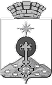 АДМИНИСТРАЦИЯ СЕВЕРОУРАЛЬСКОГО ГОРОДСКОГО ОКРУГА ПОСТАНОВЛЕНИЕАДМИНИСТРАЦИЯ СЕВЕРОУРАЛЬСКОГО ГОРОДСКОГО ОКРУГА ПОСТАНОВЛЕНИЕ12.08.2020                                                                                                         № 681                                                                                                        № 681г. Североуральскг. Североуральск№ п/пНаименованиеНомера листовОбщие сведения о конкурсе3Законодательное регулирование конкурса4Организатор конкурса5Сведения о предмете конкурса5Срок внесения собственниками помещений в многоквартирном доме платы за содержание и ремонт жилого помещения5Информационное обеспечение проведения конкурса5Требования, предъявляемые к претендентам на участие в конкурсе6Обеспечение заявки на участие в конкурсе7Порядок предоставления, изменения конкурсной документации. Разъяснение положений конкурсной документации7Порядок проведения осмотров объектов конкурса заинтересованными лицами и претендентами8Порядок подачи заявок на участие в конкурсе9Порядок рассмотрения заявок на участие в конкурсе11Основания для отказа в допуске к участию в конкурсе13Порядок проведения конкурса13Обеспечение исполнения обязательств15Возврат средств, внесенных в качестве обеспечения заявки на участие в конкурсе15Разъяснение результатов конкурса16Уведомление собственников помещений о результатах конкурса16Заключение договора управления многоквартирным домом и срок начала выполнения управляющей организацией возникших по результатам конкурса обязательств16Требования к порядку изменения обязательств сторон по договору управления многоквартирным домом17Порядок оплаты собственниками помещений работ и услуг по содержанию и ремонту общего имущества в случае неисполнения либо ненадлежащего исполнения управляющей организацией обязательств по договорам17Формы и способы осуществления собственниками помещений контроля за выполнением обязательств управляющей организацией18Срок действия договора управления многоквартирным домом19Приложение № 1. Перечень многоквартирных домов, в отношении права на управление которыми проводится конкурс20Приложение № 2. Акты о состоянии общего имущества собственников помещений в многоквартирных домах, являющегося объектом конкурса21Приложение № 3. Перечень работ и услуг по содержанию и ремонту общего имущества собственников помещений в многоквартирных домах, являющегося объектом конкурса25Приложение № 4. Размеры обеспечения заявки на участие в конкурсе, обеспечения исполнения обязательств 52Приложение № 5. График проведения осмотров объектов конкурса 53Приложение № 6. Форма заявки на участие в конкурсе, инструкция по ее заполнению 54Приложение № 7. Расписка о получении заявки на участие в конкурсе 58Приложение № 8. Проект договора управления многоквартирным домом с приложениями59№
п/пАдресГод
постройкиКол-во
этажейКол-во
квартирОбщ. площадьЛот № 1Лот № 11пос. Покровск-Уральский, ул. Чапаева, д.4195328337,0Лот № 2Лот № 22пос. Третий Северный, ул. Клубная, д.111956212586,0УТВЕРЖДАЮГлава Североуральского городского округа УТВЕРЖДАЮГлава Североуральского городского округа УТВЕРЖДАЮГлава Североуральского городского округа УТВЕРЖДАЮГлава Североуральского городского округа УТВЕРЖДАЮГлава Североуральского городского округа УТВЕРЖДАЮГлава Североуральского городского округа УТВЕРЖДАЮГлава Североуральского городского округа (должность, ф. и. о. руководителя органа(должность, ф. и. о. руководителя органа(должность, ф. и. о. руководителя органа(должность, ф. и. о. руководителя органа(должность, ф. и. о. руководителя органа(должность, ф. и. о. руководителя органа(должность, ф. и. о. руководителя органа                                                                В.П. Матюшенко                                                                В.П. Матюшенко                                                                В.П. Матюшенко                                                                В.П. Матюшенко                                                                В.П. Матюшенко                                                                В.П. Матюшенко                                                                В.П. Матюшенкоместного самоуправления, являющегося организатором местного самоуправления, являющегося организатором местного самоуправления, являющегося организатором местного самоуправления, являющегося организатором местного самоуправления, являющегося организатором местного самоуправления, являющегося организатором местного самоуправления, являющегося организатором 624480, Свердловская область, г. Североуральск, ул.Чайковского,15,624480, Свердловская область, г. Североуральск, ул.Чайковского,15,624480, Свердловская область, г. Североуральск, ул.Чайковского,15,624480, Свердловская область, г. Североуральск, ул.Чайковского,15,624480, Свердловская область, г. Североуральск, ул.Чайковского,15,624480, Свердловская область, г. Североуральск, ул.Чайковского,15,624480, Свердловская область, г. Североуральск, ул.Чайковского,15,конкурса, почтовый индекс и адрес, телефон,конкурса, почтовый индекс и адрес, телефон,конкурса, почтовый индекс и адрес, телефон,конкурса, почтовый индекс и адрес, телефон,конкурса, почтовый индекс и адрес, телефон,конкурса, почтовый индекс и адрес, телефон,конкурса, почтовый индекс и адрес, телефон,тел./факс:(34380) 2-24-01, E-mail:s-uralsk_adm.org@mail.ruтел./факс:(34380) 2-24-01, E-mail:s-uralsk_adm.org@mail.ruтел./факс:(34380) 2-24-01, E-mail:s-uralsk_adm.org@mail.ruтел./факс:(34380) 2-24-01, E-mail:s-uralsk_adm.org@mail.ruтел./факс:(34380) 2-24-01, E-mail:s-uralsk_adm.org@mail.ruтел./факс:(34380) 2-24-01, E-mail:s-uralsk_adm.org@mail.ruтел./факс:(34380) 2-24-01, E-mail:s-uralsk_adm.org@mail.ruфакс, адрес электронной почты)факс, адрес электронной почты)факс, адрес электронной почты)факс, адрес электронной почты)факс, адрес электронной почты)факс, адрес электронной почты)факс, адрес электронной почты)«»2020 г.(дата утверждения)(дата утверждения)(дата утверждения)(дата утверждения)(дата утверждения)(дата утверждения)(дата утверждения)1. Адрес многоквартирного дома1. Адрес многоквартирного дома1. Адрес многоквартирного домаСвердловская обл., г. Североуральск, п. Покровск - Уральский, ул. Чапаева, дом № 4Свердловская обл., г. Североуральск, п. Покровск - Уральский, ул. Чапаева, дом № 4Свердловская обл., г. Североуральск, п. Покровск - Уральский, ул. Чапаева, дом № 4Свердловская обл., г. Североуральск, п. Покровск - Уральский, ул. Чапаева, дом № 4Свердловская обл., г. Североуральск, п. Покровск - Уральский, ул. Чапаева, дом № 42. Кадастровый номер многоквартирного дома (при его наличии)2. Кадастровый номер многоквартирного дома (при его наличии)2. Кадастровый номер многоквартирного дома (при его наличии)2. Кадастровый номер многоквартирного дома (при его наличии)2. Кадастровый номер многоквартирного дома (при его наличии)2. Кадастровый номер многоквартирного дома (при его наличии)----------------3. Серия, тип постройки3. Серия, тип постройки                                    -----                                    -----                                    -----                                    -----                                    -----                                    -----4. Год постройки19531953195319531953195319535. Степень износа по данным государственного технического учета5. Степень износа по данным государственного технического учета5. Степень износа по данным государственного технического учета5. Степень износа по данным государственного технического учета5. Степень износа по данным государственного технического учета5. Степень износа по данным государственного технического учета5. Степень износа по данным государственного технического учета----6. Степень фактического износа6. Степень фактического износа6. Степень фактического износа6. Степень фактического износа------------------------7. Год последнего капитального ремонта7. Год последнего капитального ремонта7. Год последнего капитального ремонта7. Год последнего капитального ремонта7. Год последнего капитального ремонта1978197819789. Количество этажей2222222210. Наличие подвала не имеется не имеется не имеется не имеется не имеется не имеется не имеется не имеется11. Наличие цокольного этажа11. Наличие цокольного этажа11. Наличие цокольного этажа11. Наличие цокольного этажа11. Наличие цокольного этажа                                                     отсутствует                                                     отсутствует                                                     отсутствует                                                     отсутствует12. Наличие мансарды12. Наличие мансардыотсутствуетотсутствуетотсутствуетотсутствуетотсутствуетотсутствуетотсутствует13. Наличие мезонина13. Наличие мезонинаотсутствуетотсутствуетотсутствуетотсутствуетотсутствуетотсутствуетотсутствует14. Количество квартир14. Количество квартир14. Количество квартир14. Количество квартир8888815. Количество нежилых помещений, не входящих в состав общего имущества15. Количество нежилых помещений, не входящих в состав общего имущества15. Количество нежилых помещений, не входящих в состав общего имущества15. Количество нежилых помещений, не входящих в состав общего имущества15. Количество нежилых помещений, не входящих в состав общего имущества15. Количество нежилых помещений, не входящих в состав общего имущества00016. Реквизиты правового акта о признании всех жилых помещений в многоквартирном доме непригодными для проживания           -----16. Реквизиты правового акта о признании всех жилых помещений в многоквартирном доме непригодными для проживания           -----16. Реквизиты правового акта о признании всех жилых помещений в многоквартирном доме непригодными для проживания           -----16. Реквизиты правового акта о признании всех жилых помещений в многоквартирном доме непригодными для проживания           -----16. Реквизиты правового акта о признании всех жилых помещений в многоквартирном доме непригодными для проживания           -----16. Реквизиты правового акта о признании всех жилых помещений в многоквартирном доме непригодными для проживания           -----16. Реквизиты правового акта о признании всех жилых помещений в многоквартирном доме непригодными для проживания           -----16. Реквизиты правового акта о признании всех жилых помещений в многоквартирном доме непригодными для проживания           -----17. Перечень жилых помещений, признанных непригодными для проживания (с указанием реквизитов правовых актов о признании жилых помещений непригодными для проживания)
-------17. Перечень жилых помещений, признанных непригодными для проживания (с указанием реквизитов правовых актов о признании жилых помещений непригодными для проживания)
-------17. Перечень жилых помещений, признанных непригодными для проживания (с указанием реквизитов правовых актов о признании жилых помещений непригодными для проживания)
-------17. Перечень жилых помещений, признанных непригодными для проживания (с указанием реквизитов правовых актов о признании жилых помещений непригодными для проживания)
-------17. Перечень жилых помещений, признанных непригодными для проживания (с указанием реквизитов правовых актов о признании жилых помещений непригодными для проживания)
-------17. Перечень жилых помещений, признанных непригодными для проживания (с указанием реквизитов правовых актов о признании жилых помещений непригодными для проживания)
-------17. Перечень жилых помещений, признанных непригодными для проживания (с указанием реквизитов правовых актов о признании жилых помещений непригодными для проживания)
-------17. Перечень жилых помещений, признанных непригодными для проживания (с указанием реквизитов правовых актов о признании жилых помещений непригодными для проживания)
-------18. Строительный объем18. Строительный объем18. Строительный объем1446 1446 1446 1446 куб. мклеткамиклеткамикв. мб) жилых помещений (общая площадь квартир)337кв. мимущества в многоквартирном доме)имущества в многоквартирном доме)имущества в многоквартирном доме)                отсутствуют                отсутствуют                отсутствуюткв. мкв. мг) помещений общего пользования (общая площадь нежилых помещений, входящих в состав
общего имущества в многоквартирном доме)г) помещений общего пользования (общая площадь нежилых помещений, входящих в состав
общего имущества в многоквартирном доме)г) помещений общего пользования (общая площадь нежилых помещений, входящих в состав
общего имущества в многоквартирном доме)г) помещений общего пользования (общая площадь нежилых помещений, входящих в состав
общего имущества в многоквартирном доме)кв. мкв. м20. Количество лестниц11111шт.шт.21. Уборочная площадь лестниц (включая межквартирные лестничные площадки)21. Уборочная площадь лестниц (включая межквартирные лестничные площадки)21. Уборочная площадь лестниц (включая межквартирные лестничные площадки)21. Уборочная площадь лестниц (включая межквартирные лестничные площадки)21. Уборочная площадь лестниц (включая межквартирные лестничные площадки)38,0кв. мкв. м22. Уборочная площадь общих коридоров22. Уборочная площадь общих коридоров22. Уборочная площадь общих коридоров22. Уборочная площадь общих коридоров- - кв. мкв. м23. Уборочная площадь других помещений общего пользования (включая технические этажи,
чердаки, технические подвалы)23. Уборочная площадь других помещений общего пользования (включая технические этажи,
чердаки, технические подвалы)кв. мкв. мдома кв.м кв.м25. Кадастровый номер земельного участка (при его наличии)25. Кадастровый номер земельного участка (при его наличии)Наименование конструктивных элементовНаименование конструктивных элементовОписание элементов (материал, конструкция или система, отделка и прочее)Техническое состояние элементов общего имущества многоквартирного дома1.Фундаментцементированныйнеудовлетворительное2.Наружные и внутренние капитальные стеныдеревянные3.Перегородкидеревянные4.Перекрытиядеревянныечердачныемеждуэтажныеподвальные(другое)5.КрышаЧетырехскатные из шифера неудовлетворительное6.Полыдеревянные7.Проемыокнадвери(другое)8.Отделкавнутренняянаружная(другое)9.Механическое, электрическое, санитарно-техническое и иное оборудованиеванны напольныеэлектроплитытелефонные сети и оборудованиесети проводного радиовещаниясигнализациямусоропроводлифтвентиляция(другое)10.Внутридомовые инженерные коммуникации и оборудование для предоставления коммунальных услугэлектроснабжениеЦентральноехолодное водоснабжениеотсутствуетгорячее водоснабжениеотсутствуетводоотведениеотсутствуетгазоснабжениеотопление (от внешних котельных)Центральноеотопление (от домовой котельной)печикалориферыАГВ(другое)11.КрыльцаЗаведующий отделом по городскому и жилищно-коммунальному хозяйству Заведующий отделом по городскому и жилищно-коммунальному хозяйству Заведующий отделом по городскому и жилищно-коммунальному хозяйству Заведующий отделом по городскому и жилищно-коммунальному хозяйству Заведующий отделом по городскому и жилищно-коммунальному хозяйству (должность, ф. и. о. руководителя органа местного самоуправления, уполномоченного устанавливать(должность, ф. и. о. руководителя органа местного самоуправления, уполномоченного устанавливать(должность, ф. и. о. руководителя органа местного самоуправления, уполномоченного устанавливать(должность, ф. и. о. руководителя органа местного самоуправления, уполномоченного устанавливать(должность, ф. и. о. руководителя органа местного самоуправления, уполномоченного устанавливатьАдминистрации Североуральского городского округаАдминистрации Североуральского городского округаАдминистрации Североуральского городского округаАдминистрации Североуральского городского округаАдминистрации Североуральского городского округатехническое состояние многоквартирного дома, являющегося объектом конкурса)техническое состояние многоквартирного дома, являющегося объектом конкурса)техническое состояние многоквартирного дома, являющегося объектом конкурса)техническое состояние многоквартирного дома, являющегося объектом конкурса)техническое состояние многоквартирного дома, являющегося объектом конкурса)И.В. Каргашин(подпись)(ф. и. о.)УТВЕРЖДАЮГлава Североуральского городского округа УТВЕРЖДАЮГлава Североуральского городского округа УТВЕРЖДАЮГлава Североуральского городского округа УТВЕРЖДАЮГлава Североуральского городского округа УТВЕРЖДАЮГлава Североуральского городского округа УТВЕРЖДАЮГлава Североуральского городского округа УТВЕРЖДАЮГлава Североуральского городского округа (должность, ф. и. о. руководителя органа(должность, ф. и. о. руководителя органа(должность, ф. и. о. руководителя органа(должность, ф. и. о. руководителя органа(должность, ф. и. о. руководителя органа(должность, ф. и. о. руководителя органа(должность, ф. и. о. руководителя органа                                                                В.П. Матюшенко                                                                В.П. Матюшенко                                                                В.П. Матюшенко                                                                В.П. Матюшенко                                                                В.П. Матюшенко                                                                В.П. Матюшенко                                                                В.П. Матюшенкоместного самоуправления, являющегося организатором местного самоуправления, являющегося организатором местного самоуправления, являющегося организатором местного самоуправления, являющегося организатором местного самоуправления, являющегося организатором местного самоуправления, являющегося организатором местного самоуправления, являющегося организатором 624480, Свердловская область, г. Североуральск, ул.Чайковского,15,624480, Свердловская область, г. Североуральск, ул.Чайковского,15,624480, Свердловская область, г. Североуральск, ул.Чайковского,15,624480, Свердловская область, г. Североуральск, ул.Чайковского,15,624480, Свердловская область, г. Североуральск, ул.Чайковского,15,624480, Свердловская область, г. Североуральск, ул.Чайковского,15,624480, Свердловская область, г. Североуральск, ул.Чайковского,15,конкурса, почтовый индекс и адрес, телефон,конкурса, почтовый индекс и адрес, телефон,конкурса, почтовый индекс и адрес, телефон,конкурса, почтовый индекс и адрес, телефон,конкурса, почтовый индекс и адрес, телефон,конкурса, почтовый индекс и адрес, телефон,конкурса, почтовый индекс и адрес, телефон,тел./факс:(34380) 2-24-01, E-mail:s-uralsk_adm.org@mail.ruтел./факс:(34380) 2-24-01, E-mail:s-uralsk_adm.org@mail.ruтел./факс:(34380) 2-24-01, E-mail:s-uralsk_adm.org@mail.ruтел./факс:(34380) 2-24-01, E-mail:s-uralsk_adm.org@mail.ruтел./факс:(34380) 2-24-01, E-mail:s-uralsk_adm.org@mail.ruтел./факс:(34380) 2-24-01, E-mail:s-uralsk_adm.org@mail.ruтел./факс:(34380) 2-24-01, E-mail:s-uralsk_adm.org@mail.ruфакс, адрес электронной почты)факс, адрес электронной почты)факс, адрес электронной почты)факс, адрес электронной почты)факс, адрес электронной почты)факс, адрес электронной почты)факс, адрес электронной почты)«»2020 г.(дата утверждения)(дата утверждения)(дата утверждения)(дата утверждения)(дата утверждения)(дата утверждения)(дата утверждения)1. Адрес многоквартирного дома1. Адрес многоквартирного дома1. Адрес многоквартирного домаСвердловская обл., г. Североуральск, п. Третий Северный, ул. Клубная, дом № 11Свердловская обл., г. Североуральск, п. Третий Северный, ул. Клубная, дом № 11Свердловская обл., г. Североуральск, п. Третий Северный, ул. Клубная, дом № 11Свердловская обл., г. Североуральск, п. Третий Северный, ул. Клубная, дом № 11Свердловская обл., г. Североуральск, п. Третий Северный, ул. Клубная, дом № 112. Кадастровый номер многоквартирного дома (при его наличии)2. Кадастровый номер многоквартирного дома (при его наличии)2. Кадастровый номер многоквартирного дома (при его наличии)2. Кадастровый номер многоквартирного дома (при его наличии)2. Кадастровый номер многоквартирного дома (при его наличии)2. Кадастровый номер многоквартирного дома (при его наличии)66:60:0601003:013666:60:0601003:01363. Серия, тип постройки3. Серия, тип постройки                                    -----                                    -----                                    -----                                    -----                                    -----                                    -----4. Год постройки19561956195619561956195619565. Степень износа по данным государственного технического учета5. Степень износа по данным государственного технического учета5. Степень износа по данным государственного технического учета5. Степень износа по данным государственного технического учета5. Степень износа по данным государственного технического учета5. Степень износа по данным государственного технического учета5. Степень износа по данным государственного технического учета----6. Степень фактического износа6. Степень фактического износа6. Степень фактического износа6. Степень фактического износа------------------------7. Год последнего капитального ремонта7. Год последнего капитального ремонта7. Год последнего капитального ремонта7. Год последнего капитального ремонта7. Год последнего капитального ремонта1981198119819. Количество этажей2222222210. Наличие подвалане имеетсяне имеетсяне имеетсяне имеетсяне имеетсяне имеетсяне имеетсяне имеется11. Наличие цокольного этажа11. Наличие цокольного этажа11. Наличие цокольного этажа11. Наличие цокольного этажа11. Наличие цокольного этажа                                                     отсутствует                                                     отсутствует                                                     отсутствует                                                     отсутствует12. Наличие мансарды12. Наличие мансардыотсутствуетотсутствуетотсутствуетотсутствуетотсутствуетотсутствуетотсутствует13. Наличие мезонина13. Наличие мезонинаотсутствуетотсутствуетотсутствуетотсутствуетотсутствуетотсутствуетотсутствует14. Количество квартир14. Количество квартир14. Количество квартир14. Количество квартир121212121215. Количество нежилых помещений, не входящих в состав общего имущества15. Количество нежилых помещений, не входящих в состав общего имущества15. Количество нежилых помещений, не входящих в состав общего имущества15. Количество нежилых помещений, не входящих в состав общего имущества15. Количество нежилых помещений, не входящих в состав общего имущества15. Количество нежилых помещений, не входящих в состав общего имущества00016. Реквизиты правового акта о признании всех жилых помещений в многоквартирном доме непригодными для проживания           -----16. Реквизиты правового акта о признании всех жилых помещений в многоквартирном доме непригодными для проживания           -----16. Реквизиты правового акта о признании всех жилых помещений в многоквартирном доме непригодными для проживания           -----16. Реквизиты правового акта о признании всех жилых помещений в многоквартирном доме непригодными для проживания           -----16. Реквизиты правового акта о признании всех жилых помещений в многоквартирном доме непригодными для проживания           -----16. Реквизиты правового акта о признании всех жилых помещений в многоквартирном доме непригодными для проживания           -----16. Реквизиты правового акта о признании всех жилых помещений в многоквартирном доме непригодными для проживания           -----16. Реквизиты правового акта о признании всех жилых помещений в многоквартирном доме непригодными для проживания           -----17. Перечень жилых помещений, признанных непригодными для проживания (с указанием реквизитов правовых актов о признании жилых помещений непригодными для проживания)
-------17. Перечень жилых помещений, признанных непригодными для проживания (с указанием реквизитов правовых актов о признании жилых помещений непригодными для проживания)
-------17. Перечень жилых помещений, признанных непригодными для проживания (с указанием реквизитов правовых актов о признании жилых помещений непригодными для проживания)
-------17. Перечень жилых помещений, признанных непригодными для проживания (с указанием реквизитов правовых актов о признании жилых помещений непригодными для проживания)
-------17. Перечень жилых помещений, признанных непригодными для проживания (с указанием реквизитов правовых актов о признании жилых помещений непригодными для проживания)
-------17. Перечень жилых помещений, признанных непригодными для проживания (с указанием реквизитов правовых актов о признании жилых помещений непригодными для проживания)
-------17. Перечень жилых помещений, признанных непригодными для проживания (с указанием реквизитов правовых актов о признании жилых помещений непригодными для проживания)
-------17. Перечень жилых помещений, признанных непригодными для проживания (с указанием реквизитов правовых актов о признании жилых помещений непригодными для проживания)
-------18. Строительный объем18. Строительный объем18. Строительный объем 2598 2598 2598 2598куб. мклеткамиклеткамикв. мб) жилых помещений (общая площадь квартир)б) жилых помещений (общая площадь квартир)586,0кв. мимущества в многоквартирном доме)имущества в многоквартирном доме)имущества в многоквартирном доме)                                  отсутствуют                                  отсутствуют                                  отсутствуюткв. мкв. мг) помещений общего пользования (общая площадь нежилых помещений, входящих в состав
общего имущества в многоквартирном доме)г) помещений общего пользования (общая площадь нежилых помещений, входящих в состав
общего имущества в многоквартирном доме)г) помещений общего пользования (общая площадь нежилых помещений, входящих в состав
общего имущества в многоквартирном доме)г) помещений общего пользования (общая площадь нежилых помещений, входящих в состав
общего имущества в многоквартирном доме)кв. мкв. м20. Количество лестниц22222шт.шт.21. Уборочная площадь лестниц (включая межквартирные лестничные площадки)21. Уборочная площадь лестниц (включая межквартирные лестничные площадки)21. Уборочная площадь лестниц (включая межквартирные лестничные площадки)21. Уборочная площадь лестниц (включая межквартирные лестничные площадки)21. Уборочная площадь лестниц (включая межквартирные лестничные площадки) 76,7кв. мкв. м22. Уборочная площадь общих коридоров22. Уборочная площадь общих коридоров22. Уборочная площадь общих коридоров22. Уборочная площадь общих коридоровкв. мкв. м23. Уборочная площадь других помещений общего пользования (включая технические этажи,
чердаки, технические подвалы)23. Уборочная площадь других помещений общего пользования (включая технические этажи,
чердаки, технические подвалы)кв. мкв. мдома1170 кв.м1170 кв.м25. Кадастровый номер земельного участка (при его наличии)25. Кадастровый номер земельного участка (при его наличии)Наименование конструктивных элементовНаименование конструктивных элементовОписание элементов (материал, конструкция или система, отделка и прочее)Техническое состояние элементов общего имущества многоквартирного дома1.Фундаментбетонированныйхорошее2.Наружные и внутренние капитальные стеныбрусхорошее3.Перегородкидощатыехорошее4.Перекрытиячердачныедощатое отепленныехорошеемеждуэтажныедощатое отепленныехорошееподвальные(другое)5.Крышашиферная хорошее6.Полыдощатые с окраскойхорошее7.Проемыокна2-хстворныедверифиленчатыехорошее(другое)8.Отделкавнутренняя штукатуркахорошеенаружная(другое)9.Механическое, электрическое, санитарно-техническое и иное оборудованиеванны напольныеэлектроплитытелефонные сети и оборудованиесети проводного радиовещаниясигнализациямусоропроводлифтвентиляция(другое)10.Внутридомовые инженерные коммуникации и оборудование для предоставления коммунальных услугэлектроснабжениеЦентральноехолодное водоснабжениеЦентральноегорячее водоснабжениеЦентральноеводоотведениеЦентральноегазоснабжениеЦентральноеотопление (от внешних котельных)отопление (от домовой котельной)печикалориферыАГВ(другое)11.КрыльцаЗаведующий отделом по городскому и жилищно-коммунальному хозяйству Заведующий отделом по городскому и жилищно-коммунальному хозяйству Заведующий отделом по городскому и жилищно-коммунальному хозяйству Заведующий отделом по городскому и жилищно-коммунальному хозяйству Заведующий отделом по городскому и жилищно-коммунальному хозяйству (должность, ф. и. о. руководителя органа местного самоуправления, уполномоченного устанавливать(должность, ф. и. о. руководителя органа местного самоуправления, уполномоченного устанавливать(должность, ф. и. о. руководителя органа местного самоуправления, уполномоченного устанавливать(должность, ф. и. о. руководителя органа местного самоуправления, уполномоченного устанавливать(должность, ф. и. о. руководителя органа местного самоуправления, уполномоченного устанавливатьАдминистрации Североуральского городского округаАдминистрации Североуральского городского округаАдминистрации Североуральского городского округаАдминистрации Североуральского городского округаАдминистрации Североуральского городского округатехническое состояние многоквартирного дома, являющегося объектом конкурса)техническое состояние многоквартирного дома, являющегося объектом конкурса)техническое состояние многоквартирного дома, являющегося объектом конкурса)техническое состояние многоквартирного дома, являющегося объектом конкурса)техническое состояние многоквартирного дома, являющегося объектом конкурса)И.В. Каргашин(подпись)(ф. и. о.)Глава Североуральского городского округа Глава Североуральского городского округа Глава Североуральского городского округа Глава Североуральского городского округа Глава Североуральского городского округа Глава Североуральского городского округа Глава Североуральского городского округа (должность, ф. и. о. руководителя органа(должность, ф. и. о. руководителя органа(должность, ф. и. о. руководителя органа(должность, ф. и. о. руководителя органа(должность, ф. и. о. руководителя органа(должность, ф. и. о. руководителя органа(должность, ф. и. о. руководителя органа                                                                В.П. Матюшенко                                                                В.П. Матюшенко                                                                В.П. Матюшенко                                                                В.П. Матюшенко                                                                В.П. Матюшенко                                                                В.П. Матюшенко                                                                В.П. Матюшенкоместного самоуправления, являющегося организатором местного самоуправления, являющегося организатором местного самоуправления, являющегося организатором местного самоуправления, являющегося организатором местного самоуправления, являющегося организатором местного самоуправления, являющегося организатором местного самоуправления, являющегося организатором 624480, Свердловская область, г. Североуральск, ул.Чайковского,15,624480, Свердловская область, г. Североуральск, ул.Чайковского,15,624480, Свердловская область, г. Североуральск, ул.Чайковского,15,624480, Свердловская область, г. Североуральск, ул.Чайковского,15,624480, Свердловская область, г. Североуральск, ул.Чайковского,15,624480, Свердловская область, г. Североуральск, ул.Чайковского,15,624480, Свердловская область, г. Североуральск, ул.Чайковского,15,конкурса, почтовый индекс и адрес, телефон,конкурса, почтовый индекс и адрес, телефон,конкурса, почтовый индекс и адрес, телефон,конкурса, почтовый индекс и адрес, телефон,конкурса, почтовый индекс и адрес, телефон,конкурса, почтовый индекс и адрес, телефон,конкурса, почтовый индекс и адрес, телефон,тел./факс:(34380) 2-24-01, E-mail:s-uralsk_adm.org@mail.ruтел./факс:(34380) 2-24-01, E-mail:s-uralsk_adm.org@mail.ruтел./факс:(34380) 2-24-01, E-mail:s-uralsk_adm.org@mail.ruтел./факс:(34380) 2-24-01, E-mail:s-uralsk_adm.org@mail.ruтел./факс:(34380) 2-24-01, E-mail:s-uralsk_adm.org@mail.ruтел./факс:(34380) 2-24-01, E-mail:s-uralsk_adm.org@mail.ruтел./факс:(34380) 2-24-01, E-mail:s-uralsk_adm.org@mail.ruфакс, адрес электронной почты)факс, адрес электронной почты)факс, адрес электронной почты)факс, адрес электронной почты)факс, адрес электронной почты)факс, адрес электронной почты)факс, адрес электронной почты)«»2020 г.(дата утверждения)(дата утверждения)(дата утверждения)(дата утверждения)(дата утверждения)(дата утверждения)(дата утверждения)№ п.п.Наименование и виды работ и услугНаименование и виды работ и услугПериодичность выполнения работ и оказания услуг  Периодичность выполнения работ и оказания услуг  Годовая плата, 1 кв. общей  площади, руб.Годовая плата, 1 кв. общей  площади, руб.Годовая плата, 1 кв. общей  площади, руб.Стоимость на 1кв.м общей площади (рублей в месяц)Стоимость на 1кв.м общей площади (рублей в месяц)Стоимость на 1кв.м общей площади (рублей в месяц)по лоту 1(МКД с централизованным отоплением, выгребной ямой)по лоту 1(МКД с централизованным отоплением, выгребной ямой)по лоту 1(МКД с централизованным отоплением, выгребной ямой)по лоту 1(МКД с централизованным отоплением, выгребной ямой)по лоту 1(МКД с централизованным отоплением, выгребной ямой)по лоту 1(МКД с централизованным отоплением, выгребной ямой)по лоту 1(МКД с централизованным отоплением, выгребной ямой)по лоту 1(МКД с централизованным отоплением, выгребной ямой)по лоту 1(МКД с централизованным отоплением, выгребной ямой)по лоту 1(МКД с централизованным отоплением, выгребной ямой)по лоту 1(МКД с централизованным отоплением, выгребной ямой)Работы, необходимые для надлежащего содержания несущих конструкций (фундаментов, стен, колонн и столбов, перекрытий и покрытий, балок, ригелей, лестниц, несущих элементов крыш) и ненесущих конструкций (перегородок, внутренней отделки, полов) многоквартирных домовРаботы, необходимые для надлежащего содержания несущих конструкций (фундаментов, стен, колонн и столбов, перекрытий и покрытий, балок, ригелей, лестниц, несущих элементов крыш) и ненесущих конструкций (перегородок, внутренней отделки, полов) многоквартирных домовРаботы, необходимые для надлежащего содержания несущих конструкций (фундаментов, стен, колонн и столбов, перекрытий и покрытий, балок, ригелей, лестниц, несущих элементов крыш) и ненесущих конструкций (перегородок, внутренней отделки, полов) многоквартирных домовРаботы, необходимые для надлежащего содержания несущих конструкций (фундаментов, стен, колонн и столбов, перекрытий и покрытий, балок, ригелей, лестниц, несущих элементов крыш) и ненесущих конструкций (перегородок, внутренней отделки, полов) многоквартирных домовРаботы, необходимые для надлежащего содержания несущих конструкций (фундаментов, стен, колонн и столбов, перекрытий и покрытий, балок, ригелей, лестниц, несущих элементов крыш) и ненесущих конструкций (перегородок, внутренней отделки, полов) многоквартирных домовРаботы, необходимые для надлежащего содержания несущих конструкций (фундаментов, стен, колонн и столбов, перекрытий и покрытий, балок, ригелей, лестниц, несущих элементов крыш) и ненесущих конструкций (перегородок, внутренней отделки, полов) многоквартирных домовРаботы, необходимые для надлежащего содержания несущих конструкций (фундаментов, стен, колонн и столбов, перекрытий и покрытий, балок, ригелей, лестниц, несущих элементов крыш) и ненесущих конструкций (перегородок, внутренней отделки, полов) многоквартирных домов43,4443,4443,443,621.1.Работы, выполняемые в отношении всех видов фундаментов:Работы, выполняемые в отношении всех видов фундаментов:Работы, выполняемые в отношении всех видов фундаментов:1 раз в год в ходе плановых осмотров, во время подготовки к сезонной эксплуатации, с составлением актов и планов проведения текущего и капитального ремонта.1 раз в год в ходе плановых осмотров, во время подготовки к сезонной эксплуатации, с составлением актов и планов проведения текущего и капитального ремонта.1 раз в год в ходе плановых осмотров, во время подготовки к сезонной эксплуатации, с составлением актов и планов проведения текущего и капитального ремонта.4,444,444,440,371.1.проверка соответствия параметров вертикальной планировки территории вокруг здания проектным параметрам. Устранение выявленных нарушений;     Проверка технического состояния видимых частей конструкций с выявлением:     признаков неравномерных осадок фундаментов всех типов;     коррозии арматуры, расслаивания, трещин, выпучивания, отклонения от вертикали в домах с бетонными, железобетонными и каменными фундаментами;     поражения гнилью и частичного разрушения деревянного основания в домах со столбчатыми или свайными деревянными фундаментами.При выявлении нарушений - разработка контрольных шурфов в местах обнаружения дефектов, детальное обследование и составление плана мероприятий по устранению причин нарушения и восстановлению эксплуатационных свойств конструкций.     Проверка состояния гидроизоляции фундаментов и систем водоотвода фундамента. проверка соответствия параметров вертикальной планировки территории вокруг здания проектным параметрам. Устранение выявленных нарушений;     Проверка технического состояния видимых частей конструкций с выявлением:     признаков неравномерных осадок фундаментов всех типов;     коррозии арматуры, расслаивания, трещин, выпучивания, отклонения от вертикали в домах с бетонными, железобетонными и каменными фундаментами;     поражения гнилью и частичного разрушения деревянного основания в домах со столбчатыми или свайными деревянными фундаментами.При выявлении нарушений - разработка контрольных шурфов в местах обнаружения дефектов, детальное обследование и составление плана мероприятий по устранению причин нарушения и восстановлению эксплуатационных свойств конструкций.     Проверка состояния гидроизоляции фундаментов и систем водоотвода фундамента. проверка соответствия параметров вертикальной планировки территории вокруг здания проектным параметрам. Устранение выявленных нарушений;     Проверка технического состояния видимых частей конструкций с выявлением:     признаков неравномерных осадок фундаментов всех типов;     коррозии арматуры, расслаивания, трещин, выпучивания, отклонения от вертикали в домах с бетонными, железобетонными и каменными фундаментами;     поражения гнилью и частичного разрушения деревянного основания в домах со столбчатыми или свайными деревянными фундаментами.При выявлении нарушений - разработка контрольных шурфов в местах обнаружения дефектов, детальное обследование и составление плана мероприятий по устранению причин нарушения и восстановлению эксплуатационных свойств конструкций.     Проверка состояния гидроизоляции фундаментов и систем водоотвода фундамента. 1 раз в год в ходе плановых осмотров, во время подготовки к сезонной эксплуатации, с составлением актов и планов проведения текущего и капитального ремонта.1 раз в год в ходе плановых осмотров, во время подготовки к сезонной эксплуатации, с составлением актов и планов проведения текущего и капитального ремонта.1 раз в год в ходе плановых осмотров, во время подготовки к сезонной эксплуатации, с составлением актов и планов проведения текущего и капитального ремонта.4,444,444,440,371.2.Работы, выполняемые в зданиях с подвалами:Работы, выполняемые в зданиях с подвалами:Работы, выполняемые в зданиях с подвалами:1 раз в ходе плановых осмотров, во время подготовки к сезонной эксплуатации, с составлением актов и планов проведения текущего и капитального ремонта.1 раз в ходе плановых осмотров, во время подготовки к сезонной эксплуатации, с составлением актов и планов проведения текущего и капитального ремонта.1 раз в ходе плановых осмотров, во время подготовки к сезонной эксплуатации, с составлением актов и планов проведения текущего и капитального ремонта.5,765,765,760,481.2.     проверка температурно-влажностного режима подвальных помещений и при выявлении нарушений устранение причин его нарушения;     проверка состояния помещений подвалов, входов в подвалы и приямков, принятие мер, исключающих подтопление, захламление, загрязнение и загромождение таких помещений, а также мер, обеспечивающих их вентиляцию в соответствии с проектными требованиями;     контроль за состоянием дверей подвалов и технических подполий, запорных устройств на них.      проверка температурно-влажностного режима подвальных помещений и при выявлении нарушений устранение причин его нарушения;     проверка состояния помещений подвалов, входов в подвалы и приямков, принятие мер, исключающих подтопление, захламление, загрязнение и загромождение таких помещений, а также мер, обеспечивающих их вентиляцию в соответствии с проектными требованиями;     контроль за состоянием дверей подвалов и технических подполий, запорных устройств на них.      проверка температурно-влажностного режима подвальных помещений и при выявлении нарушений устранение причин его нарушения;     проверка состояния помещений подвалов, входов в подвалы и приямков, принятие мер, исключающих подтопление, захламление, загрязнение и загромождение таких помещений, а также мер, обеспечивающих их вентиляцию в соответствии с проектными требованиями;     контроль за состоянием дверей подвалов и технических подполий, запорных устройств на них. 1 раз в ходе плановых осмотров, во время подготовки к сезонной эксплуатации, с составлением актов и планов проведения текущего и капитального ремонта.1 раз в ходе плановых осмотров, во время подготовки к сезонной эксплуатации, с составлением актов и планов проведения текущего и капитального ремонта.1 раз в ходе плановых осмотров, во время подготовки к сезонной эксплуатации, с составлением актов и планов проведения текущего и капитального ремонта.5,765,765,760,481.3.Работы, выполняемые для надлежащего содержания стен многоквартирных домов:Работы, выполняемые для надлежащего содержания стен многоквартирных домов:Работы, выполняемые для надлежащего содержания стен многоквартирных домов:2 раза в год, с составлением календарного плана2 раза в год, с составлением календарного плана2 раза в год, с составлением календарного плана0,60,60,60,051.3.     выявление отклонений от проектных условий эксплуатации, несанкционированного изменения конструктивного решения, признаков потери несущей способности, наличия деформаций, нарушения теплозащитных свойств, гидроизоляции между цокольной частью здания и стенами, неисправности водоотводящих устройств;     выявление следов коррозии, деформаций и трещин в местах расположения арматуры и закладных деталей, наличия трещин в местах примыкания внутренних поперечных стен к наружным стенам из несущих и самонесущих панелей, из крупноразмерных блоков;     выявление повреждений в кладке, наличия и характера трещин, выветривания, отклонения от вертикали и выпучивания отдельных участков стен, нарушения связей между отдельными конструкциями в домах со стенами из мелких блоков, искусственных и естественных камней;     выявление в элементах деревянных конструкций рубленых, каркасных, брусчатых, сборно-щитовых и иных домов с деревянными стенами дефектов крепления, врубок, перекоса, скалывания, отклонения от вертикали, а также наличия в таких конструкциях участков, пораженных гнилью, дереворазрушающими грибками и жучками-точильщиками, с повышенной влажностью, с разрушением обшивки или штукатурки стен.В случае выявления повреждений и нарушений - составление плана мероприятий по инструментальному обследованию стен, восстановлению проектных условий их эксплуатации и его выполнение.     выявление отклонений от проектных условий эксплуатации, несанкционированного изменения конструктивного решения, признаков потери несущей способности, наличия деформаций, нарушения теплозащитных свойств, гидроизоляции между цокольной частью здания и стенами, неисправности водоотводящих устройств;     выявление следов коррозии, деформаций и трещин в местах расположения арматуры и закладных деталей, наличия трещин в местах примыкания внутренних поперечных стен к наружным стенам из несущих и самонесущих панелей, из крупноразмерных блоков;     выявление повреждений в кладке, наличия и характера трещин, выветривания, отклонения от вертикали и выпучивания отдельных участков стен, нарушения связей между отдельными конструкциями в домах со стенами из мелких блоков, искусственных и естественных камней;     выявление в элементах деревянных конструкций рубленых, каркасных, брусчатых, сборно-щитовых и иных домов с деревянными стенами дефектов крепления, врубок, перекоса, скалывания, отклонения от вертикали, а также наличия в таких конструкциях участков, пораженных гнилью, дереворазрушающими грибками и жучками-точильщиками, с повышенной влажностью, с разрушением обшивки или штукатурки стен.В случае выявления повреждений и нарушений - составление плана мероприятий по инструментальному обследованию стен, восстановлению проектных условий их эксплуатации и его выполнение.     выявление отклонений от проектных условий эксплуатации, несанкционированного изменения конструктивного решения, признаков потери несущей способности, наличия деформаций, нарушения теплозащитных свойств, гидроизоляции между цокольной частью здания и стенами, неисправности водоотводящих устройств;     выявление следов коррозии, деформаций и трещин в местах расположения арматуры и закладных деталей, наличия трещин в местах примыкания внутренних поперечных стен к наружным стенам из несущих и самонесущих панелей, из крупноразмерных блоков;     выявление повреждений в кладке, наличия и характера трещин, выветривания, отклонения от вертикали и выпучивания отдельных участков стен, нарушения связей между отдельными конструкциями в домах со стенами из мелких блоков, искусственных и естественных камней;     выявление в элементах деревянных конструкций рубленых, каркасных, брусчатых, сборно-щитовых и иных домов с деревянными стенами дефектов крепления, врубок, перекоса, скалывания, отклонения от вертикали, а также наличия в таких конструкциях участков, пораженных гнилью, дереворазрушающими грибками и жучками-точильщиками, с повышенной влажностью, с разрушением обшивки или штукатурки стен.В случае выявления повреждений и нарушений - составление плана мероприятий по инструментальному обследованию стен, восстановлению проектных условий их эксплуатации и его выполнение.2 раза в год, с составлением календарного плана2 раза в год, с составлением календарного плана2 раза в год, с составлением календарного плана0,60,60,60,051.4.Работы, выполняемые в целях надлежащего содержания перекрытий и покрытий многоквартирных домов:Работы, выполняемые в целях надлежащего содержания перекрытий и покрытий многоквартирных домов:Работы, выполняемые в целях надлежащего содержания перекрытий и покрытий многоквартирных домов:2 раза в год, с составлением календарного плана2 раза в год, с составлением календарного плана2 раза в год, с составлением календарного плана 0,84 0,84 0,840,071.4.     выявление нарушений условий эксплуатации, несанкционированных изменений конструктивного решения, выявления прогибов, трещин и колебаний;     выявление наличия, характера и величины трещин в теле перекрытия и в местах примыканий к стенам, отслоения защитного слоя бетона и оголения арматуры, коррозии арматуры в домах с перекрытиями и покрытиями из монолитного железобетона и сборных железобетонных плит;     выявление наличия, характера и величины трещин, смещения плит одной относительно другой по высоте, отслоения выравнивающего слоя в заделке швов, следов протечек или промерзаний на плитах и на стенах в местах опирания, отслоения защитного слоя бетона и оголения арматуры, коррозии арматуры в домах с перекрытиями и покрытиями из сборного железобетонного настила;     выявление наличия, характера и величины трещин в сводах, изменений состояния кладки, коррозии балок в домах с перекрытиями из кирпичных сводов;     выявление зыбкости перекрытия, наличия, характера и величины трещин в штукатурном слое, целостности несущих деревянных элементов и мест их опирания, следов протечек на потолке, плотности и влажности засыпки, поражения гнилью и жучками-точильщиками деревянных элементов в домах с деревянными перекрытиями и покрытиями;     проверка состояния утеплителя, гидроизоляции и звукоизоляции, адгезии отделочных слоев к конструкциям перекрытия (покрытия). При выявлении повреждений и нарушений - разработка плана восстановительных работ (при необходимости), проведение восстановительных работ.     выявление нарушений условий эксплуатации, несанкционированных изменений конструктивного решения, выявления прогибов, трещин и колебаний;     выявление наличия, характера и величины трещин в теле перекрытия и в местах примыканий к стенам, отслоения защитного слоя бетона и оголения арматуры, коррозии арматуры в домах с перекрытиями и покрытиями из монолитного железобетона и сборных железобетонных плит;     выявление наличия, характера и величины трещин, смещения плит одной относительно другой по высоте, отслоения выравнивающего слоя в заделке швов, следов протечек или промерзаний на плитах и на стенах в местах опирания, отслоения защитного слоя бетона и оголения арматуры, коррозии арматуры в домах с перекрытиями и покрытиями из сборного железобетонного настила;     выявление наличия, характера и величины трещин в сводах, изменений состояния кладки, коррозии балок в домах с перекрытиями из кирпичных сводов;     выявление зыбкости перекрытия, наличия, характера и величины трещин в штукатурном слое, целостности несущих деревянных элементов и мест их опирания, следов протечек на потолке, плотности и влажности засыпки, поражения гнилью и жучками-точильщиками деревянных элементов в домах с деревянными перекрытиями и покрытиями;     проверка состояния утеплителя, гидроизоляции и звукоизоляции, адгезии отделочных слоев к конструкциям перекрытия (покрытия). При выявлении повреждений и нарушений - разработка плана восстановительных работ (при необходимости), проведение восстановительных работ.     выявление нарушений условий эксплуатации, несанкционированных изменений конструктивного решения, выявления прогибов, трещин и колебаний;     выявление наличия, характера и величины трещин в теле перекрытия и в местах примыканий к стенам, отслоения защитного слоя бетона и оголения арматуры, коррозии арматуры в домах с перекрытиями и покрытиями из монолитного железобетона и сборных железобетонных плит;     выявление наличия, характера и величины трещин, смещения плит одной относительно другой по высоте, отслоения выравнивающего слоя в заделке швов, следов протечек или промерзаний на плитах и на стенах в местах опирания, отслоения защитного слоя бетона и оголения арматуры, коррозии арматуры в домах с перекрытиями и покрытиями из сборного железобетонного настила;     выявление наличия, характера и величины трещин в сводах, изменений состояния кладки, коррозии балок в домах с перекрытиями из кирпичных сводов;     выявление зыбкости перекрытия, наличия, характера и величины трещин в штукатурном слое, целостности несущих деревянных элементов и мест их опирания, следов протечек на потолке, плотности и влажности засыпки, поражения гнилью и жучками-точильщиками деревянных элементов в домах с деревянными перекрытиями и покрытиями;     проверка состояния утеплителя, гидроизоляции и звукоизоляции, адгезии отделочных слоев к конструкциям перекрытия (покрытия). При выявлении повреждений и нарушений - разработка плана восстановительных работ (при необходимости), проведение восстановительных работ.2 раза в год, с составлением календарного плана2 раза в год, с составлением календарного плана2 раза в год, с составлением календарного плана 0,84 0,84 0,840,071.5.Работы, выполняемые в целях надлежащего содержания колонн и столбов многоквартирных домов:Работы, выполняемые в целях надлежащего содержания колонн и столбов многоквартирных домов:Работы, выполняемые в целях надлежащего содержания колонн и столбов многоквартирных домов:2 раза в год, с составлением календарного плана2 раза в год, с составлением календарного плана2 раза в год, с составлением календарного плана0,240,240,240,021.5.выявление нарушений условий эксплуатации, несанкционированных изменений конструктивного решения, потери устойчивости, наличия, характера и величины трещин, выпучивания, отклонения от вертикали;контроль состояния и выявление коррозии арматуры и арматурной сетки, отслоения защитного слоя бетона, оголения арматуры и нарушения ее сцепления с бетоном, глубоких сколов бетона в домах со сборными и монолитными железобетонными колоннами;выявление разрушения или выпадения кирпичей, разрывов или выдергивания стальных связей и анкеров, повреждений кладки под опорами балок и перемычек, раздробления камня или смещения рядов кладки по горизонтальным швам в домах с кирпичными столбами;выявление поражения гнилью, дереворазрушающими грибками и жучками-точильщиками, расслоения древесины, разрывов волокон древесины в домах с деревянными стойками;контроль состояния металлических закладных деталей в домах со сборными и монолитными железобетонными колоннами;при выявлении повреждений и нарушений - разработка плана восстановительных работ (при необходимости), проведение восстановительных работ.выявление нарушений условий эксплуатации, несанкционированных изменений конструктивного решения, потери устойчивости, наличия, характера и величины трещин, выпучивания, отклонения от вертикали;контроль состояния и выявление коррозии арматуры и арматурной сетки, отслоения защитного слоя бетона, оголения арматуры и нарушения ее сцепления с бетоном, глубоких сколов бетона в домах со сборными и монолитными железобетонными колоннами;выявление разрушения или выпадения кирпичей, разрывов или выдергивания стальных связей и анкеров, повреждений кладки под опорами балок и перемычек, раздробления камня или смещения рядов кладки по горизонтальным швам в домах с кирпичными столбами;выявление поражения гнилью, дереворазрушающими грибками и жучками-точильщиками, расслоения древесины, разрывов волокон древесины в домах с деревянными стойками;контроль состояния металлических закладных деталей в домах со сборными и монолитными железобетонными колоннами;при выявлении повреждений и нарушений - разработка плана восстановительных работ (при необходимости), проведение восстановительных работ.выявление нарушений условий эксплуатации, несанкционированных изменений конструктивного решения, потери устойчивости, наличия, характера и величины трещин, выпучивания, отклонения от вертикали;контроль состояния и выявление коррозии арматуры и арматурной сетки, отслоения защитного слоя бетона, оголения арматуры и нарушения ее сцепления с бетоном, глубоких сколов бетона в домах со сборными и монолитными железобетонными колоннами;выявление разрушения или выпадения кирпичей, разрывов или выдергивания стальных связей и анкеров, повреждений кладки под опорами балок и перемычек, раздробления камня или смещения рядов кладки по горизонтальным швам в домах с кирпичными столбами;выявление поражения гнилью, дереворазрушающими грибками и жучками-точильщиками, расслоения древесины, разрывов волокон древесины в домах с деревянными стойками;контроль состояния металлических закладных деталей в домах со сборными и монолитными железобетонными колоннами;при выявлении повреждений и нарушений - разработка плана восстановительных работ (при необходимости), проведение восстановительных работ.2 раза в год, с составлением календарного плана2 раза в год, с составлением календарного плана2 раза в год, с составлением календарного плана0,240,240,240,021.6.Работы, выполняемые в целях надлежащего содержания балок (ригелей) перекрытий и покрытий многоквартирных домов:Работы, выполняемые в целях надлежащего содержания балок (ригелей) перекрытий и покрытий многоквартирных домов:Работы, выполняемые в целях надлежащего содержания балок (ригелей) перекрытий и покрытий многоквартирных домов:2 раза в год, с составлением календарного плана2 раза в год, с составлением календарного плана2 раза в год, с составлением календарного плана 1,08 1,08 1,080,091.6.     контроль состояния и выявление нарушений условий эксплуатации, несанкционированных изменений конструктивного решения, устойчивости, прогибов, колебаний и трещин;     выявление поверхностных отколов и отслоения защитного слоя бетона в растянутой зоне, оголения и коррозии арматуры, крупных выбоин и сколов бетона в сжатой зоне в домах с монолитными и сборными железобетонными балками перекрытий и покрытий;     выявление коррозии с уменьшением площади сечения несущих элементов, потери местной устойчивости конструкций (выпучивание стенок и поясов балок), трещин в основном материале элементов в домах со стальными балками перекрытий и покрытий;     выявление увлажнения и загнивания деревянных балок, нарушений утепления заделок балок в стены, разрывов или надрывов древесины около сучков и трещин в стыках на плоскости скалывания. При выявлении повреждений и нарушений - разработка плана восстановительных работ (при необходимости), проведение восстановительных работ.     контроль состояния и выявление нарушений условий эксплуатации, несанкционированных изменений конструктивного решения, устойчивости, прогибов, колебаний и трещин;     выявление поверхностных отколов и отслоения защитного слоя бетона в растянутой зоне, оголения и коррозии арматуры, крупных выбоин и сколов бетона в сжатой зоне в домах с монолитными и сборными железобетонными балками перекрытий и покрытий;     выявление коррозии с уменьшением площади сечения несущих элементов, потери местной устойчивости конструкций (выпучивание стенок и поясов балок), трещин в основном материале элементов в домах со стальными балками перекрытий и покрытий;     выявление увлажнения и загнивания деревянных балок, нарушений утепления заделок балок в стены, разрывов или надрывов древесины около сучков и трещин в стыках на плоскости скалывания. При выявлении повреждений и нарушений - разработка плана восстановительных работ (при необходимости), проведение восстановительных работ.     контроль состояния и выявление нарушений условий эксплуатации, несанкционированных изменений конструктивного решения, устойчивости, прогибов, колебаний и трещин;     выявление поверхностных отколов и отслоения защитного слоя бетона в растянутой зоне, оголения и коррозии арматуры, крупных выбоин и сколов бетона в сжатой зоне в домах с монолитными и сборными железобетонными балками перекрытий и покрытий;     выявление коррозии с уменьшением площади сечения несущих элементов, потери местной устойчивости конструкций (выпучивание стенок и поясов балок), трещин в основном материале элементов в домах со стальными балками перекрытий и покрытий;     выявление увлажнения и загнивания деревянных балок, нарушений утепления заделок балок в стены, разрывов или надрывов древесины около сучков и трещин в стыках на плоскости скалывания. При выявлении повреждений и нарушений - разработка плана восстановительных работ (при необходимости), проведение восстановительных работ.2 раза в год, с составлением календарного плана2 раза в год, с составлением календарного плана2 раза в год, с составлением календарного плана 1,08 1,08 1,080,091.7.Работы, выполняемые в целях надлежащего содержания крыш многоквартирных домов:Работы, выполняемые в целях надлежащего содержания крыш многоквартирных домов:Работы, выполняемые в целях надлежащего содержания крыш многоквартирных домов:2 раза в год2 раза в год2 раза в год13,4413,4413,441,121.7.     проверка кровли на отсутствие протечек;     проверка молниезащитных устройств, заземления мачт и другого оборудования, расположенного на крыше;     выявление деформации и повреждений несущих кровельных конструкций, антисептической и противопожарной защиты деревянных конструкций, креплений элементов несущих конструкций крыши, водоотводящих устройств и оборудования, слуховых окон, выходов на крыши, ходовых досок и переходных мостиков на чердаках, осадочных и температурных швов, водоприемных воронок внутреннего водостока;     проверка состояния защитных бетонных плит и ограждений, фильтрующей способности дренирующего слоя, мест опирания железобетонных коробов и других элементов на эксплуатируемых крышах;     проверка температурно-влажностного режима и воздухообмена на чердаке;     контроль состояния оборудования или устройств, предотвращающих образование наледи и сосулек;     осмотр потолков верхних этажей домов с совмещенными (бесчердачными) крышами для обеспечения нормативных требований их эксплуатации в период продолжительной и устойчивой отрицательной температуры наружного воздуха, влияющей на возможные промерзания их покрытий;     проверка и при необходимости очистка кровли и водоотводящих устройств от мусора, грязи и наледи, препятствующих стоку дождевых и талых вод;     проверка и при необходимости очистка кровли от скопления снега и наледи;     проверка и при необходимости восстановление защитного окрасочного слоя металлических элементов, окраска металлических креплений кровель антикоррозийными защитными красками и составами;     проверка и при необходимости восстановление насыпного пригрузочного защитного слоя для эластомерных или термопластичных мембран балластного способа соединения кровель;     проверка и при необходимости восстановление пешеходных дорожек в местах пешеходных зон кровель из эластомерных и термопластичных материалов;     проверка и при необходимости восстановление антикоррозионного покрытия стальных связей, размещенных на крыше и в технических помещениях металлических деталей. При выявлении нарушений, приводящих к протечкам, очистка кровли от скопления снега и наледи  - незамедлительное их устранение. В остальных случаях - разработка плана восстановительных работ (при необходимости), проведение восстановительных работ     проверка кровли на отсутствие протечек;     проверка молниезащитных устройств, заземления мачт и другого оборудования, расположенного на крыше;     выявление деформации и повреждений несущих кровельных конструкций, антисептической и противопожарной защиты деревянных конструкций, креплений элементов несущих конструкций крыши, водоотводящих устройств и оборудования, слуховых окон, выходов на крыши, ходовых досок и переходных мостиков на чердаках, осадочных и температурных швов, водоприемных воронок внутреннего водостока;     проверка состояния защитных бетонных плит и ограждений, фильтрующей способности дренирующего слоя, мест опирания железобетонных коробов и других элементов на эксплуатируемых крышах;     проверка температурно-влажностного режима и воздухообмена на чердаке;     контроль состояния оборудования или устройств, предотвращающих образование наледи и сосулек;     осмотр потолков верхних этажей домов с совмещенными (бесчердачными) крышами для обеспечения нормативных требований их эксплуатации в период продолжительной и устойчивой отрицательной температуры наружного воздуха, влияющей на возможные промерзания их покрытий;     проверка и при необходимости очистка кровли и водоотводящих устройств от мусора, грязи и наледи, препятствующих стоку дождевых и талых вод;     проверка и при необходимости очистка кровли от скопления снега и наледи;     проверка и при необходимости восстановление защитного окрасочного слоя металлических элементов, окраска металлических креплений кровель антикоррозийными защитными красками и составами;     проверка и при необходимости восстановление насыпного пригрузочного защитного слоя для эластомерных или термопластичных мембран балластного способа соединения кровель;     проверка и при необходимости восстановление пешеходных дорожек в местах пешеходных зон кровель из эластомерных и термопластичных материалов;     проверка и при необходимости восстановление антикоррозионного покрытия стальных связей, размещенных на крыше и в технических помещениях металлических деталей. При выявлении нарушений, приводящих к протечкам, очистка кровли от скопления снега и наледи  - незамедлительное их устранение. В остальных случаях - разработка плана восстановительных работ (при необходимости), проведение восстановительных работ     проверка кровли на отсутствие протечек;     проверка молниезащитных устройств, заземления мачт и другого оборудования, расположенного на крыше;     выявление деформации и повреждений несущих кровельных конструкций, антисептической и противопожарной защиты деревянных конструкций, креплений элементов несущих конструкций крыши, водоотводящих устройств и оборудования, слуховых окон, выходов на крыши, ходовых досок и переходных мостиков на чердаках, осадочных и температурных швов, водоприемных воронок внутреннего водостока;     проверка состояния защитных бетонных плит и ограждений, фильтрующей способности дренирующего слоя, мест опирания железобетонных коробов и других элементов на эксплуатируемых крышах;     проверка температурно-влажностного режима и воздухообмена на чердаке;     контроль состояния оборудования или устройств, предотвращающих образование наледи и сосулек;     осмотр потолков верхних этажей домов с совмещенными (бесчердачными) крышами для обеспечения нормативных требований их эксплуатации в период продолжительной и устойчивой отрицательной температуры наружного воздуха, влияющей на возможные промерзания их покрытий;     проверка и при необходимости очистка кровли и водоотводящих устройств от мусора, грязи и наледи, препятствующих стоку дождевых и талых вод;     проверка и при необходимости очистка кровли от скопления снега и наледи;     проверка и при необходимости восстановление защитного окрасочного слоя металлических элементов, окраска металлических креплений кровель антикоррозийными защитными красками и составами;     проверка и при необходимости восстановление насыпного пригрузочного защитного слоя для эластомерных или термопластичных мембран балластного способа соединения кровель;     проверка и при необходимости восстановление пешеходных дорожек в местах пешеходных зон кровель из эластомерных и термопластичных материалов;     проверка и при необходимости восстановление антикоррозионного покрытия стальных связей, размещенных на крыше и в технических помещениях металлических деталей. При выявлении нарушений, приводящих к протечкам, очистка кровли от скопления снега и наледи  - незамедлительное их устранение. В остальных случаях - разработка плана восстановительных работ (при необходимости), проведение восстановительных работ2 раза в год2 раза в год2 раза в год13,4413,4413,441,121.8.Работы, выполняемые в целях надлежащего содержания лестниц многоквартирных домов:Работы, выполняемые в целях надлежащего содержания лестниц многоквартирных домов:Работы, выполняемые в целях надлежащего содержания лестниц многоквартирных домов:2 раза в год2 раза в год2 раза в год2,522,522,520,211.8.     выявление деформации и повреждений в несущих конструкциях, надежности крепления ограждений, выбоин и сколов в ступенях;     выявление наличия и параметров трещин в сопряжениях маршевых плит с несущими конструкциями, оголения и коррозии арматуры, нарушения связей в отдельных проступях в домах с железобетонными лестницами;     выявление прогибов косоуров, нарушения связи косоуров с площадками, коррозии металлических конструкций в домах с лестницами по стальнымкосоурам;     выявление прогибов несущих конструкций, нарушений крепления тетив к балкам, поддерживающим лестничные площадки, врубок в конструкции лестницы, а также наличие гнили и жучков-точильщиков в домах с деревянными лестницами.При выявлении повреждений и нарушений:-разработка плана восстановительных работ (при необходимости), проведение восстановительных работ;- проверка состояния и при необходимости обработка деревянных поверхностей антисептическими и антипереновыми составами в домах с деревянными лестницами     выявление деформации и повреждений в несущих конструкциях, надежности крепления ограждений, выбоин и сколов в ступенях;     выявление наличия и параметров трещин в сопряжениях маршевых плит с несущими конструкциями, оголения и коррозии арматуры, нарушения связей в отдельных проступях в домах с железобетонными лестницами;     выявление прогибов косоуров, нарушения связи косоуров с площадками, коррозии металлических конструкций в домах с лестницами по стальнымкосоурам;     выявление прогибов несущих конструкций, нарушений крепления тетив к балкам, поддерживающим лестничные площадки, врубок в конструкции лестницы, а также наличие гнили и жучков-точильщиков в домах с деревянными лестницами.При выявлении повреждений и нарушений:-разработка плана восстановительных работ (при необходимости), проведение восстановительных работ;- проверка состояния и при необходимости обработка деревянных поверхностей антисептическими и антипереновыми составами в домах с деревянными лестницами     выявление деформации и повреждений в несущих конструкциях, надежности крепления ограждений, выбоин и сколов в ступенях;     выявление наличия и параметров трещин в сопряжениях маршевых плит с несущими конструкциями, оголения и коррозии арматуры, нарушения связей в отдельных проступях в домах с железобетонными лестницами;     выявление прогибов косоуров, нарушения связи косоуров с площадками, коррозии металлических конструкций в домах с лестницами по стальнымкосоурам;     выявление прогибов несущих конструкций, нарушений крепления тетив к балкам, поддерживающим лестничные площадки, врубок в конструкции лестницы, а также наличие гнили и жучков-точильщиков в домах с деревянными лестницами.При выявлении повреждений и нарушений:-разработка плана восстановительных работ (при необходимости), проведение восстановительных работ;- проверка состояния и при необходимости обработка деревянных поверхностей антисептическими и антипереновыми составами в домах с деревянными лестницами2 раза в год2 раза в год2 раза в год2,522,522,520,211.9.Работы, выполняемые в целях надлежащего содержания фасадов многоквартирных домов:Работы, выполняемые в целях надлежащего содержания фасадов многоквартирных домов:Работы, выполняемые в целях надлежащего содержания фасадов многоквартирных домов:2 раза в год2 раза в год2 раза в год2,522,522,520,211.9.     выявление нарушений отделки фасадов и их отдельных элементов, ослабления связи отделочных слоев со стенами, нарушений сплошности и герметичности наружных водостоков;     контроль состояния и работоспособности подсветки информационных знаков, входов в подъезды (домовые знаки и т.д.);     выявление нарушений и эксплуатационных качеств несущих конструкций, гидроизоляции, элементов металлических ограждений на балконах, лоджиях и козырьках;     контроль состояния и восстановление или замена отдельных элементов крылец и зонтов над входами в здание, в подвалы и над балконами;     контроль состояния и восстановление плотности притворов входных дверей, самозакрывающихся устройств (доводчики, пружины), ограничителей хода дверей (остановы). При выявлении повреждений и нарушений - разработка плана восстановительных работ (при необходимости), проведение восстановительных работ.     выявление нарушений отделки фасадов и их отдельных элементов, ослабления связи отделочных слоев со стенами, нарушений сплошности и герметичности наружных водостоков;     контроль состояния и работоспособности подсветки информационных знаков, входов в подъезды (домовые знаки и т.д.);     выявление нарушений и эксплуатационных качеств несущих конструкций, гидроизоляции, элементов металлических ограждений на балконах, лоджиях и козырьках;     контроль состояния и восстановление или замена отдельных элементов крылец и зонтов над входами в здание, в подвалы и над балконами;     контроль состояния и восстановление плотности притворов входных дверей, самозакрывающихся устройств (доводчики, пружины), ограничителей хода дверей (остановы). При выявлении повреждений и нарушений - разработка плана восстановительных работ (при необходимости), проведение восстановительных работ.     выявление нарушений отделки фасадов и их отдельных элементов, ослабления связи отделочных слоев со стенами, нарушений сплошности и герметичности наружных водостоков;     контроль состояния и работоспособности подсветки информационных знаков, входов в подъезды (домовые знаки и т.д.);     выявление нарушений и эксплуатационных качеств несущих конструкций, гидроизоляции, элементов металлических ограждений на балконах, лоджиях и козырьках;     контроль состояния и восстановление или замена отдельных элементов крылец и зонтов над входами в здание, в подвалы и над балконами;     контроль состояния и восстановление плотности притворов входных дверей, самозакрывающихся устройств (доводчики, пружины), ограничителей хода дверей (остановы). При выявлении повреждений и нарушений - разработка плана восстановительных работ (при необходимости), проведение восстановительных работ.2 раза в год2 раза в год2 раза в год2,522,522,520,211.10.Работы, выполняемые в целях надлежащего содержания перегородок в многоквартирных домах:Работы, выполняемые в целях надлежащего содержания перегородок в многоквартирных домах:Работы, выполняемые в целях надлежащего содержания перегородок в многоквартирных домах:2 раза в год2 раза в год2 раза в год1,441,441,440,121.10.     выявление зыбкости, выпучивания, наличия трещин в теле перегородок и в местах сопряжения между собой и с капитальными стенами, перекрытиями, отопительными панелями, дверными коробками, в местах установки санитарно-технических приборов и прохождения различных трубопроводов;     проверка звукоизоляции и огнезащиты. При выявлении повреждений и нарушений - разработка плана восстановительных работ (при необходимости), проведение восстановительных работ.     выявление зыбкости, выпучивания, наличия трещин в теле перегородок и в местах сопряжения между собой и с капитальными стенами, перекрытиями, отопительными панелями, дверными коробками, в местах установки санитарно-технических приборов и прохождения различных трубопроводов;     проверка звукоизоляции и огнезащиты. При выявлении повреждений и нарушений - разработка плана восстановительных работ (при необходимости), проведение восстановительных работ.     выявление зыбкости, выпучивания, наличия трещин в теле перегородок и в местах сопряжения между собой и с капитальными стенами, перекрытиями, отопительными панелями, дверными коробками, в местах установки санитарно-технических приборов и прохождения различных трубопроводов;     проверка звукоизоляции и огнезащиты. При выявлении повреждений и нарушений - разработка плана восстановительных работ (при необходимости), проведение восстановительных работ.2 раза в год2 раза в год2 раза в год1,441,441,440,121.11.Работы, выполняемые в целях надлежащего содержания внутренней отделки многоквартирных домов:Работы, выполняемые в целях надлежащего содержания внутренней отделки многоквартирных домов:Работы, выполняемые в целях надлежащего содержания внутренней отделки многоквартирных домов:2 раза в год2 раза в год2 раза в год3,483,483,480,291.11.     проверка состояния внутренней отделки. При наличии угрозы обрушения отделочных слоев или нарушения защитных свойств отделки по отношению к несущим конструкциям и инженерному оборудованию - устранение выявленных нарушений.     проверка состояния внутренней отделки. При наличии угрозы обрушения отделочных слоев или нарушения защитных свойств отделки по отношению к несущим конструкциям и инженерному оборудованию - устранение выявленных нарушений.     проверка состояния внутренней отделки. При наличии угрозы обрушения отделочных слоев или нарушения защитных свойств отделки по отношению к несущим конструкциям и инженерному оборудованию - устранение выявленных нарушений.2 раза в год2 раза в год2 раза в год3,483,483,480,291.12.Работы, выполняемые в целях надлежащего содержания полов помещений, относящихся к общему имуществу в многоквартирном доме:Работы, выполняемые в целях надлежащего содержания полов помещений, относящихся к общему имуществу в многоквартирном доме:Работы, выполняемые в целях надлежащего содержания полов помещений, относящихся к общему имуществу в многоквартирном доме:2 раза в год2 раза в год2 раза в год3,243,243,240,271.12.     проверка состояния основания, поверхностного слоя и работоспособности системы вентиляции (для деревянных полов). При выявлении повреждений и нарушений - разработка плана восстановительных работ (при необходимости), проведение восстановительных работ.     проверка состояния основания, поверхностного слоя и работоспособности системы вентиляции (для деревянных полов). При выявлении повреждений и нарушений - разработка плана восстановительных работ (при необходимости), проведение восстановительных работ.     проверка состояния основания, поверхностного слоя и работоспособности системы вентиляции (для деревянных полов). При выявлении повреждений и нарушений - разработка плана восстановительных работ (при необходимости), проведение восстановительных работ.2 раза в год2 раза в год2 раза в год3,243,243,240,271.13.Работы, выполняемые в целях надлежащего содержания оконных и дверных заполнений помещений, относящихся к общему имуществу в многоквартирном доме:Работы, выполняемые в целях надлежащего содержания оконных и дверных заполнений помещений, относящихся к общему имуществу в многоквартирном доме:Работы, выполняемые в целях надлежащего содержания оконных и дверных заполнений помещений, относящихся к общему имуществу в многоквартирном доме:1 раз в год в ходе плановых осмотров, во время подготовки к сезонной эксплуатации, с составлением актов и планов проведения текущего и капитального ремонта.1 раз в год в ходе плановых осмотров, во время подготовки к сезонной эксплуатации, с составлением актов и планов проведения текущего и капитального ремонта.1 раз в год в ходе плановых осмотров, во время подготовки к сезонной эксплуатации, с составлением актов и планов проведения текущего и капитального ремонта.3,843,843,840,321.13.     проверка целостности оконных и дверных заполнений, плотности притворов, механической прочности и работоспособности фурнитуры элементов оконных и дверных заполнений в помещениях, относящихся к общему имуществу в многоквартирном доме. При выявлении нарушений в отопительный период - незамедлительный ремонт. В остальных случаях - разработка плана восстановительных работ (при необходимости), проведение восстановительных работ.     проверка целостности оконных и дверных заполнений, плотности притворов, механической прочности и работоспособности фурнитуры элементов оконных и дверных заполнений в помещениях, относящихся к общему имуществу в многоквартирном доме. При выявлении нарушений в отопительный период - незамедлительный ремонт. В остальных случаях - разработка плана восстановительных работ (при необходимости), проведение восстановительных работ.     проверка целостности оконных и дверных заполнений, плотности притворов, механической прочности и работоспособности фурнитуры элементов оконных и дверных заполнений в помещениях, относящихся к общему имуществу в многоквартирном доме. При выявлении нарушений в отопительный период - незамедлительный ремонт. В остальных случаях - разработка плана восстановительных работ (при необходимости), проведение восстановительных работ.1 раз в год в ходе плановых осмотров, во время подготовки к сезонной эксплуатации, с составлением актов и планов проведения текущего и капитального ремонта.1 раз в год в ходе плановых осмотров, во время подготовки к сезонной эксплуатации, с составлением актов и планов проведения текущего и капитального ремонта.1 раз в год в ходе плановых осмотров, во время подготовки к сезонной эксплуатации, с составлением актов и планов проведения текущего и капитального ремонта.3,843,843,840,32Работы, необходимые для надлежащего содержания оборудования и систем инженерно-технического обеспечения, входящих в состав общего имущества в многоквартирном домеРаботы, необходимые для надлежащего содержания оборудования и систем инженерно-технического обеспечения, входящих в состав общего имущества в многоквартирном домеРаботы, необходимые для надлежащего содержания оборудования и систем инженерно-технического обеспечения, входящих в состав общего имущества в многоквартирном домеРаботы, необходимые для надлежащего содержания оборудования и систем инженерно-технического обеспечения, входящих в состав общего имущества в многоквартирном домеРаботы, необходимые для надлежащего содержания оборудования и систем инженерно-технического обеспечения, входящих в состав общего имущества в многоквартирном домеРаботы, необходимые для надлежащего содержания оборудования и систем инженерно-технического обеспечения, входящих в состав общего имущества в многоквартирном домеРаботы, необходимые для надлежащего содержания оборудования и систем инженерно-технического обеспечения, входящих в состав общего имущества в многоквартирном доме57,4857,4857,484,792.1.Общие работы, выполняемые для надлежащего содержания систем холодного водоснабжения и отопления в многоквартирных домах:Общие работы, выполняемые для надлежащего содержания систем холодного водоснабжения и отопления в многоквартирных домах:Общие работы, выполняемые для надлежащего содержания систем холодного водоснабжения и отопления в многоквартирных домах:2 раза в годнезамедлительное устранениепо необходимостинезамедлительное устранениенезамедлительное устранениев ходе плановых осмотров, во время подготовки к сезонной эксплуатации, с составлением актов и планов проведения текущего ремонта2 раза в годнезамедлительное устранениепо необходимостинезамедлительное устранениенезамедлительное устранениев ходе плановых осмотров, во время подготовки к сезонной эксплуатации, с составлением актов и планов проведения текущего ремонта2 раза в годнезамедлительное устранениепо необходимостинезамедлительное устранениенезамедлительное устранениев ходе плановых осмотров, во время подготовки к сезонной эксплуатации, с составлением актов и планов проведения текущего ремонта37,4437,4437,443,122.1.  проверка исправности, работоспособности, регулировка и техническое обслуживание насосов, запорной арматуры, контрольно-измерительных приборов, автоматических регуляторов и устройств, коллективных (общедомовых) приборов учета, расширительных баков и элементов, скрытых от постоянного наблюдения (разводящих трубопроводов и оборудования на чердаках, в подвалах и каналах);     постоянный контроль параметров теплоносителя и воды (давления, температуры, расхода) и незамедлительное принятие мер к восстановлению требуемых параметров отопления и водоснабжения и герметичности систем;     контроль состояния и замена неисправных контрольно-измерительных приборов (манометров, термометров и т.п.);     восстановление работоспособности (ремонт, замена) оборудования и отопительных приборов, водоразборных приборов (смесителей, кранов и т.п.), относящихся к общему имуществу в многоквартирном доме;     контроль состояния и незамедлительное восстановление герметичности участков трубопроводов и соединительных элементов в случае их разгерметизации;испытания на прочность и плотность (гидравлические испытания) узлов ввода и систем отопления, промывка и регулировка систем отопления;проведение пробных пусконаладочных работ (пробные топки);удаление воздуха из системы отопления;промывка централизованных систем теплоснабжения для удаления накипно-коррозионных отложений.  проверка исправности, работоспособности, регулировка и техническое обслуживание насосов, запорной арматуры, контрольно-измерительных приборов, автоматических регуляторов и устройств, коллективных (общедомовых) приборов учета, расширительных баков и элементов, скрытых от постоянного наблюдения (разводящих трубопроводов и оборудования на чердаках, в подвалах и каналах);     постоянный контроль параметров теплоносителя и воды (давления, температуры, расхода) и незамедлительное принятие мер к восстановлению требуемых параметров отопления и водоснабжения и герметичности систем;     контроль состояния и замена неисправных контрольно-измерительных приборов (манометров, термометров и т.п.);     восстановление работоспособности (ремонт, замена) оборудования и отопительных приборов, водоразборных приборов (смесителей, кранов и т.п.), относящихся к общему имуществу в многоквартирном доме;     контроль состояния и незамедлительное восстановление герметичности участков трубопроводов и соединительных элементов в случае их разгерметизации;испытания на прочность и плотность (гидравлические испытания) узлов ввода и систем отопления, промывка и регулировка систем отопления;проведение пробных пусконаладочных работ (пробные топки);удаление воздуха из системы отопления;промывка централизованных систем теплоснабжения для удаления накипно-коррозионных отложений.  проверка исправности, работоспособности, регулировка и техническое обслуживание насосов, запорной арматуры, контрольно-измерительных приборов, автоматических регуляторов и устройств, коллективных (общедомовых) приборов учета, расширительных баков и элементов, скрытых от постоянного наблюдения (разводящих трубопроводов и оборудования на чердаках, в подвалах и каналах);     постоянный контроль параметров теплоносителя и воды (давления, температуры, расхода) и незамедлительное принятие мер к восстановлению требуемых параметров отопления и водоснабжения и герметичности систем;     контроль состояния и замена неисправных контрольно-измерительных приборов (манометров, термометров и т.п.);     восстановление работоспособности (ремонт, замена) оборудования и отопительных приборов, водоразборных приборов (смесителей, кранов и т.п.), относящихся к общему имуществу в многоквартирном доме;     контроль состояния и незамедлительное восстановление герметичности участков трубопроводов и соединительных элементов в случае их разгерметизации;испытания на прочность и плотность (гидравлические испытания) узлов ввода и систем отопления, промывка и регулировка систем отопления;проведение пробных пусконаладочных работ (пробные топки);удаление воздуха из системы отопления;промывка централизованных систем теплоснабжения для удаления накипно-коррозионных отложений.2 раза в годнезамедлительное устранениепо необходимостинезамедлительное устранениенезамедлительное устранениев ходе плановых осмотров, во время подготовки к сезонной эксплуатации, с составлением актов и планов проведения текущего ремонта2 раза в годнезамедлительное устранениепо необходимостинезамедлительное устранениенезамедлительное устранениев ходе плановых осмотров, во время подготовки к сезонной эксплуатации, с составлением актов и планов проведения текущего ремонта2 раза в годнезамедлительное устранениепо необходимостинезамедлительное устранениенезамедлительное устранениев ходе плановых осмотров, во время подготовки к сезонной эксплуатации, с составлением актов и планов проведения текущего ремонта37,4437,4437,443,122.2.Работы, выполняемые в целях надлежащего содержания электрооборудования, радио- и телекоммуникационного оборудования в многоквартирном доме:Работы, выполняемые в целях надлежащего содержания электрооборудования, радио- и телекоммуникационного оборудования в многоквартирном доме:Работы, выполняемые в целях надлежащего содержания электрооборудования, радио- и телекоммуникационного оборудования в многоквартирном доме:2 раза в год2 раза в год2 раза в год18,9618,9618,961,582.2.     проверка заземления оболочки электрокабеля, оборудования (насосы, щитовые вентиляторы и др.), замеры сопротивления изоляции проводов, трубопроводов и восстановление цепей заземления по результатам проверки;     проверка и обеспечение работоспособности устройств защитного отключения;     техническое обслуживание и ремонт силовых и осветительных установок, электрических установок систем дымоудаления, систем автоматической пожарной сигнализации, внутреннего противопожарного водопровода, лифтов, установок автоматизации котельных, бойлерных, тепловых пунктов, элементов молниезащиты и внутридомовых электросетей, очистка клемм и соединений в групповых щитках и распределительных шкафах, наладка электрооборудования;     контроль состояния и замена вышедших из строя датчиков, проводки и оборудования пожарной и охранной сигнализации.     проверка заземления оболочки электрокабеля, оборудования (насосы, щитовые вентиляторы и др.), замеры сопротивления изоляции проводов, трубопроводов и восстановление цепей заземления по результатам проверки;     проверка и обеспечение работоспособности устройств защитного отключения;     техническое обслуживание и ремонт силовых и осветительных установок, электрических установок систем дымоудаления, систем автоматической пожарной сигнализации, внутреннего противопожарного водопровода, лифтов, установок автоматизации котельных, бойлерных, тепловых пунктов, элементов молниезащиты и внутридомовых электросетей, очистка клемм и соединений в групповых щитках и распределительных шкафах, наладка электрооборудования;     контроль состояния и замена вышедших из строя датчиков, проводки и оборудования пожарной и охранной сигнализации.     проверка заземления оболочки электрокабеля, оборудования (насосы, щитовые вентиляторы и др.), замеры сопротивления изоляции проводов, трубопроводов и восстановление цепей заземления по результатам проверки;     проверка и обеспечение работоспособности устройств защитного отключения;     техническое обслуживание и ремонт силовых и осветительных установок, электрических установок систем дымоудаления, систем автоматической пожарной сигнализации, внутреннего противопожарного водопровода, лифтов, установок автоматизации котельных, бойлерных, тепловых пунктов, элементов молниезащиты и внутридомовых электросетей, очистка клемм и соединений в групповых щитках и распределительных шкафах, наладка электрооборудования;     контроль состояния и замена вышедших из строя датчиков, проводки и оборудования пожарной и охранной сигнализации.2 раза в год2 раза в год2 раза в год18,9618,9618,961,582.3.Работы, выполняемые в целях надлежащего содержания систем вентиляции и дымоудаления многоквартирных домов:Работы, выполняемые в целях надлежащего содержания систем вентиляции и дымоудаления многоквартирных домов:Работы, выполняемые в целях надлежащего содержания систем вентиляции и дымоудаления многоквартирных домов:2 раза в год2 раза в год2 раза в год1,081,081,080,092.3.     проверка утепления теплых чердаков, плотности закрытия входов на них;     устранение неплотностей в вентиляционных каналах, устранение засоров в каналах.При выявлении повреждений и нарушений - разработка плана восстановительных работ (при необходимости), проведение восстановительных работ.     проверка утепления теплых чердаков, плотности закрытия входов на них;     устранение неплотностей в вентиляционных каналах, устранение засоров в каналах.При выявлении повреждений и нарушений - разработка плана восстановительных работ (при необходимости), проведение восстановительных работ.     проверка утепления теплых чердаков, плотности закрытия входов на них;     устранение неплотностей в вентиляционных каналах, устранение засоров в каналах.При выявлении повреждений и нарушений - разработка плана восстановительных работ (при необходимости), проведение восстановительных работ.2 раза в год2 раза в год2 раза в год1,081,081,080,09Работы и услуги по содержанию иного общего  имущества в многоквартирном доме:Работы и услуги по содержанию иного общего  имущества в многоквартирном доме:Работы и услуги по содержанию иного общего  имущества в многоквартирном доме:Работы и услуги по содержанию иного общего  имущества в многоквартирном доме:Работы и услуги по содержанию иного общего  имущества в многоквартирном доме:Работы и услуги по содержанию иного общего  имущества в многоквартирном доме:Работы и услуги по содержанию иного общего  имущества в многоквартирном доме:6,606,606,600,553.1.проведение дератизации и дезинсекции помещений, входящих в состав общего имущества в многоквартирном доме, дезинфекция септиков, дворовых туалетов, находящихся на земельном участке, на котором расположен этот домпроведение дератизации и дезинсекции помещений, входящих в состав общего имущества в многоквартирном доме, дезинфекция септиков, дворовых туалетов, находящихся на земельном участке, на котором расположен этот домпроведение дератизации и дезинсекции помещений, входящих в состав общего имущества в многоквартирном доме, дезинфекция септиков, дворовых туалетов, находящихся на земельном участке, на котором расположен этот домпо мере необходимости, не менее 1 раза в годпо мере необходимости, не менее 1 раза в годпо мере необходимости, не менее 1 раза в год1,921,921,920,163.2.работы по организации и содержанию мест (площадок) накопления твердых коммунальных отходов, включая обслуживание и очистку мусоропроводов, мусороприемных камер, контейнерных площадок. Указанные работы не включают уборку мест погрузки твердых коммунальных отходовработы по организации и содержанию мест (площадок) накопления твердых коммунальных отходов, включая обслуживание и очистку мусоропроводов, мусороприемных камер, контейнерных площадок. Указанные работы не включают уборку мест погрузки твердых коммунальных отходовработы по организации и содержанию мест (площадок) накопления твердых коммунальных отходов, включая обслуживание и очистку мусоропроводов, мусороприемных камер, контейнерных площадок. Указанные работы не включают уборку мест погрузки твердых коммунальных отходовежедневноежедневноежедневно3,03,03,00,253.3.организация накопления отходов I - IV классов опасности (отработанных ртутьсодержащих ламп и др.) и их передача в организации, имеющие лицензии на осуществление деятельности по сбору, транспортированию, обработке, утилизации, обезвреживанию, размещению таких отходоворганизация накопления отходов I - IV классов опасности (отработанных ртутьсодержащих ламп и др.) и их передача в организации, имеющие лицензии на осуществление деятельности по сбору, транспортированию, обработке, утилизации, обезвреживанию, размещению таких отходоворганизация накопления отходов I - IV классов опасности (отработанных ртутьсодержащих ламп и др.) и их передача в организации, имеющие лицензии на осуществление деятельности по сбору, транспортированию, обработке, утилизации, обезвреживанию, размещению таких отходовпо мере необходимостипо мере необходимостипо мере необходимости0,60,60,60,053.4.работы по обеспечению требований пожарной безопасности - осмотры и обеспечение работоспособного состояния пожарных лестниц, лазов, проходов, выходов, систем аварийного освещения, пожаротушения, сигнализации, противопожарного водоснабжения, средств противопожарной защиты, противодымной защиты.работы по обеспечению требований пожарной безопасности - осмотры и обеспечение работоспособного состояния пожарных лестниц, лазов, проходов, выходов, систем аварийного освещения, пожаротушения, сигнализации, противопожарного водоснабжения, средств противопожарной защиты, противодымной защиты.работы по обеспечению требований пожарной безопасности - осмотры и обеспечение работоспособного состояния пожарных лестниц, лазов, проходов, выходов, систем аварийного освещения, пожаротушения, сигнализации, противопожарного водоснабжения, средств противопожарной защиты, противодымной защиты.1 раз в месяц1 раз в месяц1 раз в месяц1,081,081,080,09Услуги по управлению многоквартирным домом:Услуги по управлению многоквартирным домом:Услуги по управлению многоквартирным домом:Услуги по управлению многоквартирным домом:Услуги по управлению многоквартирным домом:Услуги по управлению многоквартирным домом:Услуги по управлению многоквартирным домом:33,4833,4833,482,79услуги контролеров энергонадзора,контроль за качеством и количеством (целевые средства на ведение уставной деятельности), услуги по начислению и сбору денежных средств, услуги банка%услуги контролеров энергонадзора,контроль за качеством и количеством (целевые средства на ведение уставной деятельности), услуги по начислению и сбору денежных средств, услуги банка%услуги контролеров энергонадзора,контроль за качеством и количеством (целевые средства на ведение уставной деятельности), услуги по начислению и сбору денежных средств, услуги банка%постояннопостояннопостоянно33,4833,4833,482,79Содержание паспортистовСодержание паспортистовСодержание паспортистовСодержание паспортистовпостояннопостояннопостоянно2,522,522,520,21Итого размер платы по лоту 1Итого размер платы по лоту 1Итого размер платы по лоту 1Итого размер платы по лоту 1Итого размер платы по лоту 1Итого размер платы по лоту 1Итого размер платы по лоту 1143,52143,52143,5211,96№ п.п.№ п.п.Наименование и виды работ и услугНаименование и виды работ и услугПериодичность выполнения работ и оказания услугПериодичность выполнения работ и оказания услугГодовая плата, 1 кв. общей  площади, руб.Годовая плата, 1 кв. общей  площади, руб.Годовая плата, 1 кв. общей  площади, руб.Стоимость на 1кв.м общей площади (рублей в месяц)Стоимость на 1кв.м общей площади (рублей в месяц)по лоту 2(с централизованным отоплением, холодным водоснабжением, централизованной канализацией)по лоту 2(с централизованным отоплением, холодным водоснабжением, централизованной канализацией)по лоту 2(с централизованным отоплением, холодным водоснабжением, централизованной канализацией)по лоту 2(с централизованным отоплением, холодным водоснабжением, централизованной канализацией)по лоту 2(с централизованным отоплением, холодным водоснабжением, централизованной канализацией)по лоту 2(с централизованным отоплением, холодным водоснабжением, централизованной канализацией)по лоту 2(с централизованным отоплением, холодным водоснабжением, централизованной канализацией)по лоту 2(с централизованным отоплением, холодным водоснабжением, централизованной канализацией)по лоту 2(с централизованным отоплением, холодным водоснабжением, централизованной канализацией)по лоту 2(с централизованным отоплением, холодным водоснабжением, централизованной канализацией)по лоту 2(с централизованным отоплением, холодным водоснабжением, централизованной канализацией)Работы, необходимые для надлежащего содержания несущих конструкций (фундаментов, стен, колонн и столбов, перекрытий и покрытий, балок, ригелей, лестниц, несущих элементов крыш) и ненесущих конструкций (перегородок, внутренней отделки, полов) многоквартирных домовРаботы, необходимые для надлежащего содержания несущих конструкций (фундаментов, стен, колонн и столбов, перекрытий и покрытий, балок, ригелей, лестниц, несущих элементов крыш) и ненесущих конструкций (перегородок, внутренней отделки, полов) многоквартирных домовРаботы, необходимые для надлежащего содержания несущих конструкций (фундаментов, стен, колонн и столбов, перекрытий и покрытий, балок, ригелей, лестниц, несущих элементов крыш) и ненесущих конструкций (перегородок, внутренней отделки, полов) многоквартирных домовРаботы, необходимые для надлежащего содержания несущих конструкций (фундаментов, стен, колонн и столбов, перекрытий и покрытий, балок, ригелей, лестниц, несущих элементов крыш) и ненесущих конструкций (перегородок, внутренней отделки, полов) многоквартирных домовРаботы, необходимые для надлежащего содержания несущих конструкций (фундаментов, стен, колонн и столбов, перекрытий и покрытий, балок, ригелей, лестниц, несущих элементов крыш) и ненесущих конструкций (перегородок, внутренней отделки, полов) многоквартирных домовРаботы, необходимые для надлежащего содержания несущих конструкций (фундаментов, стен, колонн и столбов, перекрытий и покрытий, балок, ригелей, лестниц, несущих элементов крыш) и ненесущих конструкций (перегородок, внутренней отделки, полов) многоквартирных домов38,6438,6438,643,223,221.1.1.1.Работы, выполняемые в отношении всех видов фундаментов:Работы, выполняемые в отношении всех видов фундаментов:1 раз в год в ходе плановых осмотров, во время подготовки к сезонной эксплуатации, с составлением актов и планов проведения текущего и капитального ремонта.1 раз в год в ходе плановых осмотров, во время подготовки к сезонной эксплуатации, с составлением актов и планов проведения текущего и капитального ремонта.3,963,963,960,330,331.1.1.1.проверка соответствия параметров вертикальной планировки территории вокруг здания проектным параметрам. Устранение выявленных нарушений;     Проверка технического состояния видимых частей конструкций с выявлением:     признаков неравномерных осадок фундаментов всех типов;     коррозии арматуры, расслаивания, трещин, выпучивания, отклонения от вертикали в домах с бетонными, железобетонными и каменными фундаментами;     поражения гнилью и частичного разрушения деревянного основания в домах со столбчатыми или свайными деревянными фундаментами.При выявлении нарушений - разработка контрольных шурфов в местах обнаружения дефектов, детальное обследование и составление плана мероприятий по устранению причин нарушения и восстановлению эксплуатационных свойств конструкций.     Проверка состояния гидроизоляции фундаментов и систем водоотвода фундамента. проверка соответствия параметров вертикальной планировки территории вокруг здания проектным параметрам. Устранение выявленных нарушений;     Проверка технического состояния видимых частей конструкций с выявлением:     признаков неравномерных осадок фундаментов всех типов;     коррозии арматуры, расслаивания, трещин, выпучивания, отклонения от вертикали в домах с бетонными, железобетонными и каменными фундаментами;     поражения гнилью и частичного разрушения деревянного основания в домах со столбчатыми или свайными деревянными фундаментами.При выявлении нарушений - разработка контрольных шурфов в местах обнаружения дефектов, детальное обследование и составление плана мероприятий по устранению причин нарушения и восстановлению эксплуатационных свойств конструкций.     Проверка состояния гидроизоляции фундаментов и систем водоотвода фундамента. 1 раз в год в ходе плановых осмотров, во время подготовки к сезонной эксплуатации, с составлением актов и планов проведения текущего и капитального ремонта.1 раз в год в ходе плановых осмотров, во время подготовки к сезонной эксплуатации, с составлением актов и планов проведения текущего и капитального ремонта.3,963,963,960,330,331.2.1.2.Работы, выполняемые в зданиях с подвалами:Работы, выполняемые в зданиях с подвалами:1 раз в ходе плановых осмотров, во время подготовки к сезонной эксплуатации, с составлением актов и планов проведения текущего и капитального ремонта.1 раз в ходе плановых осмотров, во время подготовки к сезонной эксплуатации, с составлением актов и планов проведения текущего и капитального ремонта.4,804,804,800,400,401.2.1.2.     проверка температурно-влажностного режима подвальных помещений и при выявлении нарушений устранение причин его нарушения;     проверка состояния помещений подвалов, входов в подвалы и приямков, принятие мер, исключающих подтопление, захламление, загрязнение и загромождение таких помещений, а также мер, обеспечивающих их вентиляцию в соответствии с проектными требованиями;     контроль за состоянием дверей подвалов и технических подполий, запорных устройств на них.      проверка температурно-влажностного режима подвальных помещений и при выявлении нарушений устранение причин его нарушения;     проверка состояния помещений подвалов, входов в подвалы и приямков, принятие мер, исключающих подтопление, захламление, загрязнение и загромождение таких помещений, а также мер, обеспечивающих их вентиляцию в соответствии с проектными требованиями;     контроль за состоянием дверей подвалов и технических подполий, запорных устройств на них. 1 раз в ходе плановых осмотров, во время подготовки к сезонной эксплуатации, с составлением актов и планов проведения текущего и капитального ремонта.1 раз в ходе плановых осмотров, во время подготовки к сезонной эксплуатации, с составлением актов и планов проведения текущего и капитального ремонта.4,804,804,800,400,401.3.1.3.Работы, выполняемые для надлежащего содержания стен многоквартирных домов:Работы, выполняемые для надлежащего содержания стен многоквартирных домов:2 раза в год, с составлением календарного плана2 раза в год, с составлением календарного плана0,480,480,480,040,041.3.1.3.     выявление отклонений от проектных условий эксплуатации, несанкционированного изменения конструктивного решения, признаков потери несущей способности, наличия деформаций, нарушения теплозащитных свойств, гидроизоляции между цокольной частью здания и стенами, неисправности водоотводящих устройств;     выявление следов коррозии, деформаций и трещин в местах расположения арматуры и закладных деталей, наличия трещин в местах примыкания внутренних поперечных стен к наружным стенам из несущих и самонесущих панелей, из крупноразмерных блоков;     выявление повреждений в кладке, наличия и характера трещин, выветривания, отклонения от вертикали и выпучивания отдельных участков стен, нарушения связей между отдельными конструкциями в домах со стенами из мелких блоков, искусственных и естественных камней;     выявление в элементах деревянных конструкций рубленых, каркасных, брусчатых, сборно-щитовых и иных домов с деревянными стенами дефектов крепления, врубок, перекоса, скалывания, отклонения от вертикали, а также наличия в таких конструкциях участков, пораженных гнилью, дереворазрушающими грибками и жучками-точильщиками, с повышенной влажностью, с разрушением обшивки или штукатурки стен.В случае выявления повреждений и нарушений - составление плана мероприятий по инструментальному обследованию стен, восстановлению проектных условий их эксплуатации и его выполнение.     выявление отклонений от проектных условий эксплуатации, несанкционированного изменения конструктивного решения, признаков потери несущей способности, наличия деформаций, нарушения теплозащитных свойств, гидроизоляции между цокольной частью здания и стенами, неисправности водоотводящих устройств;     выявление следов коррозии, деформаций и трещин в местах расположения арматуры и закладных деталей, наличия трещин в местах примыкания внутренних поперечных стен к наружным стенам из несущих и самонесущих панелей, из крупноразмерных блоков;     выявление повреждений в кладке, наличия и характера трещин, выветривания, отклонения от вертикали и выпучивания отдельных участков стен, нарушения связей между отдельными конструкциями в домах со стенами из мелких блоков, искусственных и естественных камней;     выявление в элементах деревянных конструкций рубленых, каркасных, брусчатых, сборно-щитовых и иных домов с деревянными стенами дефектов крепления, врубок, перекоса, скалывания, отклонения от вертикали, а также наличия в таких конструкциях участков, пораженных гнилью, дереворазрушающими грибками и жучками-точильщиками, с повышенной влажностью, с разрушением обшивки или штукатурки стен.В случае выявления повреждений и нарушений - составление плана мероприятий по инструментальному обследованию стен, восстановлению проектных условий их эксплуатации и его выполнение.2 раза в год, с составлением календарного плана2 раза в год, с составлением календарного плана0,480,480,480,040,041.4.1.4.Работы, выполняемые в целях надлежащего содержания перекрытий и покрытий многоквартирных домов:Работы, выполняемые в целях надлежащего содержания перекрытий и покрытий многоквартирных домов:2 раза в год, с составлением календарного плана2 раза в год, с составлением календарного плана0,720,720,720,060,061.4.1.4.     выявление нарушений условий эксплуатации, несанкционированных изменений конструктивного решения, выявления прогибов, трещин и колебаний;     выявление наличия, характера и величины трещин в теле перекрытия и в местах примыканий к стенам, отслоения защитного слоя бетона и оголения арматуры, коррозии арматуры в домах с перекрытиями и покрытиями из монолитного железобетона и сборных железобетонных плит;     выявление наличия, характера и величины трещин, смещения плит одной относительно другой по высоте, отслоения выравнивающего слоя в заделке швов, следов протечек или промерзаний на плитах и на стенах в местах опирания, отслоения защитного слоя бетона и оголения арматуры, коррозии арматуры в домах с перекрытиями и покрытиями из сборного железобетонного настила;     выявление наличия, характера и величины трещин в сводах, изменений состояния кладки, коррозии балок в домах с перекрытиями из кирпичных сводов;     выявление зыбкости перекрытия, наличия, характера и величины трещин в штукатурном слое, целостности несущих деревянных элементов и мест их опирания, следов протечек на потолке, плотности и влажности засыпки, поражения гнилью и жучками-точильщиками деревянных элементов в домах с деревянными перекрытиями и покрытиями;     проверка состояния утеплителя, гидроизоляции и звукоизоляции, адгезии отделочных слоев к конструкциям перекрытия (покрытия). При выявлении повреждений и нарушений - разработка плана восстановительных работ (при необходимости), проведение восстановительных работ.     выявление нарушений условий эксплуатации, несанкционированных изменений конструктивного решения, выявления прогибов, трещин и колебаний;     выявление наличия, характера и величины трещин в теле перекрытия и в местах примыканий к стенам, отслоения защитного слоя бетона и оголения арматуры, коррозии арматуры в домах с перекрытиями и покрытиями из монолитного железобетона и сборных железобетонных плит;     выявление наличия, характера и величины трещин, смещения плит одной относительно другой по высоте, отслоения выравнивающего слоя в заделке швов, следов протечек или промерзаний на плитах и на стенах в местах опирания, отслоения защитного слоя бетона и оголения арматуры, коррозии арматуры в домах с перекрытиями и покрытиями из сборного железобетонного настила;     выявление наличия, характера и величины трещин в сводах, изменений состояния кладки, коррозии балок в домах с перекрытиями из кирпичных сводов;     выявление зыбкости перекрытия, наличия, характера и величины трещин в штукатурном слое, целостности несущих деревянных элементов и мест их опирания, следов протечек на потолке, плотности и влажности засыпки, поражения гнилью и жучками-точильщиками деревянных элементов в домах с деревянными перекрытиями и покрытиями;     проверка состояния утеплителя, гидроизоляции и звукоизоляции, адгезии отделочных слоев к конструкциям перекрытия (покрытия). При выявлении повреждений и нарушений - разработка плана восстановительных работ (при необходимости), проведение восстановительных работ.2 раза в год, с составлением календарного плана2 раза в год, с составлением календарного плана0,720,720,720,060,061.5. 1.5. Работы, выполняемые в целях надлежащего содержания колонн и столбов многоквартирных домов:Работы, выполняемые в целях надлежащего содержания колонн и столбов многоквартирных домов:2 раза в год, с составлением календарного плана2 раза в год, с составлением календарного плана0,240,240,24           0,02           0,021.5. 1.5. выявление нарушений условий эксплуатации, несанкционированных изменений конструктивного решения, потери устойчивости, наличия, характера и величины трещин, выпучивания, отклонения от вертикали;контроль состояния и выявление коррозии арматуры и арматурной сетки, отслоения защитного слоя бетона, оголения арматуры и нарушения ее сцепления с бетоном, глубоких сколов бетона в домах со сборными и монолитными железобетонными колоннами;выявление разрушения или выпадения кирпичей, разрывов или выдергивания стальных связей и анкеров, повреждений кладки под опорами балок и перемычек, раздробления камня или смещения рядов кладки по горизонтальным швам в домах с кирпичными столбами;выявление поражения гнилью, дереворазрушающими грибками и жучками-точильщиками, расслоения древесины, разрывов волокон древесины в домах с деревянными стойками;контроль состояния металлических закладных деталей в домах со сборными и монолитными железобетонными колоннами;при выявлении повреждений и нарушений - разработка плана восстановительных работ (при необходимости), проведение восстановительных работ.выявление нарушений условий эксплуатации, несанкционированных изменений конструктивного решения, потери устойчивости, наличия, характера и величины трещин, выпучивания, отклонения от вертикали;контроль состояния и выявление коррозии арматуры и арматурной сетки, отслоения защитного слоя бетона, оголения арматуры и нарушения ее сцепления с бетоном, глубоких сколов бетона в домах со сборными и монолитными железобетонными колоннами;выявление разрушения или выпадения кирпичей, разрывов или выдергивания стальных связей и анкеров, повреждений кладки под опорами балок и перемычек, раздробления камня или смещения рядов кладки по горизонтальным швам в домах с кирпичными столбами;выявление поражения гнилью, дереворазрушающими грибками и жучками-точильщиками, расслоения древесины, разрывов волокон древесины в домах с деревянными стойками;контроль состояния металлических закладных деталей в домах со сборными и монолитными железобетонными колоннами;при выявлении повреждений и нарушений - разработка плана восстановительных работ (при необходимости), проведение восстановительных работ.2 раза в год, с составлением календарного плана2 раза в год, с составлением календарного плана0,240,240,24           0,02           0,021.6.1.6.     Работы, выполняемые в целях надлежащего содержания балок (ригелей) перекрытий и покрытий многоквартирных домов:     Работы, выполняемые в целях надлежащего содержания балок (ригелей) перекрытий и покрытий многоквартирных домов:0,960,960,960,080,08контроль состояния и выявление нарушений условий эксплуатации, несанкционированных изменений конструктивного решения, устойчивости, прогибов, колебаний и трещин;     выявление поверхностных отколов и отслоения защитного слоя бетона в растянутой зоне, оголения и коррозии арматуры, крупных выбоин и сколов бетона в сжатой зоне в домах с монолитными и сборными железобетонными балками перекрытий и покрытий;     выявление коррозии с уменьшением площади сечения несущих элементов, потери местной устойчивости конструкций (выпучивание стенок и поясов балок), трещин в основном материале элементов в домах со стальными балками перекрытий и покрытий;     выявление увлажнения и загнивания деревянных балок, нарушений утепления заделок балок в стены, разрывов или надрывов древесины около сучков и трещин в стыках на плоскости скалывания. При выявлении повреждений и нарушений - разработка плана восстановительных работ (при необходимости), проведение восстановительных работ.контроль состояния и выявление нарушений условий эксплуатации, несанкционированных изменений конструктивного решения, устойчивости, прогибов, колебаний и трещин;     выявление поверхностных отколов и отслоения защитного слоя бетона в растянутой зоне, оголения и коррозии арматуры, крупных выбоин и сколов бетона в сжатой зоне в домах с монолитными и сборными железобетонными балками перекрытий и покрытий;     выявление коррозии с уменьшением площади сечения несущих элементов, потери местной устойчивости конструкций (выпучивание стенок и поясов балок), трещин в основном материале элементов в домах со стальными балками перекрытий и покрытий;     выявление увлажнения и загнивания деревянных балок, нарушений утепления заделок балок в стены, разрывов или надрывов древесины около сучков и трещин в стыках на плоскости скалывания. При выявлении повреждений и нарушений - разработка плана восстановительных работ (при необходимости), проведение восстановительных работ.2 раза в год, с составлением календарного плана2 раза в год, с составлением календарного плана1.7.1.7.Работы, выполняемые в целях надлежащего содержания крыш многоквартирных домов:Работы, выполняемые в целях надлежащего содержания крыш многоквартирных домов:2 раза в год2 раза в год13,0813,0813,081,091,091.7.1.7.     проверка кровли на отсутствие протечек;     проверка молниезащитных устройств, заземления мачт и другого оборудования, расположенного на крыше;     выявление деформации и повреждений несущих кровельных конструкций, антисептической и противопожарной защиты деревянных конструкций, креплений элементов несущих конструкций крыши, водоотводящих устройств и оборудования, слуховых окон, выходов на крыши, ходовых досок и переходных мостиков на чердаках, осадочных и температурных швов, водоприемных воронок внутреннего водостока;     проверка состояния защитных бетонных плит и ограждений, фильтрующей способности дренирующего слоя, мест опирания железобетонных коробов и других элементов на эксплуатируемых крышах;     проверка температурно-влажностного режима и воздухообмена на чердаке;     контроль состояния оборудования или устройств, предотвращающих образование наледи и сосулек;     осмотр потолков верхних этажей домов с совмещенными (бесчердачными) крышами для обеспечения нормативных требований их эксплуатации в период продолжительной и устойчивой отрицательной температуры наружного воздуха, влияющей на возможные промерзания их покрытий;     проверка и при необходимости очистка кровли и водоотводящих устройств от мусора, грязи и наледи, препятствующих стоку дождевых и талых вод;     проверка и при необходимости очистка кровли от скопления снега и наледи;     проверка и при необходимости восстановление защитного окрасочного слоя металлических элементов, окраска металлических креплений кровель антикоррозийными защитными красками и составами;     проверка и при необходимости восстановление насыпного пригрузочного защитного слоя для эластомерных или термопластичных мембран балластного способа соединения кровель;     проверка и при необходимости восстановление пешеходных дорожек в местах пешеходных зон кровель из эластомерных и термопластичных материалов;     проверка и при необходимости восстановление антикоррозионного покрытия стальных связей, размещенных на крыше и в технических помещениях металлических деталей. При выявлении нарушений, приводящих к протечкам, очистка кровли от скопления снега и наледи  - незамедлительное их устранение. В остальных случаях - разработка плана восстановительных работ (при необходимости), проведение восстановительных работ     проверка кровли на отсутствие протечек;     проверка молниезащитных устройств, заземления мачт и другого оборудования, расположенного на крыше;     выявление деформации и повреждений несущих кровельных конструкций, антисептической и противопожарной защиты деревянных конструкций, креплений элементов несущих конструкций крыши, водоотводящих устройств и оборудования, слуховых окон, выходов на крыши, ходовых досок и переходных мостиков на чердаках, осадочных и температурных швов, водоприемных воронок внутреннего водостока;     проверка состояния защитных бетонных плит и ограждений, фильтрующей способности дренирующего слоя, мест опирания железобетонных коробов и других элементов на эксплуатируемых крышах;     проверка температурно-влажностного режима и воздухообмена на чердаке;     контроль состояния оборудования или устройств, предотвращающих образование наледи и сосулек;     осмотр потолков верхних этажей домов с совмещенными (бесчердачными) крышами для обеспечения нормативных требований их эксплуатации в период продолжительной и устойчивой отрицательной температуры наружного воздуха, влияющей на возможные промерзания их покрытий;     проверка и при необходимости очистка кровли и водоотводящих устройств от мусора, грязи и наледи, препятствующих стоку дождевых и талых вод;     проверка и при необходимости очистка кровли от скопления снега и наледи;     проверка и при необходимости восстановление защитного окрасочного слоя металлических элементов, окраска металлических креплений кровель антикоррозийными защитными красками и составами;     проверка и при необходимости восстановление насыпного пригрузочного защитного слоя для эластомерных или термопластичных мембран балластного способа соединения кровель;     проверка и при необходимости восстановление пешеходных дорожек в местах пешеходных зон кровель из эластомерных и термопластичных материалов;     проверка и при необходимости восстановление антикоррозионного покрытия стальных связей, размещенных на крыше и в технических помещениях металлических деталей. При выявлении нарушений, приводящих к протечкам, очистка кровли от скопления снега и наледи  - незамедлительное их устранение. В остальных случаях - разработка плана восстановительных работ (при необходимости), проведение восстановительных работ2 раза в год2 раза в год13,0813,0813,081,091,091.8.1.8.Работы, выполняемые в целях надлежащего содержания лестниц многоквартирных домов:Работы, выполняемые в целях надлежащего содержания лестниц многоквартирных домов:2 раза в год2 раза в год2,162,162,160,180,181.8.1.8.     выявление деформации и повреждений в несущих конструкциях, надежности крепления ограждений, выбоин и сколов в ступенях;     выявление наличия и параметров трещин в сопряжениях маршевых плит с несущими конструкциями, оголения и коррозии арматуры, нарушения связей в отдельных проступях в домах с железобетонными лестницами;     выявление прогибов косоуров, нарушения связи косоуров с площадками, коррозии металлических конструкций в домах с лестницами по стальнымкосоурам;     выявление прогибов несущих конструкций, нарушений крепления тетив к балкам, поддерживающим лестничные площадки, врубок в конструкции лестницы, а также наличие гнили и жучков-точильщиков в домах с деревянными лестницами.При выявлении повреждений и нарушений:-разработка плана восстановительных работ (при необходимости), проведение восстановительных работ;- проверка состояния и при необходимости обработка деревянных поверхностей антисептическими и антипереновыми составами в домах с деревянными лестницами     выявление деформации и повреждений в несущих конструкциях, надежности крепления ограждений, выбоин и сколов в ступенях;     выявление наличия и параметров трещин в сопряжениях маршевых плит с несущими конструкциями, оголения и коррозии арматуры, нарушения связей в отдельных проступях в домах с железобетонными лестницами;     выявление прогибов косоуров, нарушения связи косоуров с площадками, коррозии металлических конструкций в домах с лестницами по стальнымкосоурам;     выявление прогибов несущих конструкций, нарушений крепления тетив к балкам, поддерживающим лестничные площадки, врубок в конструкции лестницы, а также наличие гнили и жучков-точильщиков в домах с деревянными лестницами.При выявлении повреждений и нарушений:-разработка плана восстановительных работ (при необходимости), проведение восстановительных работ;- проверка состояния и при необходимости обработка деревянных поверхностей антисептическими и антипереновыми составами в домах с деревянными лестницами2 раза в год2 раза в год2,162,162,160,180,181.9.1.9.Работы, выполняемые в целях надлежащего содержания фасадов многоквартирных домов:Работы, выполняемые в целях надлежащего содержания фасадов многоквартирных домов:2 раза в год2 раза в год2,162,162,160,180,181.9.1.9.     выявление нарушений отделки фасадов и их отдельных элементов, ослабления связи отделочных слоев со стенами, нарушений сплошности и герметичности наружных водостоков;     контроль состояния и работоспособности подсветки информационных знаков, входов в подъезды (домовые знаки и т.д.);     выявление нарушений и эксплуатационных качеств несущих конструкций, гидроизоляции, элементов металлических ограждений на балконах, лоджиях и козырьках;     контроль состояния и восстановление или замена отдельных элементов крылец и зонтов над входами в здание, в подвалы и над балконами;     контроль состояния и восстановление плотности притворов входных дверей, самозакрывающихся устройств (доводчики, пружины), ограничителей хода дверей (остановы). При выявлении повреждений и нарушений - разработка плана восстановительных работ (при необходимости), проведение восстановительных работ.     выявление нарушений отделки фасадов и их отдельных элементов, ослабления связи отделочных слоев со стенами, нарушений сплошности и герметичности наружных водостоков;     контроль состояния и работоспособности подсветки информационных знаков, входов в подъезды (домовые знаки и т.д.);     выявление нарушений и эксплуатационных качеств несущих конструкций, гидроизоляции, элементов металлических ограждений на балконах, лоджиях и козырьках;     контроль состояния и восстановление или замена отдельных элементов крылец и зонтов над входами в здание, в подвалы и над балконами;     контроль состояния и восстановление плотности притворов входных дверей, самозакрывающихся устройств (доводчики, пружины), ограничителей хода дверей (остановы). При выявлении повреждений и нарушений - разработка плана восстановительных работ (при необходимости), проведение восстановительных работ.2 раза в год2 раза в год2,162,162,160,180,181.10.1.10.Работы, выполняемые в целях надлежащего содержания перегородок в многоквартирных домах:Работы, выполняемые в целях надлежащего содержания перегородок в многоквартирных домах:2 раза в год2 раза в год1,081,081,080,090,091.10.1.10.     выявление зыбкости, выпучивания, наличия трещин в теле перегородок и в местах сопряжения между собой и с капитальными стенами, перекрытиями, отопительными панелями, дверными коробками, в местах установки санитарно-технических приборов и прохождения различных трубопроводов;     проверка звукоизоляции и огнезащиты. При выявлении повреждений и нарушений - разработка плана восстановительных работ (при необходимости), проведение восстановительных работ.     выявление зыбкости, выпучивания, наличия трещин в теле перегородок и в местах сопряжения между собой и с капитальными стенами, перекрытиями, отопительными панелями, дверными коробками, в местах установки санитарно-технических приборов и прохождения различных трубопроводов;     проверка звукоизоляции и огнезащиты. При выявлении повреждений и нарушений - разработка плана восстановительных работ (при необходимости), проведение восстановительных работ.2 раза в год2 раза в год1,081,081,080,090,091.11.1.11.Работы, выполняемые в целях надлежащего содержания внутренней отделки многоквартирных домов:Работы, выполняемые в целях надлежащего содержания внутренней отделки многоквартирных домов:2 раза в год2 раза в год3,03,03,00,250,251.11.1.11.     проверка состояния внутренней отделки. При наличии угрозы обрушения отделочных слоев или нарушения защитных свойств отделки по отношению к несущим конструкциям и инженерному оборудованию - устранение выявленных нарушений.     проверка состояния внутренней отделки. При наличии угрозы обрушения отделочных слоев или нарушения защитных свойств отделки по отношению к несущим конструкциям и инженерному оборудованию - устранение выявленных нарушений.2 раза в год2 раза в год3,03,03,00,250,251.12.1.12.Работы, выполняемые в целях надлежащего содержания полов помещений, относящихся к общему имуществу в многоквартирном доме:Работы, выполняемые в целях надлежащего содержания полов помещений, относящихся к общему имуществу в многоквартирном доме:2 раза в год2 раза в год2,642,642,640,220,221.12.1.12.     проверка состояния основания, поверхностного слоя и работоспособности системы вентиляции (для деревянных полов). При выявлении повреждений и нарушений - разработка плана восстановительных работ (при необходимости), проведение восстановительных работ.     проверка состояния основания, поверхностного слоя и работоспособности системы вентиляции (для деревянных полов). При выявлении повреждений и нарушений - разработка плана восстановительных работ (при необходимости), проведение восстановительных работ.2 раза в год2 раза в год2,642,642,640,220,221.13.1.13.Работы, выполняемые в целях надлежащего содержания оконных и дверных заполнений помещений, относящихся к общему имуществу в многоквартирном доме:Работы, выполняемые в целях надлежащего содержания оконных и дверных заполнений помещений, относящихся к общему имуществу в многоквартирном доме:1 раз в год в ходе плановых осмотров, во время подготовки к сезонной эксплуатации, с составлением актов и планов проведения текущего и капитального ремонта.1 раз в год в ходе плановых осмотров, во время подготовки к сезонной эксплуатации, с составлением актов и планов проведения текущего и капитального ремонта.3,363,363,360,280,281.13.1.13.     проверка целостности оконных и дверных заполнений, плотности притворов, механической прочности и работоспособности фурнитуры элементов оконных и дверных заполнений в помещениях, относящихся к общему имуществу в многоквартирном доме. При выявлении нарушений в отопительный период - незамедлительный ремонт. В остальных случаях - разработка плана восстановительных работ (при необходимости), проведение восстановительных работ.     проверка целостности оконных и дверных заполнений, плотности притворов, механической прочности и работоспособности фурнитуры элементов оконных и дверных заполнений в помещениях, относящихся к общему имуществу в многоквартирном доме. При выявлении нарушений в отопительный период - незамедлительный ремонт. В остальных случаях - разработка плана восстановительных работ (при необходимости), проведение восстановительных работ.1 раз в год в ходе плановых осмотров, во время подготовки к сезонной эксплуатации, с составлением актов и планов проведения текущего и капитального ремонта.1 раз в год в ходе плановых осмотров, во время подготовки к сезонной эксплуатации, с составлением актов и планов проведения текущего и капитального ремонта.3,363,363,360,280,28Работы, необходимые для надлежащего содержания оборудования и систем инженерно-технического обеспечения, входящих в состав общего имущества в многоквартирном домеРаботы, необходимые для надлежащего содержания оборудования и систем инженерно-технического обеспечения, входящих в состав общего имущества в многоквартирном домеРаботы, необходимые для надлежащего содержания оборудования и систем инженерно-технического обеспечения, входящих в состав общего имущества в многоквартирном домеРаботы, необходимые для надлежащего содержания оборудования и систем инженерно-технического обеспечения, входящих в состав общего имущества в многоквартирном домеРаботы, необходимые для надлежащего содержания оборудования и систем инженерно-технического обеспечения, входящих в состав общего имущества в многоквартирном домеРаботы, необходимые для надлежащего содержания оборудования и систем инженерно-технического обеспечения, входящих в состав общего имущества в многоквартирном доме60,7260,7260,725,065,062.1.2.1.Общие работы, выполняемые для надлежащего содержания систем холодного водоснабжения, отопления и водоотведения в многоквартирных домах:Общие работы, выполняемые для надлежащего содержания систем холодного водоснабжения, отопления и водоотведения в многоквартирных домах:2 раза в годнезамедлительное устранениепо необходимостинезамедлительное устранениенезамедлительное устранениев течение 1 рабочего дня по заявкепо графикупо графикупо графику2 раза в год2 раза в годнезамедлительное устранениепо необходимостинезамедлительное устранениенезамедлительное устранениев течение 1 рабочего дня по заявкепо графикупо графикупо графику2 раза в год23,0423,0423,041,921,922.1.2.1.  проверка исправности, работоспособности, регулировка и техническое обслуживание насосов, запорной арматуры, контрольно-измерительных приборов, автоматических регуляторов и устройств, коллективных (общедомовых) приборов учета, расширительных баков и элементов, скрытых от постоянного наблюдения (разводящих трубопроводов и оборудования на чердаках, в подвалах и каналах);     постоянный контроль параметров теплоносителя (давления, температуры, расхода) и незамедлительное принятие мер к восстановлению требуемых параметров отопления и водоснабжения и герметичности систем;     контроль состояния и замена неисправных контрольно-измерительных приборов (манометров, термометров и т.п.);     восстановление работоспособности (ремонт, замена) оборудования и отопительных приборов, водоразборных приборов (смесителей, кранов и т.п.), относящихся к общему имуществу в многоквартирном доме;     контроль состояния и незамедлительное восстановление герметичности участков трубопроводов и соединительных элементов в случае их разгерметизации;     контроль состояния и восстановление исправности элементов внутренней канализации, канализационных вытяжек, внутреннего водостока, дренажных систем и дворовой канализации;     промывка участков водопровода после выполнения ремонтно-строительных работ на водопроводе;     очистка и промывка водонапорных баков;     проверка и обеспечение работоспособности местных локальных очистных сооружений (септики);     промывка систем водоснабжения для удаления накипно-коррозионных отложений.  проверка исправности, работоспособности, регулировка и техническое обслуживание насосов, запорной арматуры, контрольно-измерительных приборов, автоматических регуляторов и устройств, коллективных (общедомовых) приборов учета, расширительных баков и элементов, скрытых от постоянного наблюдения (разводящих трубопроводов и оборудования на чердаках, в подвалах и каналах);     постоянный контроль параметров теплоносителя (давления, температуры, расхода) и незамедлительное принятие мер к восстановлению требуемых параметров отопления и водоснабжения и герметичности систем;     контроль состояния и замена неисправных контрольно-измерительных приборов (манометров, термометров и т.п.);     восстановление работоспособности (ремонт, замена) оборудования и отопительных приборов, водоразборных приборов (смесителей, кранов и т.п.), относящихся к общему имуществу в многоквартирном доме;     контроль состояния и незамедлительное восстановление герметичности участков трубопроводов и соединительных элементов в случае их разгерметизации;     контроль состояния и восстановление исправности элементов внутренней канализации, канализационных вытяжек, внутреннего водостока, дренажных систем и дворовой канализации;     промывка участков водопровода после выполнения ремонтно-строительных работ на водопроводе;     очистка и промывка водонапорных баков;     проверка и обеспечение работоспособности местных локальных очистных сооружений (септики);     промывка систем водоснабжения для удаления накипно-коррозионных отложений.2 раза в годнезамедлительное устранениепо необходимостинезамедлительное устранениенезамедлительное устранениев течение 1 рабочего дня по заявкепо графикупо графикупо графику2 раза в год2 раза в годнезамедлительное устранениепо необходимостинезамедлительное устранениенезамедлительное устранениев течение 1 рабочего дня по заявкепо графикупо графикупо графику2 раза в год23,0423,0423,041,921,922.2.2.2.Работы, выполняемые в целях надлежащего содержания систем теплоснабжения в многоквартирных домах:Работы, выполняемые в целях надлежащего содержания систем теплоснабжения в многоквартирных домах:В ходе плановых осмотров, во время подготовки к сезонной эксплуатации, с составлением актов и планов проведения текущего и капитального ремонта.В ходе плановых осмотров, во время подготовки к сезонной эксплуатации, с составлением актов и планов проведения текущего и капитального ремонта.17,6417,6417,641,471,472.2.2.2.- испытания на прочность и плотность (гидравлические испытания) узлов ввода и систем отопления, промывка и регулировка систем отопления;- проведение пробных пусконаладочных работ (пробные топки);- удаление воздуха из системы отопления;- промывка централизованных систем теплоснабжения для удаления накипно-коррозионных отложений.- испытания на прочность и плотность (гидравлические испытания) узлов ввода и систем отопления, промывка и регулировка систем отопления;- проведение пробных пусконаладочных работ (пробные топки);- удаление воздуха из системы отопления;- промывка централизованных систем теплоснабжения для удаления накипно-коррозионных отложений.В ходе плановых осмотров, во время подготовки к сезонной эксплуатации, с составлением актов и планов проведения текущего и капитального ремонта.В ходе плановых осмотров, во время подготовки к сезонной эксплуатации, с составлением актов и планов проведения текущего и капитального ремонта.17,6417,6417,641,471,472.3.2.3.Работы, выполняемые в целях надлежащего содержания электрооборудования, радио- и телекоммуникационного оборудования в многоквартирном доме:Работы, выполняемые в целях надлежащего содержания электрооборудования, радио- и телекоммуникационного оборудования в многоквартирном доме:2 раза в год2 раза в год18,9618,9618,961,581,582.3.2.3.     проверка заземления оболочки электрокабеля, оборудования (насосы, щитовые вентиляторы и др.), замеры сопротивления изоляции проводов, трубопроводов и восстановление цепей заземления по результатам проверки;     проверка и обеспечение работоспособности устройств защитного отключения;     техническое обслуживание и ремонт силовых и осветительных установок, электрических установок систем дымоудаления, систем автоматической пожарной сигнализации, внутреннего противопожарного водопровода, лифтов, установок автоматизации котельных, бойлерных, тепловых пунктов, элементов молниезащиты и внутридомовых электросетей, очистка клемм и соединений в групповых щитках и распределительных шкафах, наладка электрооборудования;     контроль состояния и замена вышедших из строя датчиков, проводки и оборудования пожарной и охранной сигнализации.     проверка заземления оболочки электрокабеля, оборудования (насосы, щитовые вентиляторы и др.), замеры сопротивления изоляции проводов, трубопроводов и восстановление цепей заземления по результатам проверки;     проверка и обеспечение работоспособности устройств защитного отключения;     техническое обслуживание и ремонт силовых и осветительных установок, электрических установок систем дымоудаления, систем автоматической пожарной сигнализации, внутреннего противопожарного водопровода, лифтов, установок автоматизации котельных, бойлерных, тепловых пунктов, элементов молниезащиты и внутридомовых электросетей, очистка клемм и соединений в групповых щитках и распределительных шкафах, наладка электрооборудования;     контроль состояния и замена вышедших из строя датчиков, проводки и оборудования пожарной и охранной сигнализации.2 раза в год2 раза в год18,9618,9618,961,581,582.4.2.4.Работы, выполняемые в целях надлежащего содержания систем вентиляции и дымоудаления многоквартирных домов:Работы, выполняемые в целях надлежащего содержания систем вентиляции и дымоудаления многоквартирных домов:2 раза в год2 раза в год1,081,081,080,090,092.4.2.4.     проверка утепления теплых чердаков, плотности закрытия входов на них;     устранение неплотностей в вентиляционных каналах, устранение засоров в каналах.При выявлении повреждений и нарушений - разработка плана восстановительных работ (при необходимости), проведение восстановительных работ.     проверка утепления теплых чердаков, плотности закрытия входов на них;     устранение неплотностей в вентиляционных каналах, устранение засоров в каналах.При выявлении повреждений и нарушений - разработка плана восстановительных работ (при необходимости), проведение восстановительных работ.2 раза в год2 раза в год1,081,081,080,090,09 Работы и услуги по содержанию иного общего имущества в многоквартирном доме Работы и услуги по содержанию иного общего имущества в многоквартирном доме Работы и услуги по содержанию иного общего имущества в многоквартирном доме Работы и услуги по содержанию иного общего имущества в многоквартирном доме Работы и услуги по содержанию иного общего имущества в многоквартирном доме Работы и услуги по содержанию иного общего имущества в многоквартирном доме25,0825,0825,082,092,093.13.1Работы по содержанию придомовой территории в теплый период года:Работы по содержанию придомовой территории в теплый период года:2 раза в неделю1 раз в деньпо мере необходимости, но не реже 2 раз за сезонпо мере необходимости2 раза в неделю2 раза в неделю1 раз в деньпо мере необходимости, но не реже 2 раз за сезонпо мере необходимости2 раза в неделю10,4410,4410,440,870,873.13.1подметание и уборка придомовой территории;     очистка от мусора и промывка урн, установленных возле подъездов; уборка и выкашивание газонов;прочистка ливневой канализации;уборка крыльца и площадки перед входом в подъезд, очистка металлической решетки и приямка.подметание и уборка придомовой территории;     очистка от мусора и промывка урн, установленных возле подъездов; уборка и выкашивание газонов;прочистка ливневой канализации;уборка крыльца и площадки перед входом в подъезд, очистка металлической решетки и приямка.2 раза в неделю1 раз в деньпо мере необходимости, но не реже 2 раз за сезонпо мере необходимости2 раза в неделю2 раза в неделю1 раз в деньпо мере необходимости, но не реже 2 раз за сезонпо мере необходимости2 раза в неделю10,4410,4410,440,870,873.2.3.2.Работы по содержанию земельного участка, на котором расположен многоквартирный дом, с элементами озеленения и благоустройства, иными объектами, предназначенными для обслуживания и эксплуатации этого дома (далее - придомовая территория), в холодный период года:Работы по содержанию земельного участка, на котором расположен многоквартирный дом, с элементами озеленения и благоустройства, иными объектами, предназначенными для обслуживания и эксплуатации этого дома (далее - придомовая территория), в холодный период года:по мере необходимостипо мере необходимостипри снегопаде 2 раза в деньпо мере необходимости1 раз в день2 раза в неделюпо мере необходимостипо мере необходимостипри снегопаде 2 раза в деньпо мере необходимости1 раз в день2 раза в неделю9,129,129,120,760,763.2.3.2.     очистка крышек люков колодцев и пожарных гидрантов от снега и льда толщиной слоя свыше 5 см;     сдвигание свежевыпавшего снега и очистка придомовой территории от снега и льда при наличии колейности свыше 5 см;     очистка придомовой территории от снега наносного происхождения (или подметание такой территории, свободной от снежного покрова);     очистка придомовой территории от наледи и льда;     очистка от мусора урн, установленных возле подъездов, и их промывка;     уборка крыльца и площадки перед входом в подъезд     очистка крышек люков колодцев и пожарных гидрантов от снега и льда толщиной слоя свыше 5 см;     сдвигание свежевыпавшего снега и очистка придомовой территории от снега и льда при наличии колейности свыше 5 см;     очистка придомовой территории от снега наносного происхождения (или подметание такой территории, свободной от снежного покрова);     очистка придомовой территории от наледи и льда;     очистка от мусора урн, установленных возле подъездов, и их промывка;     уборка крыльца и площадки перед входом в подъездпо мере необходимостипо мере необходимостипри снегопаде 2 раза в деньпо мере необходимости1 раз в день2 раза в неделюпо мере необходимостипо мере необходимостипри снегопаде 2 раза в деньпо мере необходимости1 раз в день2 раза в неделю9,129,129,120,760,763.3.3.3.работы по организации и содержанию мест (площадок) накопления твердых коммунальных отходов, включая обслуживание и очистку мусоропроводов, мусороприемных камер, контейнерных площадок. Указанные работы не включают уборку мест погрузки твердых коммунальных отходовработы по организации и содержанию мест (площадок) накопления твердых коммунальных отходов, включая обслуживание и очистку мусоропроводов, мусороприемных камер, контейнерных площадок. Указанные работы не включают уборку мест погрузки твердых коммунальных отходовежедневноежедневно4,084,084,080,340,343.4.3.4.организация накопления отходов I - IV классов опасности (отработанных ртутьсодержащих ламп и др.) и их передача в организации, имеющие лицензии на осуществление деятельности по сбору, транспортированию, обработке, утилизации, обезвреживанию, размещению таких отходоворганизация накопления отходов I - IV классов опасности (отработанных ртутьсодержащих ламп и др.) и их передача в организации, имеющие лицензии на осуществление деятельности по сбору, транспортированию, обработке, утилизации, обезвреживанию, размещению таких отходовпо мере необходимостипо мере необходимости0,60,60,60,050,053.5.3.5.работы по обеспечению требований пожарной безопасности - осмотры и обеспечение работоспособного состояния пожарных лестниц, лазов, проходов, выходов, систем аварийного освещения, пожаротушения, сигнализации, противопожарного водоснабжения, средств противопожарной защиты, противодымной защиты.работы по обеспечению требований пожарной безопасности - осмотры и обеспечение работоспособного состояния пожарных лестниц, лазов, проходов, выходов, систем аварийного освещения, пожаротушения, сигнализации, противопожарного водоснабжения, средств противопожарной защиты, противодымной защиты.1 раз в месяц1 раз в месяц0,840,840,840,070,074.4.Услуги по управлению многоквартирным домом:Услуги по управлению многоквартирным домом:Услуги по управлению многоквартирным домом:Услуги по управлению многоквартирным домом:33,4833,4833,482,792,794.4.услуги контролеров энергонадзора,контроль за качеством и количеством (целевые средства на ведение уставной деятельности), услуги по начислению и сбору денежных средств, услуги банка%услуги контролеров энергонадзора,контроль за качеством и количеством (целевые средства на ведение уставной деятельности), услуги по начислению и сбору денежных средств, услуги банка%постояннопостоянно33,4833,4833,482,792,795.5.Содержание паспортистовСодержание паспортистовпостояннопостоянно3,243,243,240,270,27Итого размер платы по лоту 2Итого размер платы по лоту 2Итого размер платы по лоту 2Итого размер платы по лоту 2Итого размер платы по лоту 2Итого размер платы по лоту 2161,16161,16161,1613,43 13,43 Адрес многоквартирного домаПлощадь жилых и нежилых помещенийРазмер платы за содержание и ремонт помещения, руб.Стоимость работ по содержанию и ремонту общего имуществав месяц, руб.п. Покровск-Уральский, ул. Чапаева, дом № 4337,011,964030,52Адрес многоквартирного домаПлощадь жилых и нежилых помещенийРазмер платы за содержание и ремонт помещения, руб.Стоимость работ по содержанию и ремонту общего имуществав месяц, руб.п. Третий Северный, ул. Клубная, д. № 11586,013,437869,98№п\пДата осмотра  Время осмотра117.08.2020с 14.00 до 16.00224.08.2020с 14.00 до 16.00331.08.2020с 14.00 до 16.00407.09.2020с 14.00 до 16.00(подпись)(ф.и.о.)“”20г.Заявка зарегистрирована “”20г. в(подпись)(ф.и.о.)“”20г.                                             12. Подписи сторонУправляющая организация:Собственники жилых и нежилых помещений в многоквартирном доме по адресу:_____________________________________________________________________________(наименование организации)________________________________________Юридический адрес: _____________________Фактический адрес: ______________________Подписывают Приложение № 1Банковские реквизиты: ___________________Телефон:________________________________________________________________________(подпись)                 М.П.№ п/п№ квартиры (наименование нежилого помещения)Общая площадь помещенияФ.И.О собственника (наименование юридического лица)Основание права собственностиПаспортные данные (данные о регистрации юридического лица, банковские реквизиты)Доля собственности в жилом (нежилом) помещении по правоустанавливающему документуПодпись собственникапримечаниеНаименование элемента общего имуществаПараметрыI. Помещения общего пользованияI. Помещения общего пользованияПомещения общего пользованияНазначение ___________Наименования ________Количество ___ шт.Площадь пола ___ кв. мМежквартирные лестничные площадкиКоличество ___ шт.Площадь пола ___ кв. мЛестницыКоличество лестничных маршей ___ шт.Материал лестничных маршей _____________Материал ограждения ___________________Материал балясин ________Площадь ___ кв. мЛифтовые и иные шахтыКоличество:- лифтовых шахт ___ шт.;- иных шахт ___ шт.____________________ (указать название шахт).КоридорыКоличество ___ шт.Площадь пола ___ кв. мТехнические этажиКоличество ___ шт.Площадь пола ___ кв. мЧердакиКоличество ___ шт.Площадь пола ___ кв. мТехнические подвалыКоличество ___ шт.Площадь пола ___ кв. мПеречень инженерных коммуникаций, проходящих через подвал:1. _____________________2. _____________________3. _____________________4. _____________________Перечень установленного инженерного оборудования:1. _________________2. _________________3. _________________4. _________________II. Ограждающие несущие и ненесущие конструкции многоквартирного домаII. Ограждающие несущие и ненесущие конструкции многоквартирного домаФундаментыВид фундамента: ___Количество продухов ___ шт.Стены и перегородки внутри подъездовКоличество подъездов ___ шт.Площадь стен в подъездах ___ кв. мМатериал отделки стен _________Площадь потолков ___ кв. мМатериал отделки потолков ____________Стены и перегородки внутри помещений общего пользованияПлощадь стен ___ кв. мМатериал стен и перегородок _________Материал отделки стен ___________________Площадь потолков ___ кв. мМатериал отделки потолков _____________Наружные стены и перегородкиМатериал ____________Площадь ___ тыс. кв. мДлина межпанельных швов___ мПерекрытияКоличество этажей ______Материал _______________Площадь ______ тыс. кв. мКрышиКоличество ___ шт.Вид кровли ________ _____________ (указать, плоская, односкатная, двускатная, иное)Материал кровли ______Площадь кровли ___ кв. мПротяженность свесов ___ мПлощадь свесов ___ кв. мПротяженность ограждений ___ мБалконные и иные плитыКол-во ______Несущие колонны и иные ограждающие несущие конструкции);Кол-во ______ДвериКоличество дверей, ограждающих вход в помещения общего пользования, ___ шт.Из них:- деревянных ___ шт.;- металлических ___ шт.ОкнаКоличество окон, расположенных в помещениях общего пользования, ___ шт.,из них деревянных ___ шт.III. Механическое, электрическое, санитарно-техническое и иное оборудованиеIII. Механическое, электрическое, санитарно-техническое и иное оборудованиеЛифты и лифтовое оборудованиеКоличество ___ шт.В том числе:грузовых ___ шт.Марки лифтов ___Грузоподъемность ___ т.Площадь кабин ___ кв. мМусоропроводКоличество ___ шт.Длина ствола ___ мКоличество загрузочных устройств ___ шт.ВентиляцияКоличество вентиляционных каналов ___ шт.Материал вентиляционных каналов ______________Протяженность вентиляционных каналов ___ мКоличество вентиляционных коробов ___ шт.Дымовые трубы/вентиляционные трубыКоличество вентиляционных труб ___ шт.Материал ____________Количество дымовых труб ___ шт.Материал _______________Водосточные желоба/водосточные трубыКоличество желобов ___ шт.Количество водосточных труб ___ шт.Тип водосточных желобов и водосточных труб _______ (наружные или внутренние)Протяженность водосточных труб ___ мПротяженность водосточных желобов ___ мЭлектрические водно-распределительные устройстваКоличество ___ шт.СветильникиКоличество ___ шт.Системы дымоудаленияКоличество ___ шт.Магистраль с распределительным щиткомКоличество ___ шт.Длина магистрали ___ мСети электроснабженияДлина ___ мКотлы отопительныеКоличество ___ шт.Сети теплоснабженияДиаметр, материал труб и протяженность в однотрубном исчислении:1. ___ мм ___ __ м2. ___ мм ___ __ мЗадвижки, вентили, краны на системах теплоснабженияКоличество:- задвижек ___ шт.;- вентилей ___ шт.;- кранов ___ шт.Бойлерные (теплообменники)Количество _____ шт.Элеваторные узлыКоличество _____ шт.РадиаторыМатериал и количество:1. ______ ___ шт.2. ______ ___ шт.ПолотенцесушителиМатериал и количество:1. ______ ____ шт.2. ______ ____ шт.Системы очистки водыКоличество ___ шт.Марка _________НасосыКоличество ___ шт.Марка насоса:1. _________2. _________Трубопроводы холодной водыДиаметр, материал и протяженность:1. ___ мм ______, ___ м2. ___ мм ______, ___ м3. ___ мм ______, ___ мТрубопроводы горячей водыДиаметр, материал и протяженность:1. ___ мм ______, ___ м2. ___ мм ______, ___ мЗадвижки, вентили, краны на системах водоснабженияКоличество:- задвижек ___ шт.;- вентилей ___ шт.;- кранов ___ шт.Коллективные приборы учетаПеречень установленных приборов учета, марка и номер:1. ____________2. ____________3. ____________СигнализацияВид сигнализации:1. ____________2. ____________Трубопроводы канализацииДиаметр, материал и протяженность:1. ___ мм ______, ___ м2. ___ мм ______, ___ м3. ___ мм ______, ___ мСети газоснабженияДиаметр, материал и протяженность:1. ___ мм ______, ___ м.2. ___ мм ______, ___ м.3. ___ мм ______, ___ мЗадвижки, вентили, краны на системах газоснабженияКоличество:- задвижек ___ шт.;- вентилей ___ шт.;- кранов ___ шт.КалориферыКоличество ___ шт.Указатели наименования улицы, переулка, площади и пр. на фасаде многоквартирного домаКоличество ___ шт.Иное оборудованиеУказать наименованиеIV. Земельный участок, входящий в состав общего имущества многоквартирного домаIV. Земельный участок, входящий в состав общего имущества многоквартирного домаОбщая площадьЗемельного участка ______ га,в том числе:- застройка ___ га;- асфальт ___ га;- грунт ___ га;- газон ___ гаЗеленые насажденияДеревья ___ шт.;кустарники ___ шт.Элементы благоустройстваМалые архитектурные формы ______ (есть/нет), если есть, перечислить ______Ограждения ___ мСкамейки ___ шт.Столы ___ шт.Ливневая сетьЛюки ___ шт.Приемные колодцы ___ шт.Ливневая канализация:Тип ________________Материал ____________Протяженность _____ мИные строения1. _______________2. _______________3. _______________NВиды работ и услугПериодичность выполнения123№п/п№ лотаАдрес домаГодпостройкиСерия,типпостройкиЭтажностьКол-воквартирПлощадьжилыхпомещений,кв.мПлощадьпомещенийобщегопользования,кв.мПлощадьнежилыхпомещений,кв.мВидыблагоустройстваКадастровый номер(приналичии)Площадьземельногоучастка,кв.мРазмерплаты засодержаниеи ремонтжилогопомещения,руб./кв.мв месяцс НДС11п. Покровск- Уральский, ул. Чапаева, д.4 195328337,00Центральное отопление11,962 2п. Третий Северный, ул. Клубная, д. № 111956212586,00Центральное отопление, холодное водоснабжение, водоотведение66:60:0601003:0136 117013,43